    г. ЕйскО   внесении   изменений   в   решение   Совета муниципального образования Ейский район от 7 декабря 2023 года № 80 «О районном бюджете на 2024 год и  на плановый период 2025 и 2026 годов»В соответствии с Бюджетным кодексом Российской Федерации, статьей 65 Устава муниципального образования Ейский район Совет муниципального образования Ейский район  р е ш и л:1. Внести в решение Совета муниципального образования Ейский район от 7 декабря 2023 года  № 80 «О районном бюджете на 2024 год и на плановый период 2025 и 2026 годов» следующие изменения:1) в пункте 1:подпункте 1 «общий объем доходов» слова «3196953,0  тыс. рублей» заменить словами «3197071,8 тыс. рублей»;подпункте 2 «общий объем расходов» слова «3315985,5 тыс. рублей» заменить словами «3315835,4 тыс. рублей»;подпункт 4 изложить в следующей редакции:«4) дефицит районного бюджета в сумме 118763,6 тыс. рублей.»;2) приложение №1 «Объем поступлений доходов в районный бюджет по кодам видов (подвидов) доходов на 2024 год изложить в следующей редакции:«ПРИЛОЖЕНИЕ № 1к решению Совета муниципального
 образования Ейский район «О районном бюджете на 2024 годи на плановый период2025 и 2026 годов»Объем поступлений доходов в районный бюджетпо кодам видов (подвидов) доходов на 2024 год(тыс. рублей)*По видам и подвидам доходов, входящим в соответствующий  группировочный   код  бюджетной классификации, зачисляемым в районный бюджет в соответствии с законодательством Российской Федерации.»;3) приложение № 3 «Безвозмездные поступления из  бюджета Краснодарского края в 2024 году» изложить в следующей редакции:«ПРИЛОЖЕНИЕ № 3к решению Совета муниципального
 образования  Ейский район «О районном бюджете на 2024 годи на плановый период2025 и 2026 годов»Безвозмездные поступления из бюджета Краснодарского края в 2024 году(тыс. рублей)»;4) приложение № 4 «Безвозмездные поступления из бюджета Краснодарского края в 2025 и 2026 годах» изложить в следующей редакции:«ПРИЛОЖЕНИЕ № 4к решению Совета муниципального
 образования  Ейский район «О районном бюджете на 2024 годи на плановый период2025 и 2026 годов»Безвозмездные поступления из бюджета Краснодарского края  в 2025 и 2026 годах(тыс. рублей)»;5) приложение № 5 «Безвозмездные поступления из бюджетов поселений в виде иных межбюджетных трансфертов на осуществление части полномочий по решению вопросов местного значения в 2024 году » изложить  в следующей редакции:«ПРИЛОЖЕНИЕ № 5
к решению Совета муниципального
 образования  Ейский район «О  районном бюджете на 2024 годи на плановый период2025 и 2026 годов»Безвозмездные поступления из бюджетов поселений в виде иных межбюджетных трансфертов на осуществление части полномочий по решению вопросов местного значенияв 2024 году(тыс. рублей)»;6) приложение № 7 «Распределение бюджетных ассигнований по целевым статьям (муниципальным программам и непрограммным направлениям деятельности), группам видов расходов классификации расходов бюджетов на 2024 год» изложить  в следующей редакции:«ПРИЛОЖЕНИЕ № 7
к решению Совета муниципального
 образования  Ейский район «О  районном бюджете на 2024 годи на плановый период2025 и 2026 годов»Распределение бюджетных ассигнований по целевым статьям (муниципальным программам и непрограммным направлениям деятельности), группам видов расходов классификации расходов бюджетов на 2024 год(тыс. рублей)»;7) приложение № 8 «Распределение бюджетных ассигнований по целевым статьям (муниципальным программам и непрограммным направлениям деятельности), группам видов расходов классификации расходов бюджетов на 2025 и 2026 годы» изложить  в следующей редакции:«ПРИЛОЖЕНИЕ № 8
к решению Совета муниципального
 образования  Ейский район «О  районном бюджете на 2024 годи на плановый период2025 и 2026 годов»Распределение бюджетных ассигнований по целевым статьям (муниципальным программам и непрограммным направлениям деятельности), группам видов расходов классификации расходов бюджетов на 2025 и 2026 годы(тыс. рублей)»;8) приложение № 9 «Ведомственная структура расходов районного бюджета на 2024 год» изложить в следующей редакции:«ПРИЛОЖЕНИЕ № 9
к решению Совета муниципального
 образования  Ейский район «О  районном бюджете на 2024 годи на плановый период2025 и 2026 годов»Ведомственная структура расходов районного бюджета на 2024 год(тыс. рублей)»;9) приложение № 10 «Ведомственная структура расходов районного бюджета на 2025 и 2026 годы» изложить в следующей редакции:«ПРИЛОЖЕНИЕ № 10
к решению Совета муниципального
 образования  Ейский район «О  районном бюджете на 2024 годи на плановый период2025 и 2026 годов»Ведомственная структура расходов районного бюджета на 2025 и 2026 годы(тыс. рублей)»;10) приложение № 11 «Объем межбюджетных трансфертов, предоставляемых бюджетам поселений, в 2024 году и плановом периоде 2025 и 2026 годов» изложить  в следующей редакции:«ПРИЛОЖЕНИЕ № 11
к решению Совета муниципального
 образования  Ейский район «О  районном бюджете на 2024 годи на плановый период2025 и 2026 годов»Объем межбюджетных трансфертов, предоставляемых бюджетам поселений, в 2024 году и плановом периоде 2025 и 2026 годов(тыс. рублей)»;12) приложение № 12 «Источники внутреннего финансирования дефицита районного бюджета, перечень статей и видов источников финансирования дефицита районного бюджета на 2024 год» изложить  в следующей редакции:«ПРИЛОЖЕНИЕ № 12
к решению Совета муниципального
 образования  Ейский район «О  районном бюджете на 2024 годи на плановый период2025 и 2026 годов»Источники внутреннего финансирования дефицита районного бюджета, перечень статей и видов источников финансирования дефицита районного бюджета на 2024 год(тыс. рублей)».2. Отделу информатизации администрации муниципального образования Ейский район разместить настоящее решение на официальном сайте муниципального образования Ейский район в информационно - телекоммуникационной сети «Интернет».3. Управлению внутренней политики и территориальной безопасности администрации муниципального образования Ейский район обнародовать настоящее решение в специально установленных местах.4. Решение вступает в силу со дня его обнародования.Глава муниципального образованияЕйский район                                                                                            Р.Ю. Бублик Председатель Совета муниципальногообразования Ейский район                                                                     О.М. Вяткин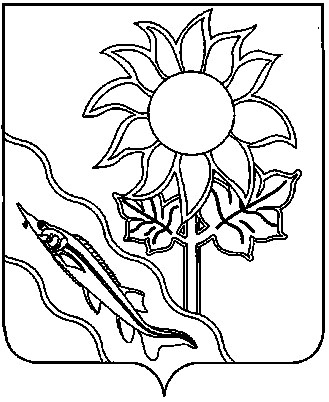 СОВЕТ МУНИЦИПАЛЬНОГО ОБРАЗОВАНИЯ ЕЙСКИЙ РАЙОНРЕШЕНИЕСОВЕТ МУНИЦИПАЛЬНОГО ОБРАЗОВАНИЯ ЕЙСКИЙ РАЙОНРЕШЕНИЕСОВЕТ МУНИЦИПАЛЬНОГО ОБРАЗОВАНИЯ ЕЙСКИЙ РАЙОНРЕШЕНИЕот   06.03.2024                                                                                                         №   102от   06.03.2024                                                                                                         №   102от   06.03.2024                                                                                                         №   102КодНаименование доходаСумма 1 00 00000 00 0000 000Налоговые и неналоговые доходы1 214 582,1Налоговые доходы - всего1 081 519,61 01 01012 02 0000 110Налог на прибыль организаций (за исключением консолидированных групп налогоплательщиков), зачисляемый в бюджеты субъектов Российской Федерации*25 585,01 01 02000 01 0000 110Налог на доходы физических лиц*656 582,61 03 02000 01 0000 110Акцизы по подакцизным товарам (продукции), производимым на территории Российской Федерации*1 526,7в том числе:1 03 02230 01 0000 110Доходы от уплаты акцизов на автомобильный бензин, прямогонный бензин, дизельное топливо, моторные масла для дизельных и (или) карбюраторных (инжекторных) двигателей, подлежащие распределению между бюджетами субъектов Российской Федерации и местными бюджетами с учетом установленных дифференцированных нормативов отчислений в местные бюджеты*1 526,71 03 02240 01 0000 110Доходы от уплаты акцизов на автомобильный бензин, прямогонный бензин, дизельное топливо, моторные масла для дизельных и (или) карбюраторных (инжекторных) двигателей, подлежащие распределению между бюджетами субъектов Российской Федерации и местными бюджетами с учетом установленных дифференцированных нормативов отчислений в местные бюджеты*1 526,71 03 02250 01 0000 110Доходы от уплаты акцизов на автомобильный бензин, прямогонный бензин, дизельное топливо, моторные масла для дизельных и (или) карбюраторных (инжекторных) двигателей, подлежащие распределению между бюджетами субъектов Российской Федерации и местными бюджетами с учетом установленных дифференцированных нормативов отчислений в местные бюджеты*1 526,71 03 02260 01 0000 110Доходы от уплаты акцизов на автомобильный бензин, прямогонный бензин, дизельное топливо, моторные масла для дизельных и (или) карбюраторных (инжекторных) двигателей, подлежащие распределению между бюджетами субъектов Российской Федерации и местными бюджетами с учетом установленных дифференцированных нормативов отчислений в местные бюджеты*1 526,7 1 05 01000  01 0000 110Налог, взимаемый в связи с  применением упрощенной системы налогообложения*282 850,01 05 03000 01 0000 110Единый сельскохозяйственный налог* 28 143,01 05 04020 02 0000 110Налог, взимаемый в связи с применением патентной системы налогообложения, зачисляемый в бюджеты муниципальных районов* 65 800,01 06 02000 02 0000 110Налог  на имущество организаций5 604,0108 00000 00 0000  000Государственная пошлина*15 428,3Неналоговые доходы - всего133 062,51 11 03050 05 0000 120Проценты, полученные от предоставления бюджетных кредитов внутри страны за счет средств бюджетов муниципальных районов2,51 11 05010 00 0000 120Доходы, получаемые в виде арендной платы за земельные участки, государственная собственность на которые не разграничена, а также средства  от продажи права на заключение договоров аренды указанных земельных участков*101 994,41 11 05025 05 0000 120Доходы, получаемые в виде арендной платы, а также средства от продажи права на заключение договоров аренды за земли, находящиеся в собственности муниципальных районов (за исключением земельных участков муниципальных бюджетных и автономных учреждений)674,81 11 05075 05 0000 120Доходы от сдачи в аренду имущества, составляющего казну муниципальных районов  (за исключением земельных участков)2 505,21 11 07015 05 0000 120Доходы от перечисления части прибыли, остающейся после уплаты налогов и иных обязательных платежей муниципальных унитарных предприятий, созданных муниципальными районами158,01 11 09045 05 0000 120Прочие поступления от использования имущества, находящегося в собственности муниципальных районов (за исключением имущества бюджетных и автономных учреждений, а также имущества муниципальных унитарных предприятий, в том числе казенных) 983,31 12 01000 01 0000 120Плата за негативное воздействие на окружающую среду*4 784,01 13 01000 00 0000 130Доходы от оказания платных услуг (работ)*602,41 13 02000 00 0000 130 Доходы от компенсации затрат государства*760,61 14 02050 05 0000 410Доходы от реализации имущества, находящегося в собственности муниципальных районов (за исключением движимого имущества муниципальных бюджетных и автономных учреждений, а также имущества муниципальных унитарных предприятий, в том числе казенных), в части реализации основных средств по указанному имуществу*96,21 14 06010 00 0000 430Доходы от продажи земельных участков, государственная собственность на которые не разграничена *14 123,8114 06313 05 0000 430Плата за увеличение площади земельных участков, находящихся в частной собственности, в результате перераспределения таких земельных участков и земель (или) земельных участков, государственная собственность на которые не разграничена и которые расположены в границах сельских поселений и межселенных территорий муниципальных районов146,5114 13050 05 0000 410Доходы от приватизации имущества, находящегося в собственности муниципальных районов, в части приватизации нефинансовых активов имущества казны2 000,01 16 00000 00 0000 000Штрафы, санкции, возмещение ущерба *3 894,81 17 05050 05 0000 180Прочие неналоговые доходы бюджетов муниципальных районов336,02 00 00000 00 0000 000Безвозмездные поступления1 982 489,7202 00000 00 0000 000Безвозмездные поступления от других бюджетов бюджетной системы Российской Федерации1 991 058,52 02 10000 00 0000 150Дотации бюджетам бюджетной системы Российской Федерации*205 698,72 02 20000 00 0000 150Субсидии бюджетам бюджетной системы Российской Федерации (межбюджетные субсидии)*260 771,72 02 30000 00 0000 150Субвенции бюджетам бюджетной системы Российской Федерации *1 522 167,02 02 40000 00 0000 150Иные межбюджетные трансферты2 421,1в том числе:2 02 40014 05 0000 150Межбюджетные трансферты, передаваемые бюджетам муниципальных районов из бюджетов поселений на осуществление части полномочий по решению вопросов местного значения в соответствии с заключенными соглашениями2 421,1219 00000 00 0000 000Возврат остатков субсидий, субвенций и иных межбюджетных трансфертов, имеющих целевое назначение, прошлых лет-8 568,8в том числе:219 25304 05 0000 150Возврат остатков субсидий на организацию бесплатного горячего питания обучающихся, получающих начальное общее образование в государственных и муниципальных образовательных организациях, из бюджетов муниципальных районов-3 517,8219 25750 05 0000 150Возврат остатков субсидий на реализацию мероприятий по модернизации школьных систем образования из бюджетов муниципальных районов-1,1219 25786 05 0000 150Возврат остатков субсидий на обеспечение оснащения государственных и муниципальных общеобразовательных организаций, в том числе структурных подразделений указанных организаций, государственными символами Российской Федерации из бюджетов муниципальных районов-0,1219 35179 05 0000 150Возврат остатков субвенций на проведение мероприятий по обеспечению деятельности советников директора по воспитанию и взаимодействию с детскими общественными объединениями в общеобразовательных организациях из бюджетов муниципальных районов-722,7219 35303 05 0000 150Возврат остатков субвенций на ежемесячное денежное вознаграждение за классное руководство педагогическим работникам государственных и муниципальных общеобразовательных организаций из бюджетов муниципальных районов-2 296,0219 60010 05 0000 150Возврат прочих остатков субсидий, субвенций и иных межбюджетных трансфертов, имеющих целевое назначение, прошлых лет из бюджетов муниципальных районов-2 031,1Всего доходов3 197 071,8КодНаименование доходаСумма1232 00 00000 00 0000 000Безвозмездные поступления1 988 637,42 02 00000 00 0000 000Безвозмездные поступления от других бюджетов бюджетной системы Российской Федерации1 988 637,42 02 10000 00 0000 150Дотации бюджетам бюджетной системы Российской Федерации 205 698,72 02 15001 05 0000 150Дотации бюджетам муниципальных районов на выравнивание бюджетной обеспеченности из бюджета субъекта Российской Федерации205 698,72 02 20000 00 0000 150Субсидии бюджетам бюджетной системы Российской Федерации (межбюджетные субсидии)260 771,72 02 20077 05 0000 150Субсидии бюджетам муниципальных районов на софинансирование капитальных вложений в объекты муниципальной собственности33 800,12 02 25304 05 0000 150Субсидии бюджетам муниципальных районов на организацию бесплатного горячего питания обучающихся, получающих начальное общее образование в государственных и муниципальных образовательных организациях67 344,42 02 25511 05 0000 150Субсидии бюджетам муниципальных районов на проведение комплексных кадастровых работ3 868,02 02 25519 05 0000 150Субсидии бюджетам муниципальных районов на поддержку отрасли культуры170,42 02 25590 05 0000 150Субсидии бюджетам муниципальных районов на техническое оснащение региональных и муниципальных музеев531,22 02 25750 05 0000 150Субсидии бюджетам муниципальных районов на реализацию мероприятий по модернизации школьных систем образования38 247,22 02 25786 05 0000 150Субсидии бюджетам муниципальных районов на обеспечение оснащения государственных и муниципальных общеобразовательных организаций, в том числе структурных подразделений указанных организаций, государственными символами Российской Федерации1 582,42 02 29999 05 0000 150Прочие субсидии бюджетам муниципальных районов115 228,0202 30000 00 0000 150Субвенции бюджетам бюджетной системы Российской Федерации 1 522 167,02 02 30024 05 0000 150Субвенции бюджетам муниципальных районов на выполнение передаваемых полномочий субъектов Российской Федерации1 368 816,72 02 30029 05 0000 150Субвенции бюджетам муниципальных районов на компенсацию части платы, взимаемой с родителей (законных представителей) за присмотр и уход за детьми, посещающими образовательные организации, реализующие образовательные программы дошкольного образования15 605,62 02 35082 05 0000 150Субвенции бюджетам муниципальных районов на обеспечение детей-сирот и детей, оставшихся без попечения родителей, лиц из числа детей-сирот и детей, оставшихся без попечения родителей, жилыми помещениями16 071,02 02 35120 05 0000 150Субвенции бюджетам муниципальных районов на осуществление полномочий по составлению (изменению) списков кандидатов в присяжные заседатели федеральных судов общей юрисдикции в Российской Федерации16,62 02 35179 05 0000 150Субвенции бюджетам муниципальных районов на проведение мероприятий по обеспечению деятельности советников директора по воспитанию и взаимодействию с детскими общественными объединениями в общеобразовательных организациях6 446,92 02 35303 05 0000 150Субвенции бюджетам муниципальных районов на ежемесячное денежное вознаграждение за классное руководство педагогическим работникам государственных и муниципальных образовательных организаций, реализующих образовательные программы начального общего образования, образовательные программы основного общего образования, образовательные программы среднего общего образования39 763,12 02 36900 05 0000 150Единая субвенция бюджетам муниципальных районов из бюджета субъекта Российской Федерации75 447,1КодНаименование доходаСуммаСуммаКодНаименование дохода2025 год2026 год12342 00 00000 00 0000 000Безвозмездные поступления1 808 904,51 878 242,42 02 00000 00 0000 000Безвозмездные поступления от других бюджетов бюджетной системы Российской Федерации1 808 904,51 878 242,42 02 10000 00 0000 150Дотации бюджетам бюджетной системы Российской Федерации 164 558,9169 525,62 02 15001 05 0000 150Дотации бюджетам муниципальных районов на выравнивание бюджетной обеспеченности из бюджета субъекта Российской Федерации164 558,9169 525,62 02 20000 00 0000 150Субсидии бюджетам бюджетной системы Российской Федерации (межбюджетные субсидии)100 797,887 909,02 02 20077 05 0000 150Субсидии бюджетам муниципальных районов на софинансирование капитальных вложений в объекты муниципальной собственности23 000,014 834,32 02 25304 05 0000 150Субсидии бюджетам муниципальных районов на организацию бесплатного горячего питания обучающихся, получающих начальное общее образование в государственных и муниципальных образовательных организациях65 672,463 244,42 02 25519 05 0000 150Субсидии бюджетам муниципальных районов на поддержку отрасли культуры170,6175,02 02 29999 05 0000 150Прочие субсидии бюджетам муниципальных районов11 954,89 655,3202 30000 00 0000 150Субвенции бюджетам бюджетной системы Российской Федерации 1 543 547,81 620 807,82 02 30024 05 0000 150Субвенции бюджетам муниципальных районов на выполнение передаваемых полномочий субъектов Российской Федерации1 390 797,81 465 210,82 02 30029 05 0000 150Субвенции бюджетам муниципальных районов на компенсацию части платы, взимаемой с родителей (законных представителей) за присмотр и уход за детьми, посещающими образовательные организации, реализующие образовательные программы дошкольного образования15 605,615 605,62 02 35082 05 0000 150Субвенции бюджетам муниципальных районов на обеспечение детей-сирот и детей, оставшихся без попечения родителей, лиц из числа детей-сирот и детей, оставшихся без попечения родителей, жилыми помещениями12 856,812 856,82 02 35120 05 0000 150Субвенции бюджетам муниципальных районов на осуществление полномочий по составлению (изменению) списков кандидатов в присяжные заседатели федеральных судов общей юрисдикции в Российской Федерации17,1160,92 02 35179 05 0000 150Субвенции бюджетам муниципальных районов на проведение мероприятий по обеспечению деятельности советников директора по воспитанию и взаимодействию с детскими общественными объединениями в общеобразовательных организациях6 446,97 792,72 02 35303 05 0000 150Субвенции бюджетам муниципальных районов на ежемесячное денежное вознаграждение за классное руководство педагогическим работникам государственных и муниципальных образовательных организаций, реализующих образовательные программы начального общего образования, образовательные программы основного общего образования, образовательные программы среднего общего образования39 763,139 763,12 02 36900 05 0000 150Единая субвенция бюджетам муниципальных районов из бюджета субъекта Российской Федерации78 060,579 417,9№
п/пНаименование поселенийВсего межбюджетные трансфертыв том числе на решение вопросов местного значенияв том числе на решение вопросов местного значенияв том числе на решение вопросов местного значенияв том числе на решение вопросов местного значения№
п/пНаименование поселенийВсего межбюджетные трансфертыОбеспечение условий для развития на территории поселения физической культуры и массового спорта, организация проведения официальных физкультурно-оздоровительных и спортивных мероприятий поселенияОсуществление внешнего муниципального финансового контроляСоздание условий для организации досуга и обеспечения жителей поселения услугами организаций культурыОрганизация в границах поселения тепло- и водоснабжения
 населения, водоотведения12345671.Муниципальное образование Александровское сельское поселение в составе муниципального образования Ейский район138,931,8107,12.Муниципальное образование Должанское сельское поселение в составе муниципального образования Ейский район43,543,53.Муниципальное образование Ейское сельское поселение в составе муниципального образования Ейский район28,728,74.Муниципальное образование Камышеватское сельское поселение в составе муниципального образования Ейский район37,137,15.Муниципальное образование Копанское сельское поселение в составе муниципального образования Ейский район23,623,66.Муниципальное образование Красноармейское сельское поселение в составе муниципального образования Ейский район25,025,07.Муниципальное образование Кухаривское сельское поселение в составе муниципального образования Ейский район33,933,98.Муниципальное образование Моревское сельское поселение в составе муниципального образования Ейский район76,57,930,038,69.Муниципальное образование Трудовое сельское поселение в составе муниципального образования Ейский район68,623,145,510.Муниципальное образование Ясенское сельское поселение в составе муниципального образования Ейский район137,831,6106,211.Муниципальное образование Ейское городское поселение в составе муниципального образования Ейский район1807,51200,0607,5Всего:2421,11200,0893,730,0297,4№ п/пНаименованиеЦСРВРСумма12233334451.1.Муниципальная программа «Развитие образования в Ейском районе»02000000002055123,92055123,9Развитие дошкольного, общего и дополнительного образования детей02100000001983246,21983246,2Повышение качества предоставления муниципальных услуг в сфере дошкольного образования0210100000839289,0839289,0Расходы на обеспечение деятельности (оказание услуг) муниципальных учреждений0210100590213755,0213755,0Предоставление субсидий бюджетным, автономным учреждениям и иным некоммерческим организациям0210100590600213755,0213755,0Осуществление отдельных государственных полномочий по обеспечению выплаты компенсации части родительской платы за присмотр и уход за детьми, посещающими образовательные организации, реализующие образовательную программу дошкольного образования021016071015605,615605,6Закупка товаров, работ и услуг для обеспечения государственных (муниципальных) нужд0210160710200156,1156,1Социальное обеспечение и иные выплаты населению021016071030015449,515449,5Осуществление государственных полномочий по финансовому обеспечению государственных гарантий реализации прав на получение общедоступного и бесплатного образования в муниципальных дошкольных и общеобразовательных организациях0210160860609928,4609928,4Предоставление субсидий бюджетным, автономным учреждениям и иным некоммерческим организациям0210160860600609928,4609928,4Обеспечение общеобразовательными организациями улучшения качества  муниципальных услуг0210200000899781,2899781,2Расходы на обеспечение деятельности (оказание услуг) муниципальных учреждений0210200590121789,2121789,2Предоставление субсидий бюджетным, автономным учреждениям и иным некоммерческим организациям0210200590600121789,2121789,2Частичная компенсация удорожания стоимости питания учащихся общеобразовательных организаций02102110704482,04482,0Предоставление субсидий бюджетным, автономным учреждениям и иным некоммерческим организациям02102110706004482,04482,0Услуги по организации питания в муниципальных общеобразовательных организациях02102111206663,76663,7Предоставление субсидий бюджетным, автономным учреждениям и иным некоммерческим организациям02102111206006663,76663,7Компенсация расходов родителей (законных представителей) за одноразовое питание детей-инвалидов, не являющихся обучающимися с ограниченными возможностями здоровья, получающих начальное общее образование на дому021021113017,217,2Предоставление субсидий бюджетным, автономным учреждениям и иным некоммерческим организациям021021113060017,217,2Осуществление государственных полномочий по финансовому обеспечению государственных гарантий реализации прав на получение общедоступного и бесплатного образования в муниципальных дошкольных и общеобразовательных организациях0210260860642163,7642163,7Предоставление субсидий бюджетным, автономным учреждениям и иным некоммерческим организациям0210260860600642163,7642163,7Осуществление отдельных государственных полномочий по обеспечению льготным питанием учащихся из многодетных семей в муниципальных общеобразовательных организациях0210262370625,9625,9Предоставление субсидий бюджетным, автономным учреждениям и иным некоммерческим организациям0210262370600625,9625,9Осуществление отдельных государственных полномочий по обеспечению бесплатным двухразовым питанием детей-инвалидов (инвалидов), не являющихся обучающимися с ограниченными возможностями здоровья, получающих начальное общее, основное общее и среднее общее образование в муниципальных общеобразовательных организациях02102635401789,41789,4Предоставление субсидий бюджетным, автономным учреждениям и иным некоммерческим организациям02102635406001789,41789,4Организация бесплатного горячего питания обучающихся, получающих начальное общее образование в государственных и муниципальных образовательных организациях02102L304071643,071643,0Предоставление субсидий бюджетным, автономным учреждениям и иным некоммерческим организациям02102L304060071643,071643,0Ежемесячное денежное вознаграждение за классное руководство педагогическим работникам государственных и муниципальных образовательных организаций, реализующих образовательные программы начального общего образования, образовательные программы основного общего образования, образовательные программы среднего общего образования (субвенции на осуществление отдельного государственного полномочия Краснодарского края по обеспечению выплат ежемесячного денежного вознаграждения за классное руководство педагогическим работникам муниципальных общеобразовательных организаций)02102R303239763,139763,1Предоставление субсидий бюджетным, автономным учреждениям и иным некоммерческим организациям02102R303260039763,139763,1Организация и обеспечение бесплатным горячим питанием обучающихся с ограниченными возможностями здоровья в муниципальных общеобразовательных организациях 02102S355010844,010844,0Предоставление субсидий бюджетным, автономным учреждениям и иным некоммерческим организациям02102S355060010844,010844,0Развитие системы дополнительного образования021030000094180,694180,6Расходы на обеспечение деятельности (оказание услуг) муниципальных учреждений021030059094180,694180,6Расходы на выплаты персоналу в целях обеспечения выполнения функций государственными (муниципальными) органами, казенными учреждениями, органами управления государственными внебюджетными фондами021030059010037993,437993,4Закупка товаров, работ и услуг для обеспечения государственных (муниципальных) нужд02103005902002135,92135,9Предоставление субсидий бюджетным, автономным учреждениям и иным некоммерческим организациям021030059060054048,654048,6Иные бюджетные ассигнования02103005908002,72,7Развитие сети образовательных учреждений, их инфраструктуры и учебно-материальной базы0210400000100822,0100822,0Осуществление муниципальными учреждениями капитального ремонта021040902023321,423321,4Предоставление субсидий бюджетным, автономным учреждениям и иным некоммерческим организациям021040902060023321,423321,4Реализация мероприятий муниципальной программы02104100001000,01000,0Предоставление субсидий бюджетным, автономным учреждениям и иным некоммерческим организациям02104100006001000,01000,0Мероприятия праздничных дней и памятных дат, участие в конкурсах0210410030600,0600,0Предоставление субсидий бюджетным, автономным учреждениям и иным некоммерческим организациям0210410030600600,0600,0Реализация мероприятий по модернизации школьных систем образования 02104L750040688,640688,6Предоставление субсидий бюджетным, автономным учреждениям и иным некоммерческим организациям02104L750060040688,640688,6Организация предоставления общедоступного и бесплатного дошкольного, начального общего, основного общего, среднего общего образования по основным общеобразовательным программам, дополнительного образования в муниципальных образовательных организациях (проведение капитальных ремонтов зданий, помещений, сооружений, территорий, прилегающих к зданиям и сооружениям)02104S010035212,035212,0Предоставление субсидий бюджетным, автономным учреждениям и иным некоммерческим организациям02104S010060035212,035212,0Создание механизмов мотивации педагогов к повышению качества работы и непрерывному профессиональному развитию0210500000700,0700,0Мероприятия праздничных дней и памятных дат, участие в конкурсах0210510030700,0700,0Закупка товаров, работ и услуг для обеспечения государственных (муниципальных) нужд0210510030200700,0700,0Создание условий для введения новых государственных образовательных стандартов02106000004008,54008,5Осуществление отдельных государственных полномочий по материально-техническому обеспечению пунктов проведения экзаменов для государственной итоговой аттестации по образовательным программам основного общего и среднего общего образования и выплате педагогическим работникам, участвующим в проведении указанной государственной итоговой аттестации, компенсации за работу по подготовке и проведению государственной итоговой аттестации по образовательным программам основного общего и среднего общего образования02106625004008,54008,5Предоставление субсидий бюджетным, автономным учреждениям и иным некоммерческим организациям02106625006004008,54008,5Обеспечение системы образования Ейского района высококвалифицированными кадрами, повышение их профессионального уровня021070000012374,912374,9Осуществление отдельных государственных полномочий по предоставлению социальной поддержки отдельным категориям работников муниципальных физкультурно-спортивных организаций отрасли «Физическая культура и спорт» и муниципальных организаций дополнительного образования, реализующих дополнительные общеобразовательные программы в области физической культуры и спорта, отрасли «Образование»021076074062,562,5Социальное обеспечение и иные выплаты населению021076074030062,562,5Осуществление отдельных государственных полномочий по предоставлению мер социальной поддержки в виде компенсации расходов на оплату жилых помещений, отопления и освещения педагогическим работникам муниципальных образовательных организаций, проживающим и работающим в сельских населенных пунктах, рабочих поселках (поселках городского типа) на территории Краснодарского края021076082012312,412312,4Расходы на выплаты персоналу в целях обеспечения выполнения функций государственными (муниципальными) органами, казенными учреждениями, органами управления государственными внебюджетными фондами0210760820100400,0400,0Предоставление субсидий бюджетным, автономным учреждениям и иным некоммерческим организациям021076082060011912,411912,4Обеспечение функционирования системы персонифицированного финансирования021080000023959,623959,6Расходы на обеспечение функционирования модели персонифицированного финансирования дополнительного образования детей021080059123959,623959,6Предоставление субсидий бюджетным, автономным учреждениям и иным некоммерческим организациям021080059160023475,223475,2Иные бюджетные ассигнования0210800591800484,4484,4Федеральный проект «Патриотическое воспитание граждан Российской Федерации»021ЕВ000008130,48130,4Проведение мероприятий по обеспечению деятельности советников директора по воспитанию и взаимодействию с детскими общественными объединениями в общеобразовательных организациях021ЕВ517906446,96446,9Предоставление субсидий бюджетным, автономным учреждениям и иным некоммерческим организациям021ЕВ517906006446,96446,9Обеспечение оснащения государственных и муниципальных общеобразовательных организаций, в том числе структурных подразделений указанных организаций, государственными символами Российской Федерации 021ЕВ578601683,51683,5Закупка товаров, работ и услуг для обеспечения государственных (муниципальных) нужд021ЕВ578602001683,51683,5Отдельные мероприятия муниципальной программы022000000071877,771877,7Обеспечение высокого качества управления процессом развития образования022010000017822,617822,6Расходы на обеспечение функций органов местного самоуправления022010019017822,617822,6Расходы на выплаты персоналу в целях обеспечения выполнения функций государственными (муниципальными) органами, казенными учреждениями, органами управления государственными внебюджетными фондами022010019010016372,416372,4Закупка товаров, работ и услуг для обеспечения государственных (муниципальных) нужд02201001902001450,21450,2Информационно-аналитическое и методическое управление системой образования детей022020000012646,812646,8Расходы на обеспечение деятельности (оказание услуг) муниципальных учреждений022020059012646,812646,8Расходы на выплаты персоналу в целях обеспечения выполнения функций государственными (муниципальными) органами, казенными учреждениями, органами управления государственными внебюджетными фондами022020059010012116,512116,5Закупка товаров, работ и услуг для обеспечения государственных (муниципальных) нужд0220200590200530,3530,3Организация бухгалтерского учета финансово-хозяйственной деятельности муниципальных учреждений022030000041408,341408,3Расходы на обеспечение деятельности (оказание услуг) муниципальных учреждений022030059022566,922566,9Расходы на выплаты персоналу в целях обеспечения выполнения функций государственными (муниципальными) органами, казенными учреждениями, органами управления государственными внебюджетными фондами022030059010020923,020923,0Закупка товаров, работ и услуг для обеспечения государственных (муниципальных) нужд02203005902001643,91643,9Осуществление государственных полномочий по финансовому    обеспечению государственных гарантий реализации прав на получение общедоступного и бесплатного образования в муниципальных дошкольных и общеобразовательных организациях022036086018781,318781,3Расходы на выплаты персоналу в целях обеспечения выполнения функций государственными (муниципальными) органами, казенными учреждениями, органами управления государственными внебюджетными фондами022036086010017903,917903,9Закупка товаров, работ и услуг для обеспечения государственных (муниципальных) нужд0220360860200877,4877,4Осуществление отдельных государственных полномочий по материально-техническому обеспечению пунктов проведения экзаменов для государственной итоговой аттестации по образовательным программам основного общего и среднего общего образования и выплате педагогическим работникам, участвующим в проведении указанной государственной итоговой аттестации, компенсации за работу по подготовке и проведению государственной итоговой аттестации по образовательным программам основного общего и среднего общего образования022036250060,160,1Закупка товаров, работ и услуг для обеспечения государственных (муниципальных) нужд022036250020060,160,12.2.Муниципальная программа «Социальная поддержка граждан в Ейском районе»030000000080617,480617,4Отдельные мероприятия муниципальной программы031000000080617,480617,4Реализация государственной политики по защите прав и законных интересов детей-сирот и детей, оставшихся без попечения родителей031010000070294,370294,3Расходы на обеспечение функций органов местного самоуправления031010019067,967,9Закупка товаров, работ и услуг для обеспечения государственных (муниципальных) нужд031010019020067,967,9Осуществление отдельных государственных полномочий по выплате ежемесячных денежных средств на содержание детей-сирот и детей, оставшихся без попечения родителей, находящихся под опекой (попечительством), включая предварительную опеку (попечительство), переданных на воспитание в приемную семью031016910034214,934214,9Закупка товаров, работ и услуг для обеспечения государственных (муниципальных) нужд0310169100200503,1503,1Социальное обеспечение и иные выплаты населению031016910030033711,833711,8Осуществление отдельных государственных полномочий по выплате ежемесячного вознаграждения, причитающегося приемным родителям за оказание услуг по воспитанию приемных детей031016913026026,526026,5Закупка товаров, работ и услуг для обеспечения государственных (муниципальных) нужд0310169130200384,6384,6Социальное обеспечение и иные выплаты населению031016913030025641,925641,9Осуществление отдельных государственных полномочий Краснодарского края по организации и обеспечению отдыха и оздоровления детей (за исключением организации отдыха детей в каникулярное время)0310169180756,0756,0Расходы на выплаты персоналу в целях обеспечения выполнения функций государственными (муниципальными) органами, казенными учреждениями, органами управления государственными внебюджетными фондами0310169180100675,0675,0Закупка товаров, работ и услуг для обеспечения государственных (муниципальных) нужд031016918020081,081,0Осуществление отдельных государственных полномочий по организации и осуществлению деятельности по опеке и попечительству в отношении несовершеннолетних03101691909229,09229,0Расходы на выплаты персоналу в целях обеспечения выполнения функций государственными (муниципальными) органами, казенными учреждениями, органами управления государственными внебюджетными фондами03101691901008488,08488,0Закупка товаров, работ и услуг для обеспечения государственных (муниципальных) нужд0310169190200741,0741,0Дополнительное материальное обеспечение к трудовой пенсии за выслугу лет лицам, замещавшим муниципальные должности и должности муниципальной службы03102000008864,58864,5Решение Совета муниципального образования Ейский район от 25 февраля 2011 года № 482 «О дополнительном материальном обеспечении в муниципальном образовании Ейский район»03102400108864,58864,5Социальное обеспечение и иные выплаты населению03102400103008864,58864,5Реализация на территории Ейского района дополнительной меры социальной поддержки в виде приобретения и установки автономных дымовых пожарных извещателей в местах проживания малоимущих многодетных семей, семей, находящихся в трудной жизненной ситуации и социально опасном положении03103000001458,61458,6Оказание мер социальной поддержки в виде приобретения и установки автономных дымовых пожарных извещателей в местах проживания малоимущих многодетных семей, семей, находящихся в трудной жизненной ситуации и социально опасном положении03103111401458,61458,6Социальное обеспечение и иные выплаты населению03103111403001458,61458,63.3.Муниципальная программа «Дети Ейского района»050000000086337,886337,8Одаренные дети 0510000000300,0300,0Создание условий для выявления, поддержки и развития одаренных детей0510100000300,0300,0Реализация мероприятий муниципальной программы0510110000300,0300,0Расходы на выплаты персоналу в целях обеспечения выполнения функций государственными (муниципальными) органами, казенными учреждениями, органами управления государственными внебюджетными фондами051011000010050,050,0Закупка товаров, работ и услуг для обеспечения государственных (муниципальных) нужд0510110000200250,0250,0Организация оздоровления, отдыха и занятости детей05200000003686,73686,7Создание условий для организации оздоровления, отдыха и занятости детей Ейского района05201000003686,73686,7Реализация мероприятий муниципальной программы05201100002410,02410,0Закупка товаров, работ и услуг для обеспечения государственных (муниципальных) нужд0520110000200910,0910,0Предоставление субсидий бюджетным, автономным учреждениям и иным некоммерческим организациям05201100006001500,01500,0Осуществление отдельных государственных полномочий Краснодарского края по обеспечению отдыха детей в каникулярное время в профильных лагерях, организованных муниципальными общеобразовательными организациями Краснодарского края05201631101191,81191,8Закупка товаров, работ и услуг для обеспечения государственных (муниципальных) нужд052016311020017,617,6Предоставление субсидий бюджетным, автономным учреждениям и иным некоммерческим организациям05201631106001174,21174,2Осуществление отдельных государственных полномочий по оплате проезда детей-сирот и детей, оставшихся без попечения родителей, находящихся под опекой (попечительством), включая предварительную опеку (попечительство), переданных на воспитание в приемную семью или на патронатное воспитание, к месту лечения
и обратно052016912084,984,9Закупка товаров, работ и услуг для обеспечения государственных (муниципальных) нужд052016912020084,984,9Профилактика безнадзорности и правонарушений несовершеннолетних05300000004104,84104,8Защита прав и законных интересов несовершеннолетних, создание условий для эффективного функционирования системы профилактики безнадзорности и правонарушений несовершеннолетних05301000004104,84104,8Осуществление отдельных государственных полномочий по созданию и организации деятельности комиссий по делам несовершеннолетних и защите их прав05301692004104,84104,8Расходы на выплаты персоналу в целях обеспечения выполнения функций государственными (муниципальными) органами, казенными учреждениями, органами управления государственными внебюджетными фондами05301692001003780,83780,8Закупка товаров, работ и услуг для обеспечения государственных (муниципальных) нужд0530169200200324,0324,0Дети-сироты054000000078246,378246,3Создание условий для роста благосостояния отдельных категорий граждан, обеспечение необходимых условий для реализации конституционных прав граждан Российской Федерации  на защиту прав интересов семьи, материнства, детства054010000078246,378246,3Осуществление отдельных государственных полномочий по выплате единовременного пособия детям-сиротам и детям, оставшимся без попечения родителей, и лицам из их числа на государственную регистрацию права собственности (права пожизненного наследуемого владения), в том числе на оплату услуг, необходимых для ее осуществления, за исключением жилых помещений, приобретенных за счет средств  бюджета Краснодарского края05401691605,25,2Социальное обеспечение и иные выплаты населению05401691603005,25,2Осуществление отдельных государственных полномочий по выявлению обстоятельств, свидетельствующих о необходимости оказания детям-сиротам и детям, оставшимся без попечения родителей, лицам из числа детей-сирот и детей, оставшихся без попечения родителей, содействия в преодолении трудной жизненной ситуации, и осуществлению контроля за использованием детьми-сиротами и детьми, оставшимися без попечения родителей, лицами из числа детей-сирот и детей, оставшихся без попечения родителей, предоставленных им жилых помещений специализированного жилищного фонда05401691701025,81025,8Расходы на выплаты персоналу в целях обеспечения выполнения функций государственными (муниципальными) органами, казенными учреждениями, органами управления государственными внебюджетными фондами0540169170100863,8863,8Закупка товаров, работ и услуг для обеспечения государственных (муниципальных) нужд0540169170200162,0162,0Осуществление отдельных государственных полномочий по обеспечению детей-сирот и детей, оставшихся без попечения родителей, лиц из числа детей-сирот и детей, оставшихся без попечения родителей, жилыми помещениями05401А082061144,361144,3Закупка товаров, работ и услуг для обеспечения государственных (муниципальных) нужд05401А082020074,674,6Капитальные вложения в объекты государственной (муниципальной) собственности05401А082040061069,761069,7Осуществление отдельных государственных полномочий по обеспечению детей-сирот и детей, оставшихся без попечения родителей, лиц из числа детей-сирот и детей, оставшихся без попечения родителей, жилыми помещениями05401R082016071,016071,0Капитальные вложения в объекты государственной (муниципальной) собственности05401R082040016071,016071,04.4.Муниципальная программа «Комплексное и устойчивое развитие Ейского района в сфере строительства и архитектуры»060000000018846,718846,7Отдельные мероприятия муниципальной программы061000000018846,718846,7Обеспечение устойчивого территориального развития Ейского района061010000018846,718846,7Расходы на обеспечение функций органов местного самоуправления06101001905849,75849,7Расходы на выплаты персоналу в целях обеспечения выполнения функций государственными (муниципальными) органами, казенными учреждениями, органами управления государственными внебюджетными фондами06101001901005367,75367,7Закупка товаров, работ и услуг для обеспечения государственных (муниципальных) нужд0610100190200482,0482,0Реализация мероприятий муниципальной программы06101100002442,62442,6Закупка товаров, работ и услуг для обеспечения государственных (муниципальных) нужд06101100002002442,62442,6Подготовка изменений в генеральные планы муниципальных образований Краснодарского края06101S25604597,04597,0Закупка товаров, работ и услуг для обеспечения государственных (муниципальных) нужд06101S25602004597,04597,0Подготовка изменений в правила землепользования и застройки муниципальных образований Краснодарского края06101S25705957,45957,4Закупка товаров, работ и услуг для обеспечения государственных (муниципальных) нужд06101S25702005957,45957,45.5.Муниципальная программа «Обеспечение безопасности населения Ейского района»090000000060526,060526,0Мероприятия по защите населения и территории от чрезвычайных ситуаций природного и техногенного характера, гражданской обороне 091000000049974,549974,5Предупреждение и ликвидация последствий чрезвычайных ситуаций на территории Ейского района0910100000100,0100,0Реализация мероприятий муниципальной программы0910110000100,0100,0Закупка товаров, работ и услуг для обеспечения государственных (муниципальных) нужд0910110000200100,0100,0Подготовка населения и организаций к действиям в чрезвычайных ситуациях мирного и военного времени09102000001256,01256,0Реализация мероприятий муниципальной программы09102100001256,01256,0Закупка товаров, работ и услуг для обеспечения государственных (муниципальных) нужд09102100002001256,01256,0Обеспечение безопасности населения091030000048618,548618,5Расходы на обеспечение деятельности (оказание услуг) муниципальных учреждений091030059048618,548618,5Расходы на выплаты персоналу в целях обеспечения выполнения функций государственными (муниципальными) органами, казенными учреждениями, органами управления государственными внебюджетными фондами091030059010040610,640610,6Закупка товаров, работ и услуг для обеспечения государственных (муниципальных) нужд09103005902007969,97969,9Иные бюджетные ассигнования091030059080038,038,0Построение (развитие) аппаратно-программного комплекса "Безопасный город"0920000000500,0500,0Построение и развитие системы комплексного обеспечения безопасности жизнедеятельности Ейского района0920100000500,0500,0Реализация мероприятий муниципальной программы0920110000500,0500,0Закупка товаров, работ и услуг для обеспечения государственных (муниципальных) нужд0920110000200500,0500,0Обеспечение комплексной безопасности образовательных учреждений 09300000006000,06000,0Обеспечение выполнения мероприятий по пожарной безопасности09301000006000,06000,0Реализация мероприятий муниципальной программы09301100006000,06000,0Предоставление субсидий бюджетным, автономным учреждениям и иным некоммерческим организациям09301100006006000,06000,0Пожарная безопасность094000000077,577,5Обеспечение первичных мер пожарной безопасности 094010000077,577,5Реализация мероприятий муниципальной программы094011000077,577,5Закупка товаров, работ и услуг для обеспечения государственных (муниципальных) нужд094011000020077,577,5Отдельные мероприятия муниципальной программы09500000003974,03974,0Обеспечение выполнения мероприятий по пожарной безопасности в учреждениях культуры09502000003974,03974,0Реализация мероприятий муниципальной программы09502100003974,03974,0Предоставление субсидий бюджетным, автономным учреждениям и иным некоммерческим организациям09502100006003974,03974,06.6.Муниципальная программа "Развитие культуры в Ейском районе"1000000000218142,7218142,7Совершенствование деятельности муниципальных учреждений культуры 1010000000112990,6112990,6Повышение качества и доступности муниципальных услуг. Создание условий для сохранения традиционной народной культуры1010100000112350,6112350,6Расходы на обеспечение функций органов местного самоуправления10101001903900,23900,2Расходы на выплаты персоналу в целях обеспечения выполнения функций государственными (муниципальными) органами, казенными учреждениями, органами управления государственными внебюджетными фондами10101001901003724,63724,6Закупка товаров, работ и услуг для обеспечения государственных (муниципальных) нужд1010100190200175,6175,6Расходы на обеспечение деятельности (оказание услуг) муниципальных учреждений101010059099749,299749,2Расходы на выплаты персоналу в целях обеспечения выполнения функций государственными (муниципальными) органами, казенными учреждениями, органами управления государственными внебюджетными фондами101010059010038980,438980,4Закупка товаров, работ и услуг для обеспечения государственных (муниципальных) нужд10101005902003313,63313,6Предоставление субсидий бюджетным, автономным учреждениям и иным некоммерческим организациям101010059060057436,257436,2Иные бюджетные ассигнования101010059080019,019,0Реализация мероприятий муниципальной программы10101100005134,75134,7Предоставление субсидий бюджетным, автономным учреждениям и иным некоммерческим организациям10101100006005134,75134,7Компенсация расходов на оплату жилых помещений, отопления и освещения работникам муниципальных учреждений, проживающим и работающим в сельской местности1010110020361,2361,2Расходы на выплаты персоналу в целях обеспечения выполнения функций государственными (муниципальными) органами, казенными учреждениями, органами управления государственными внебюджетными фондами1010110020100280,8280,8Социальное обеспечение и иные выплаты населению101011002030050,450,4Предоставление субсидий бюджетным, автономным учреждениям и иным некоммерческим организациям101011002060030,030,0Мероприятия праздничных дней и памятных дат, участие в конкурсах10101100303000,03000,0Предоставление субсидий бюджетным, автономным учреждениям и иным некоммерческим организациям10101100306003000,03000,0Государственная поддержка отрасли культуры10101L5190205,3205,3Закупка товаров, работ и услуг для обеспечения государственных (муниципальных) нужд10101L5190200205,3205,3Федеральный проект «Культурная среда»101А100000640,0640,0Техническое оснащение региональных и муниципальных музеев101А155900640,0640,0Предоставление субсидий бюджетным, автономным учреждениям и иным некоммерческим организациям101А155900600640,0640,0Совершенствование деятельности образовательных учреждений102000000098233,098233,0Совершенствование деятельности образовательных учреждений по предоставлению муниципальных услуг102010000098233,098233,0Расходы на обеспечение деятельности (оказание услуг) муниципальных учреждений102010059097634,697634,6Предоставление субсидий бюджетным, автономным учреждениям и иным некоммерческим организациям102010059060097634,697634,6Реализация мероприятий муниципальной программы1020110000350,0350,0Предоставление субсидий бюджетным, автономным учреждениям и иным некоммерческим организациям1020110000600350,0350,0Осуществление отдельных государственных полномочий по предоставлению мер социальной поддержки в виде компенсации расходов на оплату жилых помещений, отопления и освещения педагогическим работникам муниципальных образовательных организаций, проживающим и работающим в сельских населенных пунктах, рабочих поселках (поселках городского типа) на территории Краснодарского края1020160820248,4248,4Предоставление субсидий бюджетным, автономным учреждениям и иным некоммерческим организациям1020160820600248,4248,4Формирование  и содержание муниципальных архивных фондов10300000006919,16919,1Хранение, комплектование, формирование, учет и использование архивных документов и архивных фондов10301000006919,16919,1Расходы на обеспечение деятельности (оказание услуг) муниципальных учреждений10301005906919,16919,1Расходы на выплаты персоналу в целях обеспечения выполнения функций государственными (муниципальными) органами, казенными учреждениями, органами управления государственными внебюджетными фондами10301005901005518,15518,1Закупка товаров, работ и услуг для обеспечения государственных (муниципальных) нужд10301005902001401,01401,07.7.Муниципальная программа «Развитие санаторно-курортного и туристского комплекса в Ейском районе»1100000000200,0200,0Отдельные мероприятия муниципальной программы1110000000200,0200,0Увеличение туристского потока и объема услуг, оказываемых организациями санаторно-курортного и туристского комплекса муниципального образования Ейский район1110100000200,0200,0Реализация мероприятий муниципальной программы1110110000200,0200,0Закупка товаров, работ и услуг для обеспечения государственных (муниципальных) нужд1110110000200200,0200,08.8.Муниципальная программа «Развитие физической культуры и спорта в Ейском районе»1200000000326861,2326861,2Развитие физической культуры и массового спорта1210000000120373,3120373,3Создание условий для систематических занятий физической культурой и спортом1210100000120373,3120373,3Осуществление муниципальными учреждениями капитального ремонта121010902037139,237139,2Закупка товаров, работ и услуг для обеспечения государственных (муниципальных) нужд1210109020200500,0500,0Предоставление субсидий бюджетным, автономным учреждениям и иным некоммерческим организациям121010902060036639,236639,2Организация и проведение физкультурно-оздоровительных и спортивных мероприятий 12101160101200,01200,0Расходы на выплаты персоналу в целях обеспечения выполнения функций государственными (муниципальными) органами, казенными учреждениями, органами управления государственными внебюджетными фондами1210116010100500,0500,0Закупка товаров, работ и услуг для обеспечения государственных (муниципальных) нужд1210116010200700,0700,0Организация и проведение физкультурно-оздоровительных и спортивных мероприятий12101260101200,01200,0Расходы на выплаты персоналу в целях обеспечения выполнения функций государственными (муниципальными) органами, казенными учреждениями, органами управления государственными внебюджетными фондами1210126010100900,0900,0Закупка товаров, работ и услуг для обеспечения государственных (муниципальных) нужд1210126010200300,0300,0Капитальный ремонт муниципальных спортивных объектов в целях обеспечения условий для занятий физической культурой и массовым спортом в муниципальном образовании12101S034080834,180834,1Предоставление субсидий бюджетным, автономным учреждениям и иным некоммерческим организациям12101S034060080834,180834,1Развитие спорта высших достижений и системы подготовки спортивного резерва1220000000206487,9206487,9Создание условий для развития спорта высших достижений в Ейском районе1220100000206487,9206487,9Расходы на обеспечение функций органов местного самоуправления12201001904766,44766,4Расходы на выплаты персоналу в целях обеспечения выполнения функций государственными (муниципальными) органами, казенными учреждениями, органами управления государственными внебюджетными фондами12201001901004480,74480,7Закупка товаров, работ и услуг для обеспечения государственных (муниципальных) нужд1220100190200285,7285,7Расходы на обеспечение деятельности (оказание услуг) муниципальных учреждений1220100590199001,4199001,4Расходы на выплаты персоналу в целях обеспечения выполнения функций государственными (муниципальными) органами, казенными учреждениями, органами управления государственными внебюджетными фондами122010059010044592,944592,9Закупка товаров, работ и услуг для обеспечения государственных (муниципальных) нужд122010059020012701,512701,5Предоставление субсидий бюджетным, автономным учреждениям и иным некоммерческим организациям1220100590600138538,8138538,8Иные бюджетные ассигнования12201005908003168,23168,2Реализация мероприятий муниципальной программы1220110000660,0660,0Предоставление субсидий бюджетным, автономным учреждениям и иным некоммерческим организациям1220110000600660,0660,0Осуществление отдельных государственных полномочий по предоставлению социальной поддержки отдельным категориям работников муниципальных физкультурно-спортивных организаций отрасли «Физическая культура и спорт» и муниципальных организаций дополнительного образования, реализующих дополнительные общеобразовательные программы в области физической культуры и спорта, отрасли «Образование»1220160740531,3531,3Социальное обеспечение и иные выплаты населению1220160740300171,9171,9Предоставление субсидий бюджетным, автономным учреждениям и иным некоммерческим организациям1220160740600359,4359,4Обеспечение условий для развития физической культуры и массового спорта в части оплаты труда инструкторов по спорту 12201S28201528,81528,8Предоставление субсидий бюджетным, автономным учреждениям и иным некоммерческим организациям12201S28206001528,81528,89.9.Муниципальная программа «Развитие жилищно-коммунального и дорожного хозяйства в Ейском районе» 130000000059504,859504,8Отдельные мероприятия муниципальной программы131000000059504,859504,8Проведение комплекса мероприятий по модернизации, строительству, реконструкции и ремонту объектов водо- и теплоснабжения131010000015298,015298,0Реализация мероприятий муниципальной программы131011000015298,015298,0Закупка товаров, работ и услуг для обеспечения государственных (муниципальных) нужд131011000020015298,015298,0Осуществление полномочий в области обращения с твердыми коммунальными отходами131020000024794,924794,9Реализация мероприятий муниципальной программы131021000020000,020000,0Межбюджетные трансферты131021000050020000,020000,0Участие в организации деятельности по накоплению (в том числе раздельному накоплению), сбору, транспортированию, обработке, утилизации, обезвреживанию, захоронению твердых коммунальных отходов13102110804794,94794,9Закупка товаров, работ и услуг для обеспечения государственных (муниципальных) нужд13102110802004794,94794,9Развитие сети автомобильных дорог на территории Ейского района13103000001921,11921,1Реализация мероприятий муниципальной программы13103100001921,11921,1Закупка товаров, работ и услуг для обеспечения государственных (муниципальных) нужд13103100002001921,11921,1Управление развитием отрасли131040000015579,215579,2Расходы на обеспечение функций органов местного самоуправления131040019014823,414823,4Расходы на выплаты персоналу в целях обеспечения выполнения функций государственными (муниципальными) органами, казенными учреждениями, органами управления государственными внебюджетными фондами131040019010013815,413815,4Закупка товаров, работ и услуг для обеспечения государственных (муниципальных) нужд1310400190200855,0855,0Иные бюджетные ассигнования1310400190800153,0153,0Осуществление отдельных государственных полномочий по ведению учета граждан отдельных категорий в качестве нуждающихся в жилых помещениях и по формированию списка детей-сирот и детей, оставшихся без попечения родителей, лиц из числа детей-сирот и детей, оставшихся без попечения родителей, лиц, относившихся к категории детей-сирот и детей, оставшихся без попечения родителей, подлежащих обеспечению жилыми помещениями1310460870755,8755,8Расходы на выплаты персоналу в целях обеспечения выполнения функций государственными (муниципальными) органами, казенными учреждениями, органами управления государственными внебюджетными фондами1310460870100729,1729,1Закупка товаров, работ и услуг для обеспечения государственных (муниципальных) нужд131046087020026,726,7Проведение комплексных мероприятий по осуществлению государственного жилищного надзора и лицензионного контроля13105000001511,61511,6Осуществление отдельных государственных полномочий Краснодарского края по осуществлению государственного жилищного надзора и лицензионного контроля13105602201511,61511,6Расходы на выплаты персоналу в целях обеспечения выполнения функций государственными (муниципальными) органами, казенными учреждениями, органами управления государственными внебюджетными фондами13105602201001458,51458,5Закупка товаров, работ и услуг для обеспечения государственных (муниципальных) нужд131056022020053,153,1Обеспечение сохранности и увеличение сроков эксплуатации жилищного фонда Ейского района 1310600000400,0400,0Реализация мероприятий муниципальной программы1310610000400,0400,0Закупка товаров, работ и услуг для обеспечения государственных (муниципальных) нужд1310610000200400,0400,010.10.Муниципальная программа «Развитие топливно-энергетического комплекса в Ейском районе»14000000002000,02000,0Отдельные мероприятия муниципальной программы14100000002000,02000,0Повышение надежности системы газоснабжения и газораспределения, развитие инженерной инфраструктуры14102000002000,02000,0Реализация мероприятий муниципальной программы14102100002000,02000,0Закупка товаров, работ и услуг для обеспечения государственных (муниципальных) нужд14102100002002000,02000,011.11.Муниципальная программа «Поддержка Ейского районного казачьего общества»17000000007430,07430,0Отдельные мероприятия муниципальной программы17100000007430,07430,0Реализация государственной политики в отношении казачества в Ейском районе17101000007430,07430,0Реализация мероприятий муниципальной программы17101100007430,07430,0Предоставление субсидий бюджетным, автономным учреждениям и иным некоммерческим организациям17101100006007430,07430,012.12.Муниципальная программа «Эффективное управление муниципальным имуществом и земельными ресурсами Ейского района»180000000023493,523493,5Отдельные мероприятия муниципальной программы181000000023493,523493,5Повышение эффективности управления и распоряжения муниципальным имуществом, земельными участками, находящимися в собственности муниципального образования Ейский район, а также земельными участками, государственная собственность на которые не разграничена181010000023493,523493,5Расходы на обеспечение функций органов местного самоуправления181010019016452,016452,0Расходы на выплаты персоналу в целях обеспечения выполнения функций государственными (муниципальными) органами, казенными учреждениями, органами управления государственными внебюджетными фондами181010019010015670,515670,5Закупка товаров, работ и услуг для обеспечения государственных (муниципальных) нужд1810100190200781,5781,5Реализация мероприятий муниципальной программы18101100001781,21781,2Закупка товаров, работ и услуг для обеспечения государственных (муниципальных) нужд18101100002001781,21781,2Содержание объектов, составляющих казну муниципального образования Ейский район1810113200600,0600,0Закупка товаров, работ и услуг для обеспечения государственных (муниципальных) нужд1810113200200600,0600,0Проведение комплексных кадастровых работ18101L51104660,34660,3Закупка товаров, работ и услуг для обеспечения государственных (муниципальных) нужд18101L51102004660,34660,313.13.Муниципальная программа «Поддержка деятельности социально-ориентированных общественных организаций Ейского района»19000000002200,02200,0Отдельные мероприятия муниципальной программы19100000002200,02200,0Формирование системы поддержки общественных объединений и некоммерческих организаций19101000002200,02200,0Реализация мероприятий муниципальной программы19101100002200,02200,0Предоставление субсидий бюджетным, автономным учреждениям и иным некоммерческим организациям19101100006002200,02200,014.14.Муниципальная программа «Развитие сельского хозяйства и регулирование рынков сельскохозяйственной продукции, сырья и продовольствия в Ейском районе»200000000024999,524999,5Отдельные мероприятия муниципальной программы201000000024999,524999,5Развитие системы финансовой поддержки сельхозтоваропроизводителей20101000008264,08264,0Осуществление отдельных государственных полномочий Краснодарского края по поддержке сельскохозяйственного производства20101609108264,08264,0Иные бюджетные ассигнования20101609108008264,08264,0Предупреждение и ликвидация болезней животных, их лечение, защита населения от болезней, общих для человека и животных20102000004618,34618,3Осуществление государственных полномочий Краснодарского края в области обращения с животными, предусмотренных законодательством в области обращения с животными, в том числе организации мероприятий при осуществлении деятельности по обращению с животными без владельцев на территории муниципальных образований Краснодарского края и федеральной территории «Сириус»20102616504618,34618,3Закупка товаров, работ и услуг для обеспечения государственных (муниципальных) нужд20102616502004618,34618,3Финансовое обеспечение управленческих функций201030000012087,212087,2Расходы на обеспечение функций органов местного самоуправления201030019011331,211331,2Расходы на выплаты персоналу в целях обеспечения выполнения функций государственными (муниципальными) органами, казенными учреждениями, органами управления государственными внебюджетными фондами201030019010010856,010856,0Закупка товаров, работ и услуг для обеспечения государственных (муниципальных) нужд2010300190200473,2473,2Иные бюджетные ассигнования20103001908002,02,0Осуществление отдельных государственных полномочий Краснодарского края по поддержке сельскохозяйственного производства2010360910756,0756,0Расходы на выплаты персоналу в целях обеспечения выполнения функций государственными (муниципальными) органами, казенными учреждениями, органами управления государственными внебюджетными фондами2010360910100756,0756,0Проведение информационно-разъяснительной работы с сельхозтоваропроизводителями201040000030,030,0Реализация мероприятий муниципальной программы201041000030,030,0Закупка товаров, работ и услуг для обеспечения государственных (муниципальных) нужд201041000020030,030,015.15.Муниципальная программа «Молодежь Ейского района»210000000021674,621674,6Отдельные мероприятия муниципальной программы211000000021674,621674,6Развитие и реализация потенциала молодежи в интересах Ейского района211010000021674,621674,6Расходы на обеспечение функций органов местного самоуправления21101001904824,24824,2Расходы на выплаты персоналу в целях обеспечения выполнения функций государственными (муниципальными) органами, казенными учреждениями, органами управления государственными внебюджетными фондами21101001901004647,04647,0Закупка товаров, работ и услуг для обеспечения государственных (муниципальных) нужд2110100190200177,2177,2Расходы на обеспечение деятельности (оказание услуг) муниципальных учреждений21101005909608,89608,8Расходы на выплаты персоналу в целях обеспечения выполнения функций государственными (муниципальными) органами, казенными учреждениями, органами управления государственными внебюджетными фондами21101005901006964,16964,1Закупка товаров, работ и услуг для обеспечения государственных (муниципальных) нужд21101005902002367,92367,9Иные бюджетные ассигнования2110100590800276,8276,8Осуществление муниципальными учреждениями капитального ремонта21101090206578,66578,6Закупка товаров, работ и услуг для обеспечения государственных (муниципальных) нужд21101090202006578,66578,6Реализация мероприятий муниципальной программы2110110000663,0663,0Расходы на выплаты персоналу в целях обеспечения выполнения функций государственными (муниципальными) органами, казенными учреждениями, органами управления государственными внебюджетными фондами211011000010050,050,0Закупка товаров, работ и услуг для обеспечения государственных (муниципальных) нужд2110110000200613,0613,016.16.Муниципальная программа «Профилактика терроризма и экстремизма, усиление борьбы с преступностью, профилактика правонарушений и противодействие коррупции в Ейском районе»220000000028002,628002,6Отдельные мероприятия муниципальной программы221000000028002,628002,6Профилактика проявлений терроризма221010000026013,626013,6Осуществление муниципальными учреждениями капитального ремонта221010902022827,622827,6Предоставление субсидий бюджетным, автономным учреждениям и иным некоммерческим организациям221010902060022827,622827,6Реализация мероприятий муниципальной программы22101100003186,03186,0Закупка товаров, работ и услуг для обеспечения государственных (муниципальных) нужд2210110000200420,0420,0Предоставление субсидий бюджетным, автономным учреждениям и иным некоммерческим организациям22101100006002766,02766,0Федеральный проект «Безопасность дорожного движения»221R31989,01989,0Осуществление мероприятий по предупреждению детского дорожно-транспортного травматизма221R3624701989,01989,0Предоставление субсидий бюджетным, автономным учреждениям и иным некоммерческим организациям221R3624706001989,01989,017.17.Муниципальная программа «Управление муниципальными финансами Ейского района»230000000046991,446991,4Совершенствование бюджетного процесса и обеспечение сбалансированности районного бюджета231000000031908,431908,4Создание условий для обеспечения сбалансированности районного бюджета и эффективности использования бюджетных средств231010000031908,431908,4Расходы на обеспечение функций органов местного самоуправления231010019031908,431908,4Расходы на выплаты персоналу в целях обеспечения выполнения функций государственными (муниципальными) органами, казенными учреждениями, органами управления государственными внебюджетными фондами231010019010026129,726129,7Закупка товаров, работ и услуг для обеспечения государственных (муниципальных) нужд23101001902005773,75773,7Иные бюджетные ассигнования23101001908005,05,0Совершенствование межбюджетных отношений232000000015000,015000,0Повышение уровня бюджетной обеспеченности поселений Ейского района232010000015000,015000,0Дотации на выравнивание бюджетной обеспеченности поселений23201111005000,05000,0Межбюджетные трансферты23201111005005000,05000,0 Иные межбюджетные трансферты на поддержку мер по обеспечению сбалансированности бюджетов поселений 232011120010000,010000,0Межбюджетные трансферты232011120050010000,010000,0Управление муниципальным долгом233000000083,083,0Оптимизация расходов на обслуживание муниципального долга муниципального образования Ейский район233010000083,083,0Процентные платежи по муниципальному долгу233011102083,083,0Обслуживание государственного (муниципального) долга233011102070083,083,018.18.Муниципальная программа «Медиасреда Ейского района»24000000003200,03200,0Отдельные мероприятия муниципальной программы24100000003200,03200,0Обеспечение информационной открытости администрации муниципального образования Ейский район24101000003200,03200,0Реализация мероприятий муниципальной программы24101100003200,03200,0Закупка товаров, работ и услуг для обеспечения государственных (муниципальных) нужд24101100002003200,03200,019.19.Муниципальная программа «Социально-экономическое развитие Ейского района»25000000003260,03260,0Инвестиционное развитие Ейского района25100000002910,02910,0Повышение инвестиционной привлекательности муниципального образования Ейский район25101000002910,02910,0Реализация мероприятий муниципальной программы25101100002910,02910,0Закупка товаров, работ и услуг для обеспечения государственных (муниципальных) нужд25101100002002910,02910,0Поддержка малого и среднего предпринимательства в Ейском районе2520000000350,0350,0Создание условий для развития малого и среднего предпринимательства в Ейском районе2520100000350,0350,0Реализация мероприятий муниципальной программы2520110000350,0350,0Закупка товаров, работ и услуг для обеспечения государственных (муниципальных) нужд2520110000200350,0350,020.20.Муниципальная программа «Информатизация Ейского района»26000000003027,63027,6Отдельные мероприятия муниципальной программы26100000003027,63027,6Обеспечение доступа граждан и организаций к государственным и муниципальным услугам на основе информационных и телекоммуникационных технологий26101000003027,63027,6Реализация мероприятий муниципальной программы26101100003027,63027,6Закупка товаров, работ и услуг для обеспечения государственных (муниципальных) нужд26101100002003027,63027,621.21.Муниципальная программа «Строительство (создание) объектов государственной и муниципальной собственности в Ейском районе»270000000054480,354480,3Отдельные мероприятия муниципальной программы271000000054480,354480,3Обеспечение развития социальной инфраструктуры в Ейском районе271010000054480,354480,3Реализация мероприятий муниципальной программы27101100009500,09500,0Закупка товаров, работ и услуг для обеспечения государственных (муниципальных) нужд27101100002009500,09500,0Строительство общеобразовательной организации со столовой и пищеблоком в поселке Краснофлотский27101120909022,79022,7Капитальные вложения в объекты государственной (муниципальной) собственности27101120904009022,79022,7Строительство, реконструкция (в том числе реконструкция объектов незавершенного строительства), техническое перевооружение, приобретение объектов спортивной  инфраструктуры, общего образования, дошкольного образования, отрасли культуры, сооружений инженерной защиты и берегоукрепления27101S047035957,635957,6Капитальные вложения в объекты государственной (муниципальной) собственности27101S047040035957,635957,622.22.Обеспечение деятельности представительного органа муниципального образования Ейский район50000000009275,19275,1Председатель представительного органа муниципального образования Ейский район50100000002042,72042,7Расходы на обеспечение функций органов местного самоуправления50100001902042,72042,7Расходы на выплаты персоналу в целях обеспечения выполнения функций государственными (муниципальными) органами, казенными учреждениями, органами управления государственными внебюджетными фондами50100001901002042,72042,7Центральный аппарат50200000005828,45828,4Расходы на обеспечение функций органов местного самоуправления50200001905828,45828,4Расходы на выплаты персоналу в целях обеспечения выполнения функций государственными (муниципальными) органами, казенными учреждениями, органами управления государственными внебюджетными фондами50200001901005127,45127,4Закупка товаров, работ и услуг для обеспечения государственных (муниципальных) нужд5020000190200697,6697,6Иные бюджетные ассигнования50200001908003,43,4Депутаты представительного органа муниципального образования Ейский район50300000001404,01404,0Расходы на обеспечение функций органов местного самоуправления50300001901404,01404,0Расходы на выплаты персоналу в целях обеспечения выполнения функций государственными (муниципальными) органами, казенными учреждениями, органами управления государственными внебюджетными фондами50300001901001404,01404,023.23.Обеспечение деятельности высшего органа исполнительной власти муниципального образования51000000002965,02965,0Глава муниципального образования Ейский район51100000002965,02965,0Расходы на обеспечение функций органов местного самоуправления51100001902965,02965,0Расходы на выплаты персоналу в целях обеспечения выполнения функций государственными (муниципальными) органами, казенными учреждениями, органами управления государственными внебюджетными фондами51100001901002965,02965,024.24.Обеспечение деятельности администрации муниципального образования5200000000151504,8151504,8Обеспечение функционирования администрации муниципального образования Ейский район521000000081557,181557,1Расходы на обеспечение функций органов местного самоуправления521000019081494,181494,1Расходы на выплаты персоналу в целях обеспечения выполнения функций государственными (муниципальными) органами, казенными учреждениями, органами управления государственными внебюджетными фондами521000019010080313,480313,4Закупка товаров, работ и услуг для обеспечения государственных (муниципальных) нужд5210000190200776,4776,4Социальное обеспечение и иные выплаты населению52100001903001,71,7Иные бюджетные ассигнования5210000190800402,6402,6Осуществление отдельного государственного полномочия Краснодарского края по формированию списков семей и граждан, жилые помещения которых утрачены, и (или) списков граждан, жилые помещения которых повреждены в результате чрезвычайных ситуаций природного и техногенного характера, а также в результате террористических актов и (или) при пресечении террористических актов правомерными действиями на территории Краснодарского края521006007063,063,0Расходы на выплаты персоналу в целях обеспечения выполнения функций государственными (муниципальными) органами, казенными учреждениями, органами управления государственными внебюджетными фондами521006007010063,063,0Обеспечение хозяйственного обслуживания522000000062831,162831,1Расходы на обеспечение деятельности (оказание услуг) муниципальных учреждений522000059062831,162831,1Расходы на выплаты персоналу в целях обеспечения выполнения функций государственными (муниципальными) органами, казенными учреждениями, органами управления государственными внебюджетными фондами522000059010035962,135962,1Закупка товаров, работ и услуг для обеспечения государственных (муниципальных) нужд522000059020026644,026644,0Иные бюджетные ассигнования5220000590800225,0225,0Финансовое обеспечение непредвиденных расходов52300000007100,07100,0Резервный фонд администрации52300110507100,07100,0Иные бюджетные ассигнования52300110508007100,07100,0Отдельные непрограммные направления деятельности524000000016,616,6Осуществление полномочий по составлению (изменению) списков кандидатов в присяжные заседатели федеральных судов общей юрисдикции в Российской Федерации524005120016,616,6Закупка товаров, работ и услуг для обеспечения государственных (муниципальных) нужд524005120020016,616,625.25.Обеспечение деятельности контрольно-счетной палаты муниципального образования Ейский район53000000007031,67031,6Руководитель контрольно-счетной палаты и его заместители53100000001828,61828,6Расходы на обеспечение функций органов местного самоуправления53100001901828,61828,6Расходы на выплаты персоналу в целях обеспечения выполнения функций государственными (муниципальными) органами, казенными учреждениями, органами управления государственными внебюджетными фондами53100001901001828,61828,6Контрольно-счетная палата53200000005203,05203,0Расходы на обеспечение функций органов местного самоуправления53200001905203,05203,0Расходы на выплаты персоналу в целях обеспечения выполнения функций государственными (муниципальными) органами, казенными учреждениями, органами управления государственными внебюджетными фондами53200001901004289,44289,4Закупка товаров, работ и услуг для обеспечения государственных (муниципальных) нужд5320000190200913,6913,626.26.Управление муниципальными финансами 540000000017462,017462,0 Обеспечение деятельности муниципальных учреждений в сфере установленных функций администрации муниципального образования Ейский район (отраслевых органов администрации муниципального образования Ейский район) 541000000017462,017462,0Расходы на обеспечение деятельности (оказание услуг) муниципальных учреждений541000059017462,017462,0Расходы на выплаты персоналу в целях обеспечения выполнения функций государственными (муниципальными) органами, казенными учреждениями, органами управления государственными внебюджетными фондами541000059010015161,315161,3Закупка товаров, работ и услуг для обеспечения государственных (муниципальных) нужд54100005902002299,12299,1Иные бюджетные ассигнования54100005908001,61,627.27.Непрограммные расходы органов местного самоуправления9900000000676,9676,9Непрограммные расходы9910000000676,9676,9Мероприятия по обеспечению мобилизационной готовности экономики9910011010650,0650,0Закупка товаров, работ и услуг для обеспечения государственных (муниципальных) нужд9910011010200650,0650,0Прочие обязательства муниципального образования991001103026,926,9Иные бюджетные ассигнования991001103080026,926,9Всего:3315835,43315835,4№ п/пНаименованиеЦСРВРСуммаСумма№ п/пНаименованиеЦСРВР2025 год2026 год122333344561.1.Муниципальная программа «Развитие образования в Ейском районе»0200000000000002009517,72068316,7Развитие дошкольного, общего и дополнительного образования детей0210000000000001936522,41994231,0Повышение качества предоставления муниципальных услуг в сфере дошкольного образования021010000000000885636,7923879,2Расходы на обеспечение деятельности (оказание услуг) муниципальных учреждений021010059000590213755,0213755,0Предоставление субсидий бюджетным, автономным учреждениям и иным некоммерческим организациям021010059000590600213755,0213755,0Осуществление отдельных государственных полномочий по обеспечению выплаты компенсации части родительской платы за присмотр и уход за детьми, посещающими образовательные организации, реализующие образовательную программу дошкольного образования02101607106071015605,615605,6Закупка товаров, работ и услуг для обеспечения государственных (муниципальных) нужд021016071060710200156,1156,1Социальное обеспечение и иные выплаты населению02101607106071030015449,515449,5Осуществление государственных полномочий по финансовому обеспечению государственных гарантий реализации прав на получение общедоступного и бесплатного образования в муниципальных дошкольных и общеобразовательных организациях021016086060860656276,1694518,6Предоставление субсидий бюджетным, автономным учреждениям и иным некоммерческим организациям021016086060860600656276,1694518,6Обеспечение общеобразовательными организациями улучшения качества  муниципальных услуг021020000000000901010,4925024,1Расходы на обеспечение деятельности (оказание услуг) муниципальных учреждений021020059000590121789,2121789,2Предоставление субсидий бюджетным, автономным учреждениям и иным некоммерческим организациям021020059000590600121789,2121789,2Частичная компенсация удорожания стоимости питания учащихся общеобразовательных организаций0210211070110704482,01445,1Предоставление субсидий бюджетным, автономным учреждениям и иным некоммерческим организациям0210211070110706004482,01445,1Услуги по организации питания в муниципальных общеобразовательных организациях0210211120111206328,1445,8Предоставление субсидий бюджетным, автономным учреждениям и иным некоммерческим организациям0210211120111206006328,1445,8Осуществление государственных полномочий по финансовому обеспечению государственных гарантий реализации прав на получение общедоступного и бесплатного образования в муниципальных дошкольных и общеобразовательных организациях021026086060860645245,0679732,1Предоставление субсидий бюджетным, автономным учреждениям и иным некоммерческим организациям021026086060860600645245,0679732,1Осуществление отдельных государственных полномочий по обеспечению льготным питанием учащихся из многодетных семей в муниципальных общеобразовательных организациях021026237062370666,8695,0Предоставление субсидий бюджетным, автономным учреждениям и иным некоммерческим организациям021026237062370600666,8695,0Осуществление отдельных государственных полномочий по обеспечению бесплатным двухразовым питанием детей-инвалидов (инвалидов), не являющихся обучающимися с ограниченными возможностями здоровья, получающих начальное общее, основное общее и среднее общее образование в муниципальных общеобразовательных организациях0210263540635401940,81974,6Предоставление субсидий бюджетным, автономным учреждениям и иным некоммерческим организациям0210263540635406001940,81974,6Организация бесплатного горячего питания обучающихся, получающих начальное общее образование в государственных и муниципальных образовательных организациях02102L3040L304069864,367281,3Предоставление субсидий бюджетным, автономным учреждениям и иным некоммерческим организациям02102L3040L304060069864,367281,3Организация и обеспечение бесплатным горячим питанием обучающихся с ограниченными возможностями здоровья в муниципальных общеобразовательных организациях 02102S3550S355010931,111897,9Предоставление субсидий бюджетным, автономным учреждениям и иным некоммерческим организациям02102S3550S355060010931,111897,9Ежемесячное денежное вознаграждение за классное руководство педагогическим работникам государственных и муниципальных образовательных организаций, реализующих образовательные программы начального общего образования, образовательные программы основного общего образования, образовательные программы среднего общего образования (субвенции на осуществление отдельного государственного полномочия Краснодарского края по обеспечению выплат ежемесячного денежного вознаграждения за классное руководство педагогическим работникам муниципальных общеобразовательных организаций)02102R3032R303239763,139763,1Предоставление субсидий бюджетным, автономным учреждениям и иным некоммерческим организациям02102R3032R303260039763,139763,1Развитие системы дополнительного образования02103000000000092636,391291,5Расходы на обеспечение деятельности (оказание услуг) муниципальных учреждений02103005900059092636,391291,5Расходы на выплаты персоналу в целях обеспечения выполнения функций государственными (муниципальными) органами, казенными учреждениями, органами управления государственными внебюджетными фондами02103005900059010038921,638921,6Закупка товаров, работ и услуг для обеспечения государственных (муниципальных) нужд0210300590005902002163,72163,7Предоставление субсидий бюджетным, автономным учреждениям и иным некоммерческим организациям02103005900059060051548,350203,5Иные бюджетные ассигнования0210300590005908002,72,7Развитие сети образовательных учреждений, их инфраструктуры и учебно-материальной базы0210400000000007964,51600,0Осуществление муниципальными учреждениями капитального ремонта0210409020090201365,0500,0Предоставление субсидий бюджетным, автономным учреждениям и иным некоммерческим организациям0210409020090206001365,0500,0Реализация мероприятий муниципальной программы021041000010000500,0500,0Предоставление субсидий бюджетным, автономным учреждениям и иным некоммерческим организациям021041000010000600500,0500,0Мероприятия праздничных дней и памятных дат, участие в конкурсах021041003010030600,0600,0Предоставление субсидий бюджетным, автономным учреждениям и иным некоммерческим организациям021041003010030600600,0600,0Организация предоставления общедоступного и бесплатного дошкольного, начального общего, основного общего, среднего общего образования по основным общеобразовательным программам, дополнительного образования в муниципальных образовательных организациях (проведение капитальных ремонтов зданий, помещений, сооружений, территорий, прилегающих к зданиям и сооружениям)02104S0100S01005499,50,0Предоставление субсидий бюджетным, автономным учреждениям и иным некоммерческим организациям02104S0100S01006005499,50,0Создание механизмов мотивации педагогов к повышению качества работы и непрерывному профессиональному развитию021050000000000500,0500,0Мероприятия праздничных дней и памятных дат, участие в конкурсах021051003010030500,0500,0Закупка товаров, работ и услуг для обеспечения государственных (муниципальных) нужд021051003010030200500,0500,0Создание условий для введения новых государственных образовательных стандартов0210600000000003956,33915,2Осуществление отдельных государственных полномочий по материально-техническому обеспечению пунктов проведения экзаменов для государственной итоговой аттестации по образовательным программам основного общего и среднего общего образования и выплате педагогическим работникам, участвующим в проведении указанной государственной итоговой аттестации, компенсации за работу по подготовке и проведению государственной итоговой аттестации по образовательным программам основного общего и среднего общего образования0210662500625003956,33915,2Предоставление субсидий бюджетным, автономным учреждениям и иным некоммерческим организациям0210662500625006003956,33915,2Обеспечение системы образования Ейского района высококвалифицированными кадрами, повышение их профессионального уровня02107000000000012867,413379,6Осуществление отдельных государственных полномочий по предоставлению социальной поддержки отдельным категориям работников муниципальных физкультурно-спортивных организаций отрасли «Физическая культура и спорт» и муниципальных организаций дополнительного образования, реализующих дополнительные общеобразовательные программы в области физической культуры и спорта, отрасли «Образование»02107607406074062,562,5Социальное обеспечение и иные выплаты населению02107607406074030062,562,5Осуществление отдельных государственных полномочий по предоставлению мер социальной поддержки в виде компенсации расходов на оплату жилых помещений, отопления и освещения педагогическим работникам муниципальных образовательных организаций, проживающим и работающим в сельских населенных пунктах, рабочих поселках (поселках городского типа) на территории Краснодарского края02107608206082012804,913317,1Расходы на выплаты персоналу в целях обеспечения выполнения функций государственными (муниципальными) органами, казенными учреждениями, органами управления государственными внебюджетными фондами021076082060820100408,9431,2Предоставление субсидий бюджетным, автономным учреждениям и иным некоммерческим организациям02107608206082060012396,012885,9Обеспечение функционирования системы персонифицированного финансирования02108000000000025503,926848,7Расходы на обеспечение функционирования модели персонифицированного финансирования дополнительного образования детей02108005910059125503,926848,7Предоставление субсидий бюджетным, автономным учреждениям и иным некоммерческим организациям02108005910059160024988,326306,0Иные бюджетные ассигнования021080059100591800515,6542,7Федеральный проект "Патриотическое воспитание граждан Российской Федерации"021ЕВ00000000006446,97792,7Проведение мероприятий по обеспечению деятельности советников директора по воспитанию и взаимодействию с детскими общественными объединениями в общеобразовательных организациях021ЕВ51790517906446,97792,7Предоставление субсидий бюджетным, автономным учреждениям и иным некоммерческим организациям021ЕВ51790517906006446,97792,7Отдельные мероприятия муниципальной программы02200000000000072995,374085,7Обеспечение высокого качества управления процессом развития образования02201000000000017834,917834,9Расходы на обеспечение функций органов местного самоуправления02201001900019017834,917834,9Расходы на выплаты персоналу в целях обеспечения выполнения функций государственными (муниципальными) органами, казенными учреждениями, органами управления государственными внебюджетными фондами02201001900019010016359,316359,3Закупка товаров, работ и услуг для обеспечения государственных (муниципальных) нужд0220100190001902001475,61475,6Информационно-аналитическое и методическое управление системой образования детей02202000000000012646,812646,8Расходы на обеспечение деятельности (оказание услуг) муниципальных учреждений02202005900059012646,812646,8Расходы на выплаты персоналу в целях обеспечения выполнения функций государственными (муниципальными) органами, казенными учреждениями, органами управления государственными внебюджетными фондами02202005900059010012116,512116,5Закупка товаров, работ и услуг для обеспечения государственных (муниципальных) нужд022020059000590200530,3530,3Организация бухгалтерского учета финансово-хозяйственной деятельности муниципальных учреждений02203000000000042513,643604,0Расходы на обеспечение деятельности (оказание услуг) муниципальных учреждений02203005900059022931,622931,6Расходы на выплаты персоналу в целях обеспечения выполнения функций государственными (муниципальными) органами, казенными учреждениями, органами управления государственными внебюджетными фондами02203005900059010021203,121203,1Закупка товаров, работ и услуг для обеспечения государственных (муниципальных) нужд0220300590005902001728,51728,5Осуществление государственных полномочий по финансовому    обеспечению государственных гарантий реализации прав на получение общедоступного и бесплатного образования в муниципальных дошкольных и общеобразовательных организациях02203608606086019522,720613,7Расходы на выплаты персоналу в целях обеспечения выполнения функций государственными (муниципальными) органами, казенными учреждениями, органами управления государственными внебюджетными фондами02203608606086010018630,019585,2Закупка товаров, работ и услуг для обеспечения государственных (муниципальных) нужд022036086060860200892,71028,5Осуществление отдельных государственных полномочий по материально-техническому обеспечению пунктов проведения экзаменов для государственной итоговой аттестации по образовательным программам основного общего и среднего общего образования и выплате педагогическим работникам, участвующим в проведении указанной государственной итоговой аттестации, компенсации за работу по подготовке и проведению государственной итоговой аттестации по образовательным программам основного общего и среднего общего образования02203625006250059,358,7Закупка товаров, работ и услуг для обеспечения государственных (муниципальных) нужд02203625006250020059,358,72.2.Муниципальная программа «Социальная поддержка граждан в Ейском районе»03000000000000081568,282991,6Отдельные мероприятия муниципальной программы03100000000000081568,282991,6Реализация государственной политики по защите прав и законных интересов детей-сирот и детей, оставшихся без попечения родителей03101000000000072703,774127,1Расходы на обеспечение функций органов местного самоуправления03101001900019067,967,9Закупка товаров, работ и услуг для обеспечения государственных (муниципальных) нужд03101001900019020067,967,9Осуществление отдельных государственных полномочий по выплате ежемесячных денежных средств на содержание детей-сирот и детей, оставшихся без попечения родителей, находящихся под опекой (попечительством), включая предварительную опеку (попечительство), переданных на воспитание в приемную семью03101691006910035584,337007,7Закупка товаров, работ и услуг для обеспечения государственных (муниципальных) нужд031016910069100200523,2544,2Социальное обеспечение и иные выплаты населению03101691006910030035061,136463,5Осуществление отдельных государственных полномочий по выплате ежемесячного вознаграждения, причитающегося приемным родителям за оказание услуг по воспитанию приемных детей03101691306913026799,026799,0Закупка товаров, работ и услуг для обеспечения государственных (муниципальных) нужд031016913069130200396,0396,0Социальное обеспечение и иные выплаты населению03101691306913030026403,026403,0Осуществление отдельных государственных полномочий Краснодарского края по организации и обеспечению отдыха и оздоровления детей (за исключением организации отдыха детей в каникулярное время)031016918069180776,0776,0Расходы на выплаты персоналу в целях обеспечения выполнения функций государственными (муниципальными) органами, казенными учреждениями, органами управления государственными внебюджетными фондами031016918069180100695,0695,0Закупка товаров, работ и услуг для обеспечения государственных (муниципальных) нужд03101691806918020081,081,0Осуществление отдельных государственных полномочий по организации и осуществлению деятельности по опеке и попечительству в отношении несовершеннолетних0310169190691909476,59476,5Расходы на выплаты персоналу в целях обеспечения выполнения функций государственными (муниципальными) органами, казенными учреждениями, органами управления государственными внебюджетными фондами0310169190691901008585,58585,5Закупка товаров, работ и услуг для обеспечения государственных (муниципальных) нужд031016919069190200891,0891,0Дополнительное материальное обеспечение к трудовой пенсии за выслугу лет лицам, замещавшим муниципальные должности и должности муниципальной службы0310200000000008864,58864,5Решение Совета муниципального образования Ейский район от 25 февраля 2011 года № 482 «О дополнительном материальном обеспечении в муниципальном образовании Ейский район»0310240010400108864,58864,5Социальное обеспечение и иные выплаты населению0310240010400103008864,58864,53.3.Муниципальная программа «Дети Ейского района»05000000000000054416,652900,1Одаренные дети 051000000000000300,0300,0Создание условий для выявления, поддержки и развития одаренных детей051010000000000300,0300,0Реализация мероприятий муниципальной программы051011000010000300,0300,0Расходы на выплаты персоналу в целях обеспечения выполнения функций государственными (муниципальными) органами, казенными учреждениями, органами управления государственными внебюджетными фондами05101100001000010050,050,0Закупка товаров, работ и услуг для обеспечения государственных (муниципальных) нужд051011000010000200250,0250,0Организация оздоровления, отдыха и занятости детей0520000000000003734,52284,0Создание условий для организации оздоровления, отдыха и занятости детей Ейского района0520100000000003734,52284,0Реализация мероприятий муниципальной программы0520110000100002410,0910,0Закупка товаров, работ и услуг для обеспечения государственных (муниципальных) нужд052011000010000200910,0910,0Предоставление субсидий бюджетным, автономным учреждениям и иным некоммерческим организациям0520110000100006001500,00,0Осуществление отдельных государственных полномочий Краснодарского края по обеспечению отдыха детей в каникулярное время в профильных лагерях, организованных муниципальными общеобразовательными организациями Краснодарского края0520163110631101239,61289,1Закупка товаров, работ и услуг для обеспечения государственных (муниципальных) нужд05201631106311020018,319,0Предоставление субсидий бюджетным, автономным учреждениям и иным некоммерческим организациям0520163110631106001221,31270,1Осуществление отдельных государственных полномочий по оплате проезда детей-сирот и детей, оставшихся без попечения родителей, находящихся под опекой (попечительством), включая предварительную опеку (попечительство), переданных на воспитание в приемную семью или на патронатное воспитание, к месту лечения
и обратно05201691206912084,984,9Закупка товаров, работ и услуг для обеспечения государственных (муниципальных) нужд05201691206912020084,984,9Профилактика безнадзорности и правонарушений несовершеннолетних0530000000000004217,24217,2Защита прав и законных интересов несовершеннолетних, создание условий для эффективного функционирования системы профилактики безнадзорности и правонарушений несовершеннолетних0530100000000004217,24217,2Осуществление отдельных государственных полномочий по созданию и организации деятельности комиссий по делам несовершеннолетних и защите их прав0530169200692004217,24217,2Расходы на выплаты персоналу в целях обеспечения выполнения функций государственными (муниципальными) органами, казенными учреждениями, органами управления государственными внебюджетными фондами0530169200692001003893,23893,2Закупка товаров, работ и услуг для обеспечения государственных (муниципальных) нужд053016920069200200324,0324,0Дети-сироты05400000000000046164,946098,9Создание условий для роста благосостояния отдельных категорий граждан, обеспечение необходимых условий для реализации конституционных прав граждан Российской Федерации  на защиту прав интересов семьи, материнства, детства05401000000000046164,946098,9Осуществление отдельных государственных полномочий Краснодарского края на выплату единовременного пособия на ремонт жилых помещений, принадлежащих детям-сиротам и детям, оставшимся без попечения родителей, и лицам из их числа на праве собственности, по окончании пребывания в образовательных и иных организациях, в том числе в организациях социального обслуживания граждан, приемных семьях, семьях опекунов (попечителей), а также по окончании службы в Вооруженных Силах Российской Федерации или по возвращении из учреждений, исполняющих наказание в виде лишения свободы, при их возвращении в указанные жилые помещения05401691506915066,00,0Социальное обеспечение и иные выплаты населению05401691506915030066,00,0Осуществление отдельных государственных полномочий по выплате единовременного пособия детям-сиротам и детям, оставшимся без попечения родителей, и лицам из их числа на государственную регистрацию права собственности (права пожизненного наследуемого владения), в том числе на оплату услуг, необходимых для ее осуществления, за исключением жилых помещений, приобретенных за счет средств  бюджета Краснодарского края0540169160691605,25,2Социальное обеспечение и иные выплаты населению0540169160691603005,25,2Осуществление отдельных государственных полномочий по выявлению обстоятельств, свидетельствующих о необходимости оказания детям-сиротам и детям, оставшимся без попечения родителей, лицам из числа детей-сирот и детей, оставшихся без попечения родителей, содействия в преодолении трудной жизненной ситуации, и осуществлению контроля за использованием детьми-сиротами и детьми, оставшимися без попечения родителей, лицами из числа детей-сирот и детей, оставшихся без попечения родителей, предоставленных им жилых помещений специализированного жилищного фонда0540169170691701051,41051,4Расходы на выплаты персоналу в целях обеспечения выполнения функций государственными (муниципальными) органами, казенными учреждениями, органами управления государственными внебюджетными фондами054016917069170100889,4889,4Закупка товаров, работ и услуг для обеспечения государственных (муниципальных) нужд054016917069170200162,0162,0Осуществление отдельных государственных полномочий по обеспечению детей-сирот и детей, оставшихся без попечения родителей, лиц из числа детей-сирот и детей, оставшихся без попечения родителей, жилыми помещениями05401А0820А082032185,532185,5Закупка товаров, работ и услуг для обеспечения государственных (муниципальных) нужд05401А0820А082020043,543,5Капитальные вложения в объекты государственной (муниципальной) собственности05401А0820А082040032142,032142,0Осуществление отдельных государственных полномочий по обеспечению детей-сирот и детей, оставшихся без попечения родителей, лиц из числа детей-сирот и детей, оставшихся без попечения родителей, жилыми помещениями05401R0820R082012856,812856,8Капитальные вложения в объекты государственной (муниципальной) собственности05401R0820R082040012856,812856,84.4.Муниципальная программа «Комплексное и устойчивое развитие Ейского района в сфере строительства и архитектуры»0600000000000008683,08749,7Отдельные мероприятия муниципальной программы0610000000000008683,08749,7Обеспечение устойчивого территориального развития Ейского района0610100000000008683,08749,7Расходы на обеспечение функций органов местного самоуправления0610100190001905849,75849,7Расходы на выплаты персоналу в целях обеспечения выполнения функций государственными (муниципальными) органами, казенными учреждениями, органами управления государственными внебюджетными фондами0610100190001901005367,75367,7Закупка товаров, работ и услуг для обеспечения государственных (муниципальных) нужд061010019000190200482,0482,0Реализация мероприятий муниципальной программы0610110000100002833,32900,0Закупка товаров, работ и услуг для обеспечения государственных (муниципальных) нужд0610110000100002002833,32900,05.5.Муниципальная программа «Обеспечение безопасности населения Ейского района»09000000000000053552,049796,0Мероприятия по защите населения и территории от чрезвычайных ситуаций природного и техногенного характера, гражданской обороне 09100000000000049974,549218,5Предупреждение и ликвидация последствий чрезвычайных ситуаций на территории Ейского района091010000000000100,0100,0Реализация мероприятий муниципальной программы091011000010000100,0100,0Закупка товаров, работ и услуг для обеспечения государственных (муниципальных) нужд091011000010000200100,0100,0Подготовка населения и организаций к действиям в чрезвычайных ситуациях мирного и военного времени0910200000000001256,0500,0Реализация мероприятий муниципальной программы0910210000100001256,0500,0Закупка товаров, работ и услуг для обеспечения государственных (муниципальных) нужд0910210000100002001256,0500,0Обеспечение безопасности населения09103000000000048618,548618,5Расходы на обеспечение деятельности (оказание услуг) муниципальных учреждений09103005900059048618,548618,5Расходы на выплаты персоналу в целях обеспечения выполнения функций государственными (муниципальными) органами, казенными учреждениями, органами управления государственными внебюджетными фондами09103005900059010040610,640610,6Закупка товаров, работ и услуг для обеспечения государственных (муниципальных) нужд0910300590005902007969,97969,9Иные бюджетные ассигнования09103005900059080038,038,0Построение (развитие) аппаратно-программного комплекса «Безопасный город»092000000000000500,0500,0Построение и развитие системы комплексного обеспечения безопасности жизнедеятельности Ейского района092010000000000500,0500,0Реализация мероприятий муниципальной программы092011000010000500,0500,0Закупка товаров, работ и услуг для обеспечения государственных (муниципальных) нужд092011000010000200500,0500,0Обеспечение комплексной безопасности образовательных учреждений 0930000000000002000,00,0Обеспечение выполнения мероприятий по пожарной безопасности0930100000000002000,00,0Реализация мероприятий муниципальной программы0930110000100002000,00,0Предоставление субсидий бюджетным, автономным учреждениям и иным некоммерческим организациям0930110000100006002000,00,0Пожарная безопасность09400000000000077,577,5Обеспечение первичных мер пожарной безопасности 09401000000000077,577,5Реализация мероприятий муниципальной программы09401100001000077,577,5Закупка товаров, работ и услуг для обеспечения государственных (муниципальных) нужд09401100001000020077,577,5Отдельные мероприятия муниципальной программы0950000000000001000,00,0Обеспечение выполнения мероприятий по пожарной безопасности в учреждениях культуры0950200000000001000,00,0Реализация мероприятий муниципальной программы0950210000100001000,00,0Предоставление субсидий бюджетным, автономным учреждениям и иным некоммерческим организациям0950210000100006001000,00,06.6.Муниципальная программа «Развитие культуры в Ейском районе»100000000000000212298,1210501,1Совершенствование деятельности муниципальных учреждений культуры 101000000000000107286,1105190,5Повышение качества и доступности муниципальных услуг. Создание условий для сохранения традиционной народной культуры101010000000000107286,1105190,5Расходы на обеспечение функций органов местного самоуправления1010100190001903900,23900,2Расходы на выплаты персоналу в целях обеспечения выполнения функций государственными (муниципальными) органами, казенными учреждениями, органами управления государственными внебюджетными фондами1010100190001901003724,63724,6Закупка товаров, работ и услуг для обеспечения государственных (муниципальных) нужд101010019000190200175,6175,6Расходы на обеспечение деятельности (оказание услуг) муниципальных учреждений10101005900059099719,199718,2Расходы на выплаты персоналу в целях обеспечения выполнения функций государственными (муниципальными) органами, казенными учреждениями, органами управления государственными внебюджетными фондами10101005900059010038980,438980,4Закупка товаров, работ и услуг для обеспечения государственных (муниципальных) нужд1010100590005902003313,53312,6Предоставление субсидий бюджетным, автономным учреждениям и иным некоммерческим организациям10101005900059060057406,257406,2Иные бюджетные ассигнования10101005900059080019,019,0Реализация мероприятий муниципальной программы101011000010000100,00,0Предоставление субсидий бюджетным, автономным учреждениям и иным некоммерческим организациям101011000010000600100,00,0Компенсация расходов на оплату жилых помещений, отопления и освещения работникам муниципальных учреждений, проживающим и работающим в сельской местности101011002010020361,2361,2Расходы на выплаты персоналу в целях обеспечения выполнения функций государственными (муниципальными) органами, казенными учреждениями, органами управления государственными внебюджетными фондами101011002010020100280,8280,8Социальное обеспечение и иные выплаты населению10101100201002030050,450,4Предоставление субсидий бюджетным, автономным учреждениям и иным некоммерческим организациям10101100201002060030,030,0Мероприятия праздничных дней и памятных дат, участие в конкурсах1010110030100303000,01000,0Предоставление субсидий бюджетным, автономным учреждениям и иным некоммерческим организациям1010110030100306003000,01000,0Государственная поддержка отрасли культуры10101L5190L5190205,6210,9Закупка товаров, работ и услуг для обеспечения государственных (муниципальных) нужд10101L5190L5190200205,6210,9Совершенствование деятельности образовательных учреждений10200000000000098092,997903,3Совершенствование деятельности образовательных учреждений по предоставлению муниципальных услуг10201000000000098092,997903,3Расходы на обеспечение деятельности (оказание услуг) муниципальных учреждений10201005900059097634,697634,6Предоставление субсидий бюджетным, автономным учреждениям и иным некоммерческим организациям10201005900059060097634,697634,6Реализация мероприятий муниципальной программы102011000010000200,00,0Предоставление субсидий бюджетным, автономным учреждениям и иным некоммерческим организациям102011000010000600200,00,0Осуществление отдельных государственных полномочий по предоставлению мер социальной поддержки в виде компенсации расходов на оплату жилых помещений, отопления и освещения педагогическим работникам муниципальных образовательных организаций, проживающим и работающим в сельских населенных пунктах, рабочих поселках (поселках городского типа) на территории Краснодарского края102016082060820258,3268,7Предоставление субсидий бюджетным, автономным учреждениям и иным некоммерческим организациям102016082060820600258,3268,7Формирование  и содержание муниципальных архивных фондов1030000000000006919,17407,3Хранение, комплектование, формирование, учет и использование архивных документов и архивных фондов1030100000000006919,17407,3Расходы на обеспечение деятельности (оказание услуг) муниципальных учреждений1030100590005906919,16919,1Расходы на выплаты персоналу в целях обеспечения выполнения функций государственными (муниципальными) органами, казенными учреждениями, органами управления государственными внебюджетными фондами1030100590005901005518,15518,1Закупка товаров, работ и услуг для обеспечения государственных (муниципальных) нужд1030100590005902001401,01401,0Формирование и содержание муниципальных архивов10301S0610S06100,0488,2Закупка товаров, работ и услуг для обеспечения государственных (муниципальных) нужд10301S0610S06102000,0488,27.7.Муниципальная программа «Развитие санаторно-курортного и туристского комплекса в Ейском районе»110000000000000200,0200,0Отдельные мероприятия муниципальной программы111000000000000200,0200,0Увеличение туристского потока и объема услуг, оказываемых организациями санаторно-курортного и туристского комплекса муниципального образования Ейский район111010000000000200,0200,0Реализация мероприятий муниципальной программы111011000010000200,0200,0Закупка товаров, работ и услуг для обеспечения государственных (муниципальных) нужд111011000010000200200,0200,08.8.Муниципальная программа «Развитие физической культуры и спорта в Ейском районе»120000000000000208227,9207027,9Развитие физической культуры и массового спорта1210000000000002200,01200,0Создание условий для систематических занятий физической культурой и спортом1210100000000002200,01200,0Осуществление муниципальными учреждениями капитального ремонта1210109020090201000,00,0Закупка товаров, работ и услуг для обеспечения государственных (муниципальных) нужд121010902009020200500,00,0Предоставление субсидий бюджетным, автономным учреждениям и иным некоммерческим организациям121010902009020600500,00,0Организация и проведение физкультурно-оздоровительных и спортивных мероприятий 1210116010160101200,01200,0Расходы на выплаты персоналу в целях обеспечения выполнения функций государственными (муниципальными) органами, казенными учреждениями, органами управления государственными внебюджетными фондами121011601016010100700,0700,0Закупка товаров, работ и услуг для обеспечения государственных (муниципальных) нужд121011601016010200500,0500,0Развитие спорта высших достижений и системы подготовки спортивного резерва122000000000000206027,9205827,9Создание условий для развития спорта высших достижений в Ейском районе122010000000000206027,9205827,9Расходы на обеспечение функций органов местного самоуправления1220100190001904766,44766,4Расходы на выплаты персоналу в целях обеспечения выполнения функций государственными (муниципальными) органами, казенными учреждениями, органами управления государственными внебюджетными фондами1220100190001901004480,74480,7Закупка товаров, работ и услуг для обеспечения государственных (муниципальных) нужд122010019000190200285,7285,7Расходы на обеспечение деятельности (оказание услуг) муниципальных учреждений122010059000590199001,4199001,4Расходы на выплаты персоналу в целях обеспечения выполнения функций государственными (муниципальными) органами, казенными учреждениями, органами управления государственными внебюджетными фондами12201005900059010044206,944206,9Закупка товаров, работ и услуг для обеспечения государственных (муниципальных) нужд12201005900059020013087,513087,5Предоставление субсидий бюджетным, автономным учреждениям и иным некоммерческим организациям122010059000590600138538,8138538,8Иные бюджетные ассигнования1220100590005908003168,23168,2Реализация мероприятий муниципальной программы122011000010000200,00,0Предоставление субсидий бюджетным, автономным учреждениям и иным некоммерческим организациям122011000010000600200,00,0Осуществление отдельных государственных полномочий по предоставлению социальной поддержки отдельным категориям работников муниципальных физкультурно-спортивных организаций отрасли «Физическая культура и спорт» и муниципальных организаций дополнительного образования, реализующих дополнительные общеобразовательные программы в области физической культуры и спорта, отрасли «Образование»122016074060740531,3531,3Социальное обеспечение и иные выплаты населению122016074060740300171,9171,9Предоставление субсидий бюджетным, автономным учреждениям и иным некоммерческим организациям122016074060740600359,4359,4Обеспечение условий для развития физической культуры и массового спорта в части оплаты труда инструкторов по спорту 12201S2820S28201528,81528,8Предоставление субсидий бюджетным, автономным учреждениям и иным некоммерческим организациям12201S2820S28206001528,81528,89.9.Муниципальная программа «Развитие жилищно-коммунального и дорожного хозяйства в Ейском районе»13000000000000038381,928477,9Отдельные мероприятия муниципальной программы13100000000000038381,928477,9Проведение комплекса мероприятий по модернизации, строительству, реконструкции и ремонту объектов водо- и теплоснабжения13101000000000014217,53824,8Реализация мероприятий муниципальной программы13101100001000014217,53824,8Закупка товаров, работ и услуг для обеспечения государственных (муниципальных) нужд13101100001000020014217,53824,8Осуществление полномочий в области обращения с твердыми коммунальными отходами1310200000000005483,65685,3Реализация мероприятий муниципальной программы131021000010000500,0500,0Межбюджетные трансферты131021000010000500500,0500,0Участие в организации деятельности по накоплению (в том числе раздельному накоплению), сбору, транспортированию, обработке, утилизации, обезвреживанию, захоронению твердых коммунальных отходов1310211080110804983,65185,3Закупка товаров, работ и услуг для обеспечения государственных (муниципальных) нужд1310211080110802004983,65185,3Развитие сети автомобильных дорог на территории Ейского района1310300000000001644,91714,4Реализация мероприятий муниципальной программы1310310000100001644,91714,4Закупка товаров, работ и услуг для обеспечения государственных (муниципальных) нужд1310310000100002001644,91714,4Управление развитием отрасли13104000000000015301,815301,8Расходы на обеспечение функций органов местного самоуправления13104001900019014526,014526,0Расходы на выплаты персоналу в целях обеспечения выполнения функций государственными (муниципальными) органами, казенными учреждениями, органами управления государственными внебюджетными фондами13104001900019010013518,013518,0Закупка товаров, работ и услуг для обеспечения государственных (муниципальных) нужд131040019000190200855,0855,0Иные бюджетные ассигнования131040019000190800153,0153,0Осуществление отдельных государственных полномочий по ведению учета граждан отдельных категорий в качестве нуждающихся в жилых помещениях и по формированию списка детей-сирот и детей, оставшихся без попечения родителей, лиц из числа детей-сирот и детей, оставшихся без попечения родителей, лиц, относившихся к категории детей-сирот и детей, оставшихся без попечения родителей, подлежащих обеспечению жилыми помещениями131046087060870775,8775,8Расходы на выплаты персоналу в целях обеспечения выполнения функций государственными (муниципальными) органами, казенными учреждениями, органами управления государственными внебюджетными фондами131046087060870100758,4758,4Закупка товаров, работ и услуг для обеспечения государственных (муниципальных) нужд13104608706087020017,417,4Проведение комплексных мероприятий по осуществлению государственного жилищного надзора и лицензионного контроля1310500000000001551,61551,6Осуществление отдельных государственных полномочий Краснодарского края по осуществлению государственного жилищного надзора и лицензионного контроля1310560220602201551,61551,6Расходы на выплаты персоналу в целях обеспечения выполнения функций государственными (муниципальными) органами, казенными учреждениями, органами управления государственными внебюджетными фондами1310560220602201001516,81516,8Закупка товаров, работ и услуг для обеспечения государственных (муниципальных) нужд13105602206022020034,834,8Обеспечение сохранности и увеличение сроков эксплуатации жилищного фонда Ейского района 131060000000000182,5400,0Реализация мероприятий муниципальной программы131061000010000182,5400,0Закупка товаров, работ и услуг для обеспечения государственных (муниципальных) нужд131061000010000200182,5400,010.10.Муниципальная программа «Развитие топливно-энергетического комплекса в Ейском районе»14000000000000029710,918372,7Отдельные мероприятия муниципальной программы14100000000000029710,918372,7Повышение надежности системы газоснабжения и газораспределения, развитие инженерной инфраструктуры1410100000000000,017872,7Организация газоснабжения населения (поселений) (строительство подводящих газопроводов, распределительных газопроводов)14101S0620S06200,017872,7Капитальные вложения в объекты государственной (муниципальной) собственности14101S0620S06204000,017872,7Повышение надежности системы газоснабжения и газораспределения, развитие инженерной инфраструктуры14102000000000029710,9500,0Реализация мероприятий муниципальной программы1410210000100002000,0500,0Закупка товаров, работ и услуг для обеспечения государственных (муниципальных) нужд1410210000100002002000,0500,0Организация теплоснабжения населения (строительство (реконструкция, техническое перевооружение) объектов теплоснабжения населения (котельных, тепловых сетей, тепловых пунктов))14102S1070S107027710,90,0Капитальные вложения в объекты государственной (муниципальной) собственности14102S1070S107040027710,90,011.11.Муниципальная программа «Поддержка Ейского районного казачьего общества»1700000000000007430,07430,0Отдельные мероприятия муниципальной программы1710000000000007430,07430,0Реализация государственной политики в отношении казачества в Ейском районе1710100000000007430,07430,0Реализация мероприятий муниципальной программы1710110000100007430,07430,0Предоставление субсидий бюджетным, автономным учреждениям и иным некоммерческим организациям1710110000100006007430,07430,012.12.Муниципальная программа «Эффективное управление муниципальным имуществом и земельными ресурсами Ейского района»18000000000000019091,218491,2Отдельные мероприятия муниципальной программы18100000000000019091,218491,2Повышение эффективности управления и распоряжения муниципальным имуществом, земельными участками, находящимися в собственности муниципального образования Ейский район, а также земельными участками, государственная собственность на которые не разграничена18101000000000019091,218491,2Расходы на обеспечение функций органов местного самоуправления18101001900019016452,016452,0Расходы на выплаты персоналу в целях обеспечения выполнения функций государственными (муниципальными) органами, казенными учреждениями, органами управления государственными внебюджетными фондами18101001900019010015670,515670,5Закупка товаров, работ и услуг для обеспечения государственных (муниципальных) нужд181010019000190200781,5781,5Реализация мероприятий муниципальной программы1810110000100002039,22039,2Закупка товаров, работ и услуг для обеспечения государственных (муниципальных) нужд1810110000100002002039,22039,2Содержание объектов, составляющих казну муниципального образования Ейский район181011320013200600,00,0Закупка товаров, работ и услуг для обеспечения государственных (муниципальных) нужд181011320013200200600,00,013.13.Муниципальная программа «Поддержка деятельности социально-ориентированных общественных организаций Ейского района»1900000000000002200,02200,0Отдельные мероприятия муниципальной программы1910000000000002200,02200,0Формирование системы поддержки общественных объединений и некоммерческих организаций1910100000000002200,02200,0Реализация мероприятий муниципальной программы1910110000100002200,02200,0Предоставление субсидий бюджетным, автономным учреждениям и иным некоммерческим организациям1910110000100006002200,02200,014.14.Муниципальная программа «Развитие сельского хозяйства и регулирование рынков сельскохозяйственной продукции, сырья и продовольствия в Ейском районе»20000000000000025019,525019,5Отдельные мероприятия муниципальной программы20100000000000025019,525019,5Развитие системы финансовой поддержки сельхозтоваропроизводителей2010100000000008264,08264,0Осуществление отдельных государственных полномочий Краснодарского края по поддержке сельскохозяйственного производства2010160910609108264,08264,0Иные бюджетные ассигнования2010160910609108008264,08264,0Предупреждение и ликвидация болезней животных, их лечение, защита населения от болезней, общих для человека и животных2010200000000004618,34618,3Осуществление государственных полномочий Краснодарского края в области обращения с животными, предусмотренных законодательством в области обращения с животными, в том числе организации мероприятий при осуществлении деятельности по обращению с животными без владельцев на территории муниципальных образований Краснодарского края и федеральной территории «Сириус»2010261650616504618,34618,3Закупка товаров, работ и услуг для обеспечения государственных (муниципальных) нужд2010261650616502004618,34618,3Финансовое обеспечение управленческих функций20103000000000012107,212107,2Расходы на обеспечение функций органов местного самоуправления20103001900019011331,211331,2Расходы на выплаты персоналу в целях обеспечения выполнения функций государственными (муниципальными) органами, казенными учреждениями, органами управления государственными внебюджетными фондами20103001900019010010856,010856,0Закупка товаров, работ и услуг для обеспечения государственных (муниципальных) нужд201030019000190200473,2473,2Иные бюджетные ассигнования2010300190001908002,02,0Осуществление отдельных государственных полномочий Краснодарского края по поддержке сельскохозяйственного производства201036091060910776,0776,0Расходы на выплаты персоналу в целях обеспечения выполнения функций государственными (муниципальными) органами, казенными учреждениями, органами управления государственными внебюджетными фондами201036091060910100776,0776,0Проведение информационно-разъяснительной работы с сельхозтоваропроизводителями20104000000000030,030,0Реализация мероприятий муниципальной программы20104100001000030,030,0Закупка товаров, работ и услуг для обеспечения государственных (муниципальных) нужд20104100001000020030,030,015.15.Муниципальная программа «Молодежь Ейского района»21000000000000013911,013911,0Отдельные мероприятия муниципальной программы21100000000000013911,013911,0Развитие и реализация потенциала молодежи в интересах Ейского района21101000000000013911,013911,0Расходы на обеспечение функций органов местного самоуправления2110100190001904824,24824,2Расходы на выплаты персоналу в целях обеспечения выполнения функций государственными (муниципальными) органами, казенными учреждениями, органами управления государственными внебюджетными фондами2110100190001901004634,04634,0Закупка товаров, работ и услуг для обеспечения государственных (муниципальных) нужд211010019000190200190,2190,2Расходы на обеспечение деятельности (оказание услуг) муниципальных учреждений2110100590005908586,88586,8Расходы на выплаты персоналу в целях обеспечения выполнения функций государственными (муниципальными) органами, казенными учреждениями, органами управления государственными внебюджетными фондами2110100590005901006916,16916,1Закупка товаров, работ и услуг для обеспечения государственных (муниципальных) нужд2110100590005902001393,91393,9Иные бюджетные ассигнования211010059000590800276,8276,8Реализация мероприятий муниципальной программы211011000010000500,0500,0Закупка товаров, работ и услуг для обеспечения государственных (муниципальных) нужд211011000010000200500,0500,016.16.Муниципальная программа «Профилактика терроризма и экстремизма, усиление борьбы с преступностью, профилактика правонарушений  и противодействие коррупции в Ейском районе»2200000000000002820,01608,5Отдельные мероприятия муниципальной программы2210000000000002820,01608,5Профилактика проявлений терроризма2210100000000002820,01608,5Осуществление муниципальными учреждениями капитального ремонта2210109020090202000,00,0Предоставление субсидий бюджетным, автономным учреждениям и иным некоммерческим организациям2210109020090206002000,00,0Реализация мероприятий муниципальной программы221011000010000820,020,0Закупка товаров, работ и услуг для обеспечения государственных (муниципальных) нужд221011000010000200120,020,0Предоставление субсидий бюджетным, автономным учреждениям и иным некоммерческим организациям221011000010000600700,00,0Участие в осуществлении мероприятий по предупреждению детского дорожно-транспортного травматизма  на территории муниципальных образований Краснодарского края 22101S2470S24700,0 1588,5Предоставление субсидий бюджетным, автономным учреждениям и иным некоммерческим организациям22101S2470S24706000,0 1588,517.17.Муниципальная программа «Управление муниципальными финансами Ейского района»23000000000000036951,436951,4Совершенствование бюджетного процесса и обеспечение сбалансированности районного бюджета23100000000000031869,431871,5Создание условий для обеспечения сбалансированности районного бюджета и эффективности использования бюджетных средств23101000000000031869,431871,5Расходы на обеспечение функций органов местного самоуправления23101001900019031869,431871,5Расходы на выплаты персоналу в целях обеспечения выполнения функций государственными (муниципальными) органами, казенными учреждениями, органами управления государственными внебюджетными фондами23101001900019010026129,726129,7Закупка товаров, работ и услуг для обеспечения государственных (муниципальных) нужд2310100190001902005734,75736,8Иные бюджетные ассигнования2310100190001908005,05,0Совершенствование межбюджетных отношений2320000000000005000,05000,0Повышение уровня бюджетной обеспеченности поселений Ейского района2320100000000005000,05000,0Дотации на выравнивание бюджетной обеспеченности поселений2320111100111005000,05000,0Межбюджетные трансферты2320111100111005005000,05000,0Управление муниципальным долгом23300000000000082,079,9Оптимизация расходов на обслуживание муниципального долга муниципального образования Ейский район23301000000000082,079,9Процентные платежи по муниципальному долгу23301110201102082,079,9Обслуживание государственного (муниципального) долга23301110201102070082,079,918.18.Муниципальная программа «Медиасреда Ейского района»2400000000000003200,03200,0Отдельные мероприятия муниципальной программы2410000000000003200,03200,0Обеспечение информационной открытости администрации муниципального образования Ейский район2410100000000003200,03200,0Реализация мероприятий муниципальной программы2410110000100003200,03200,0Закупка товаров, работ и услуг для обеспечения государственных (муниципальных) нужд2410110000100002003200,03200,019.19.Муниципальная программа «Социально-экономическое развитие Ейского района»250000000000000950,0950,0Инвестиционное развитие Ейского района251000000000000600,0600,0Повышение инвестиционной привлекательности муниципального образования Ейский район251010000000000600,0600,0Реализация мероприятий муниципальной программы251011000010000600,0600,0Закупка товаров, работ и услуг для обеспечения государственных (муниципальных) нужд251011000010000200600,0600,0Поддержка малого и среднего предпринимательства в Ейском районе252000000000000350,0350,0Создание условий для развития малого и среднего предпринимательства в Ейском районе252010000000000350,0350,0Реализация мероприятий муниципальной программы252011000010000350,0350,0Закупка товаров, работ и услуг для обеспечения государственных (муниципальных) нужд252011000010000200350,0350,020.20.Муниципальная программа «Информатизация Ейского района»2600000000000002000,02000,0Отдельные мероприятия муниципальной программы2610000000000002000,02000,0Обеспечение доступа граждан и организаций к государственным и муниципальным услугам на основе информационных и телекоммуникационных технологий2610100000000002000,02000,0Реализация мероприятий муниципальной программы2610110000100002000,02000,0Закупка товаров, работ и услуг для обеспечения государственных (муниципальных) нужд2610110000100002002000,02000,021.21.Муниципальная программа «Строительство (создание) объектов государственной и муниципальной собственности в Ейском районе»2700000000000008749,00,0Отдельные мероприятия муниципальной программы2710000000000008749,00,0Обеспечение развития социальной инфраструктуры в Ейском районе2710100000000008749,00,0Строительство общеобразовательной организации со столовой и пищеблоком в поселке Краснофлотский2710112090120908749,00,0Капитальные вложения в объекты государственной (муниципальной) собственности2710112090120904008749,00,022.22.Обеспечение деятельности представительного органа муниципального образования Ейский район5000000000000009275,19275,1Председатель представительного органа муниципального образования Ейский район5010000000000002042,72042,7Расходы на обеспечение функций органов местного самоуправления5010000190001902042,72042,7Расходы на выплаты персоналу в целях обеспечения выполнения функций государственными (муниципальными) органами, казенными учреждениями, органами управления государственными внебюджетными фондами5010000190001901002042,72042,7Центральный аппарат5020000000000005828,45828,4Расходы на обеспечение функций органов местного самоуправления5020000190001905828,45828,4Расходы на выплаты персоналу в целях обеспечения выполнения функций государственными (муниципальными) органами, казенными учреждениями, органами управления государственными внебюджетными фондами5020000190001901005127,45127,4Закупка товаров, работ и услуг для обеспечения государственных (муниципальных) нужд502000019000190200697,6697,6Иные бюджетные ассигнования5020000190001908003,43,4Депутаты представительного органа муниципального образования Ейский район5030000000000001404,01404,0Расходы на обеспечение функций органов местного самоуправления5030000190001901404,01404,0Расходы на выплаты персоналу в целях обеспечения выполнения функций государственными (муниципальными) органами, казенными учреждениями, органами управления государственными внебюджетными фондами5030000190001901001404,01404,023.23.Обеспечение деятельности высшего органа исполнительной власти муниципального образования5100000000000002965,02965,0Глава муниципального образования Ейский район5110000000000002965,02965,0Расходы на обеспечение функций органов местного самоуправления5110000190001902965,02965,0Расходы на выплаты персоналу в целях обеспечения выполнения функций государственными (муниципальными) органами, казенными учреждениями, органами управления государственными внебюджетными фондами5110000190001901002965,02965,024.24.Обеспечение деятельности администрации муниципального образования520000000000000141552,6141696,4Обеспечение функционирования администрации муниципального образования Ейский район52100000000000081484,181484,1Расходы на обеспечение функций органов местного самоуправления52100001900019081421,181421,1Расходы на выплаты персоналу в целях обеспечения выполнения функций государственными (муниципальными) органами, казенными учреждениями, органами управления государственными внебюджетными фондами52100001900019010080315,180315,1Закупка товаров, работ и услуг для обеспечения государственных (муниципальных) нужд521000019000190200791,0791,0Иные бюджетные ассигнования521000019000190800315,0315,0Осуществление отдельного государственного полномочия Краснодарского края по формированию списков семей и граждан, жилые помещения которых утрачены, и (или) списков граждан, жилые помещения которых повреждены в результате чрезвычайных ситуаций природного и техногенного характера, а также в результате террористических актов и (или) при пресечении террористических актов правомерными действиями на территории Краснодарского края52100600706007063,063,0Расходы на выплаты персоналу в целях обеспечения выполнения функций государственными (муниципальными) органами, казенными учреждениями, органами управления государственными внебюджетными фондами52100600706007010063,063,0Обеспечение хозяйственного обслуживания52200000000000059051,459051,4Расходы на обеспечение деятельности (оказание услуг) муниципальных учреждений52200005900059059051,459051,4Расходы на выплаты персоналу в целях обеспечения выполнения функций государственными (муниципальными) органами, казенными учреждениями, органами управления государственными внебюджетными фондами52200005900059010035962,135962,1Закупка товаров, работ и услуг для обеспечения государственных (муниципальных) нужд52200005900059020022864,322864,3Иные бюджетные ассигнования522000059000590800225,0225,0Финансовое обеспечение непредвиденных расходов5230000000000001000,01000,0Резервный фонд администрации5230011050110501000,01000,0Иные бюджетные ассигнования5230011050110508001000,01000,0Отдельные непрограммные направления деятельности52400000000000017,1160,9Осуществление полномочий по составлению (изменению) списков кандидатов в присяжные заседатели федеральных судов общей юрисдикции в Российской Федерации52400512005120017,1160,9Закупка товаров, работ и услуг для обеспечения государственных (муниципальных) нужд52400512005120020017,1160,925.25.Обеспечение деятельности контрольно-счетной палаты муниципального образования Ейский район5300000000000006745,46745,4Руководитель контрольно-счетной палаты и его заместители5310000000000001828,61828,6Расходы на обеспечение функций органов местного самоуправления5310000190001901828,61828,6Расходы на выплаты персоналу в целях обеспечения выполнения функций государственными (муниципальными) органами, казенными учреждениями, органами управления государственными внебюджетными фондами5310000190001901001828,61828,6Контрольно-счетная палата5320000000000004916,84916,8Расходы на обеспечение функций органов местного самоуправления5320000190001904916,84916,8Расходы на выплаты персоналу в целях обеспечения выполнения функций государственными (муниципальными) органами, казенными учреждениями, органами управления государственными внебюджетными фондами5320000190001901004003,24003,2Закупка товаров, работ и услуг для обеспечения государственных (муниципальных) нужд532000019000190200913,6913,626.26.Управление муниципальными финансами 54000000000000017462,017462,0 Обеспечение деятельности муниципальных учреждений в сфере установленных функций администрации муниципального образования Ейский район (отраслевых органов администрации муниципального образования Ейский район) 54100000000000017462,017462,0Расходы на обеспечение деятельности (оказание услуг) муниципальных учреждений54100005900059017462,017462,0Расходы на выплаты персоналу в целях обеспечения выполнения функций государственными (муниципальными) органами, казенными учреждениями, органами управления государственными внебюджетными фондами54100005900059010015161,315161,3Закупка товаров, работ и услуг для обеспечения государственных (муниципальных) нужд5410000590005902002299,12299,1Иные бюджетные ассигнования5410000590005908001,61,627.27.Непрограммные расходы органов местного самоуправления990000000000000150,0150,0Непрограммные расходы991000000000000150,0150,0Мероприятия по обеспечению мобилизационной готовности экономики991001101011010150,0150,0Закупка товаров, работ и услуг для обеспечения государственных (муниципальных) нужд991001101011010200150,0150,028.28.Условно утвержденные расходы36000,070000,0Условно утвержденные расходы36000,070000,0Всего:3033028,53087389,2№ п/пНаименованиеВедРЗПРЦСРВРСумма1234566667881Совет муниципального образования Ейский район9019275,1Общегосударственные вопросы901019275,1Функционирование законодательных (представительных) органов государственной власти и представительных органов муниципальных образований90101039275,1Обеспечение деятельности представительного органа муниципального образования Ейский район901010350000000009275,1Председатель представительного органа муниципального образования Ейский район901010350100000002042,7Расходы на обеспечение функций органов местного самоуправления901010350100001902042,7Расходы на выплаты персоналу в целях обеспечения выполнения функций государственными (муниципальными) органами, казенными учреждениями, органами управления государственными внебюджетными фондами901010350100001901002042,7Центральный аппарат901010350200000005828,4Расходы на обеспечение функций органов местного самоуправления901010350200001905828,4Расходы на выплаты персоналу в целях обеспечения выполнения функций государственными (муниципальными) органами, казенными учреждениями, органами управления государственными внебюджетными фондами901010350200001901005127,4Закупка товаров, работ и услуг для обеспечения государственных (муниципальных) нужд90101035020000190200697,6Иные бюджетные ассигнования901010350200001908003,4Депутаты представительного органа муниципального образования Ейский район901010350300000001404,0Расходы на обеспечение функций органов местного самоуправления901010350300001901404,0Расходы на выплаты персоналу в целях обеспечения выполнения функций государственными (муниципальными) органами, казенными учреждениями, органами управления государственными внебюджетными фондами901010350300001901001404,02Администрация муниципального образования Ейский район902247131,0Общегосударственные вопросы90201175965,9Функционирование высшего должностного лица субъекта Российской Федерации и муниципального образования90201022965,0Обеспечение деятельности высшего органа исполнительной власти муниципального образования902010251000000002965,0Глава муниципального образования Ейский район902010251100000002965,0Расходы на обеспечение функций органов местного самоуправления902010251100001902965,0Расходы на выплаты персоналу в целях обеспечения выполнения функций государственными (муниципальными) органами, казенными учреждениями, органами управления государственными внебюджетными фондами902010251100001901002965,0Функционирование Правительства Российской Федерации, высших исполнительных органов государственной власти субъектов Российской Федерации, местных администраций902010485661,9Муниципальная программа «Дети Ейского района»902010405000000004104,8Профилактика безнадзорности и правонарушений несовершеннолетних902010405300000004104,8Защита прав и законных интересов несовершеннолетних, создание условий для эффективного функционирования системы профилактики безнадзорности и правонарушений несовершеннолетних902010405301000004104,8Осуществление отдельных государственных полномочий по созданию и организации деятельности комиссий по делам несовершеннолетних и защите их прав902010405301692004104,8Расходы на выплаты персоналу в целях обеспечения выполнения функций государственными (муниципальными) органами, казенными учреждениями, органами управления государственными внебюджетными фондами902010405301692001003780,8Закупка товаров, работ и услуг для обеспечения государственных (муниципальных) нужд90201040530169200200324,0Обеспечение деятельности администрации муниципального образования9020104520000000081557,1Обеспечение функционирования администрации муниципального образования Ейский район9020104521000000081557,1Расходы на обеспечение функций органов местного самоуправления9020104521000019081494,1Расходы на выплаты персоналу в целях обеспечения выполнения функций государственными (муниципальными) органами, казенными учреждениями, органами управления государственными внебюджетными фондами9020104521000019010080313,4Закупка товаров, работ и услуг для обеспечения государственных (муниципальных) нужд90201045210000190200776,4Социальное обеспечение и иные выплаты населению902010452100001903001,7Иные бюджетные ассигнования90201045210000190800402,6Осуществление отдельного государственного полномочия Краснодарского края по формированию списков семей и граждан, жилые помещения которых утрачены, и (или) списков граждан, жилые помещения которых повреждены в результате чрезвычайных ситуаций природного и техногенного характера, а также в результате террористических актов и (или) при пресечении террористических актов правомерными действиями на территории Краснодарского края9020104521006007063,0Расходы на выплаты персоналу в целях обеспечения выполнения функций государственными (муниципальными) органами, казенными учреждениями, органами управления государственными внебюджетными фондами9020104521006007010063,0Судебная система902010516,6Обеспечение деятельности администрации муниципального образования9020105520000000016,6Отдельные непрограммные направления деятельности9020105524000000016,6Осуществление полномочий по составлению (изменению) списков кандидатов в присяжные заседатели федеральных судов общей юрисдикции в Российской Федерации9020105524005120016,6Закупка товаров, работ и услуг для обеспечения государственных (муниципальных) нужд9020105524005120020016,6Резервные фонды90201117100,0Обеспечение деятельности администрации муниципального образования902011152000000007100,0Финансовое обеспечение непредвиденных расходов902011152300000007100,0Резервный фонд администрации902011152300110507100,0Иные бюджетные ассигнования902011152300110508007100,0Другие общегосударственные вопросы902011380222,4Муниципальная программа  «Развитие культуры в Ейском районе»902011310000000006919,1Формирование  и содержание муниципальных архивных фондов902011310300000006919,1Хранение, комплектование, формирование, учет и использование архивных документов и архивных фондов902011310301000006919,1Расходы на обеспечение деятельности (оказание услуг) муниципальных учреждений902011310301005906919,1Расходы на выплаты персоналу в целях обеспечения выполнения функций государственными (муниципальными) органами, казенными учреждениями, органами управления государственными внебюджетными фондами902011310301005901005518,1Закупка товаров, работ и услуг для обеспечения государственных (муниципальных) нужд902011310301005902001401,0Муниципальная программа «Поддержка Ейского районного казачьего общества»902011317000000007430,0Отдельные мероприятия муниципальной программы902011317100000007430,0Реализация государственной политики в отношении казачества в Ейском районе902011317101000007430,0Реализация мероприятий муниципальной программы902011317101100007430,0Предоставление субсидий бюджетным, автономным учреждениям и иным некоммерческим организациям902011317101100006007430,0Муниципальная программа «Информатизация Ейского района»902011326000000003027,6Отдельные мероприятия муниципальной программы902011326100000003027,6Обеспечение доступа граждан и организаций к государственным и муниципальным услугам на основе информационных и телекоммуникационных технологий902011326101000003027,6Реализация мероприятий муниципальной программы902011326101100003027,6Закупка товаров, работ и услуг для обеспечения государственных (муниципальных) нужд902011326101100002003027,6Обеспечение деятельности администрации муниципального образования9020113520000000062831,1Обеспечение хозяйственного обслуживания9020113522000000062831,1Расходы на обеспечение деятельности (оказание услуг) муниципальных учреждений9020113522000059062831,1Расходы на выплаты персоналу в целях обеспечения выполнения функций государственными (муниципальными) органами, казенными учреждениями, органами управления государственными внебюджетными фондами9020113522000059010035962,1Закупка товаров, работ и услуг для обеспечения государственных (муниципальных) нужд9020113522000059020026644,0Иные бюджетные ассигнования90201135220000590800225,0Непрограммные расходы органов местного самоуправления9020113990000000014,6Непрограммные расходы9020113991000000014,6Прочие обязательства муниципального образования9020113991001103014,6Иные бюджетные ассигнования9020113991001103080014,6Национальная оборона90202650,0Мобилизационная подготовка экономики9020204650,0Непрограммные расходы органов местного самоуправления90202049900000000650,0Непрограммные расходы90202049910000000650,0Мероприятия по обеспечению мобилизационной готовности экономики90202049910011010650,0Закупка товаров, работ и услуг для обеспечения государственных (муниципальных) нужд90202049910011010200650,0Национальная безопасность и правоохранительная деятельность9020350572,0Гражданская оборона90203091356,0Муниципальная программа «Обеспечение безопасности населения Ейского района»902030909000000001356,0Мероприятия по защите населения и территории от чрезвычайных ситуаций природного и техногенного характера, гражданской обороне 902030909100000001356,0Предупреждение и ликвидация последствий чрезвычайных ситуаций на территории Ейского района90203090910100000100,0Реализация мероприятий муниципальной программы90203090910110000100,0Закупка товаров, работ и услуг для обеспечения государственных (муниципальных) нужд90203090910110000200100,0Подготовка населения и организаций к действиям в чрезвычайных ситуациях мирного и военного времени902030909102000001256,0Реализация мероприятий муниципальной программы902030909102100001256,0Закупка товаров, работ и услуг для обеспечения государственных (муниципальных) нужд902030909102100002001256,0Защита населения и территории от чрезвычайных ситуаций природного и техногенного характера, пожарная безопасность902031048618,5Муниципальная программа "Обеспечение безопасности населения Ейского района"9020310090000000048618,5Мероприятия по защите населения и территории от чрезвычайных ситуаций природного и техногенного характера, гражданской обороне 9020310091000000048618,5Обеспечение безопасности населения9020310091030000048618,5Расходы на обеспечение деятельности (оказание услуг) муниципальных учреждений9020310091030059048618,5Расходы на выплаты персоналу в целях обеспечения выполнения функций государственными (муниципальными) органами, казенными учреждениями, органами управления государственными внебюджетными фондами9020310091030059010040610,6Закупка товаров, работ и услуг для обеспечения государственных (муниципальных) нужд902031009103005902007969,9Иные бюджетные ассигнования9020310091030059080038,0Другие вопросы в области национальной безопасности и правоохранительной деятельности9020314597,5Муниципальная программа «Обеспечение безопасности населения Ейского района»90203140900000000577,5Построение (развитие) аппаратно-программного комплекса «Безопасный город»90203140920000000500,0Построение и развитие системы комплексного обеспечения безопасности жизнедеятельности Ейского района90203140920100000500,0Реализация мероприятий муниципальной программы90203140920110000500,0Закупка товаров, работ и услуг для обеспечения государственных (муниципальных) нужд90203140920110000200500,0Пожарная безопасность9020314094000000077,5Обеспечение первичных мер пожарной безопасности9020314094010000077,5Реализация мероприятий муниципальной программы9020314094011000077,5Закупка товаров, работ и услуг для обеспечения государственных (муниципальных) нужд9020314094011000020077,5Муниципальная программа «Профилактика терроризма и экстремизма,  усиление борьбы с преступностью,  профилактика правонарушений  и противодействие коррупции в Ейском районе»9020314220000000020,0Отдельные мероприятия муниципальной программы9020314221000000020,0Профилактика проявлений терроризма9020314221010000020,0Реализация мероприятий муниципальной программы9020314221011000020,0Закупка товаров, работ и услуг для обеспечения государственных (муниципальных) нужд9020314221011000020020,0Национальная экономика902043460,0Другие вопросы в области национальной экономики90204123460,0Муниципальная программа «Развитие санаторно-курортного и туристского комплекса в Ейском районе»90204121100000000200,0Отдельные мероприятия муниципальной программы90204121110000000200,0Увеличение туристского потока и объема услуг, оказываемых организациями санаторно-курортного и туристского комплекса муниципального образования Ейский район90204121110100000200,0Реализация мероприятий муниципальной программы90204121110110000200,0Закупка товаров, работ и услуг для обеспечения государственных (муниципальных) нужд90204121110110000200200,0Муниципальная программа «Социально-экономическое развитие Ейского района»902041225000000003260,0Инвестиционное развитие Ейского района902041225100000002910,0Повышение инвестиционной привлекательности муниципального образования Ейский район902041225101000002910,0Реализация мероприятий муниципальной программы902041225101100002910,0Закупка товаров, работ и услуг для обеспечения государственных (муниципальных) нужд902041225101100002002910,0Поддержка малого и среднего предпринимательства в Ейском районе90204122520000000350,0Создание условий для развития малого и среднего предпринимательства в Ейском районе90204122520100000350,0Реализация мероприятий муниципальной программы90204122520110000350,0Закупка товаров, работ и услуг для обеспечения государственных (муниципальных) нужд90204122520110000200350,0Образование90207760,0Другие вопросы в области образования9020709760,0Муниципальная программа «Дети Ейского района»90207090500000000760,0Организация оздоровления, отдыха и занятости детей90207090520000000760,0Создание условий для организации оздоровления, отдыха и занятости детей Ейского района90207090520100000760,0Реализация мероприятий муниципальной программы90207090520110000760,0Закупка товаров, работ и услуг для обеспечения государственных (муниципальных) нужд90207090520110000200760,0Социальная политика9021012523,1Пенсионное обеспечение90210018864,5Муниципальная программа «Социальная поддержка граждан в Ейском районе»902100103000000008864,5Отдельные мероприятия муниципальной программы902100103100000008864,5Дополнительное материальное обеспечение к трудовой пенсии за выслугу лет лицам, замещавшим муниципальные должности и должности муниципальной службы902100103102000008864,5Решение Совета муниципального образования Ейский район от 25 февраля 2011 года № 482 «О дополнительном материальном обеспечении в муниципальном образовании Ейский район»902100103102400108864,5Социальное обеспечение и иные выплаты населению902100103102400103008864,5Социальное обеспечение населения90210031458,6Муниципальная программа «Социальная поддержка граждан в Ейском районе»902100303000000001458,6Отдельные мероприятия муниципальной программы902100303100000001458,6Реализация на территории Ейского района дополнительной меры социальной поддержки в виде приобретения и установки автономных дымовых пожарных извещателей в местах проживания малоимущих многодетных семей, семей, находящихся в трудной жизненной ситуации и социально опасном положении902100303103000001458,6Оказание мер социальной поддержки в виде приобретения и установки автономных дымовых пожарных извещателей в местах проживания малоимущих многодетных семей, семей, находящихся в трудной жизненной ситуации и социально опасном положении902100303103111401458,6Социальное обеспечение и иные выплаты населению902100303103111403001458,6Другие вопросы в области социальной политики90210062200,0Муниципальная программа «Поддержка деятельности социально-ориентированных общественных организаций Ейского района»902100619000000002200,0Отдельные мероприятия муниципальной программы902100619100000002200,0Формирование системы поддержки общественных объединений и некоммерческих организаций902100619101000002200,0Реализация мероприятий муниципальной программы902100619101100002200,0Предоставление субсидий бюджетным, автономным учреждениям и иным некоммерческим организациям902100619101100006002200,0Средства массовой информации902123200,0Телевидение и радиовещание90212011500,0Муниципальная программа «Медиасреда Ейского района»902120124000000001500,0Отдельные мероприятия муниципальной программы902120124100000001500,0Обеспечение информационной открытости администрации муниципального образования Ейский район902120124101000001500,0Реализация мероприятий муниципальной программы902120124101100001500,0Закупка товаров, работ и услуг для обеспечения государственных (муниципальных) нужд902120124101100002001500,0Периодическая печать и издательства90212021700,0Муниципальная программа «Медиасреда Ейского района»902120224000000001700,0Отдельные мероприятия муниципальной программы902120224100000001700,0Обеспечение информационной открытости администрации муниципального образования Ейский район902120224101000001700,0Реализация мероприятий муниципальной программы902120224101100001700,0Закупка товаров, работ и услуг для обеспечения государственных (муниципальных) нужд902120224101100002001700,03Финансовое управление администрации муниципального образования Ейский район90564453,4Общегосударственные вопросы9050149370,4Обеспечение деятельности финансовых, налоговых и таможенных органов и органов финансового (финансово-бюджетного) надзора905010631908,4Муниципальная программа «Управление муниципальными финансами Ейского района»9050106230000000031908,4Совершенствование бюджетного процесса и обеспечение сбалансированности районного бюджета9050106231000000031908,4Создание условий для обеспечения сбалансированности районного бюджета и эффективности использования бюджетных средств9050106231010000031908,4Расходы на обеспечение функций органов местного самоуправления9050106231010019031908,4Расходы на выплаты персоналу в целях обеспечения выполнения функций государственными (муниципальными) органами, казенными учреждениями, органами управления государственными внебюджетными фондами9050106231010019010026129,7Закупка товаров, работ и услуг для обеспечения государственных (муниципальных) нужд905010623101001902005773,7Иные бюджетные ассигнования905010623101001908005,0Другие общегосударственные вопросы905011317462,0Управление муниципальными финансами 9050113540000000017462,0 Обеспечение деятельности муниципальных учреждений в сфере установленных функций администрации муниципального образования Ейский район (отраслевых органов администрации муниципального образования Ейский район) 9050113541000000017462,0Расходы на обеспечение деятельности (оказание услуг) муниципальных учреждений9050113541000059017462,0Расходы на выплаты персоналу в целях обеспечения выполнения функций государственными (муниципальными) органами, казенными учреждениями, органами управления государственными внебюджетными фондами9050113541000059010015161,3Закупка товаров, работ и услуг для обеспечения государственных (муниципальных) нужд905011354100005902002299,1Иные бюджетные ассигнования905011354100005908001,6Обслуживание государственного (муниципального) долга9051383,0Обслуживание государственного (муниципального) внутреннего долга905130183,0Муниципальная программа «Управление муниципальными финансами Ейского района»9051301230000000083,0Управление муниципальным долгом9051301233000000083,0Оптимизация расходов на обслуживание муниципального долга муниципального образования Ейский район9051301233010000083,0Процентные платежи по муниципальному долгу9051301233011102083,0Обслуживание государственного (муниципального) долга9051301233011102070083,0Межбюджетные трансферты общего характера бюджетам бюджетной системы Российской Федерации9051415000,0Дотации на выравнивание бюджетной обеспеченности субъектов Российской Федерации и муниципальных образований90514015000,0Муниципальная программа "Управление муниципальными финансами Ейского района"905140123000000005000,0Совершенствование межбюджетных отношений905140123200000005000,0Повышение уровня бюджетной обеспеченности поселений Ейского района905140123201000005000,0Дотации на выравнивание бюджетной обеспеченности поселений905140123201111005000,0Межбюджетные трансферты905140123201111005005000,0Прочие межбюджетные трансферты общего характера 905140310000,0Муниципальная программа «Управление муниципальными финансами Ейского района»9051403230000000010000,0Совершенствование межбюджетных отношений9051403232000000010000,0Повышение уровня бюджетной обеспеченности поселений Ейского района9051403232010000010000,0Иные межбюджетные трансферты на поддержку мер по обеспечению сбалансированности бюджетов поселений9051403232011120010000,0Межбюджетные трансферты9051403232011120050010000,04Контрольно-счетная палата муниципального образования Ейский район9107031,6Общегосударственные вопросы910017031,6Обеспечение деятельности финансовых, налоговых и таможенных органов и органов финансового (финансово-бюджетного) надзора91001067031,6Обеспечение деятельности контрольно-счетной палаты муниципального образования Ейский район910010653000000007031,6Руководитель контрольно-счетной палаты и его заместители910010653100000001828,6Расходы на обеспечение функций органов местного самоуправления910010653100001901828,6Расходы на выплаты персоналу в целях обеспечения выполнения функций государственными (муниципальными) органами, казенными учреждениями, органами управления государственными внебюджетными фондами910010653100001901001828,6Контрольно-счетная палата910010653200000005203,0Расходы на обеспечение функций органов местного самоуправления910010653200001905203,0Расходы на выплаты персоналу в целях обеспечения выполнения функций государственными (муниципальными) органами, казенными учреждениями, органами управления государственными внебюджетными фондами910010653200001901004289,4Закупка товаров, работ и услуг для обеспечения государственных (муниципальных) нужд91001065320000190200913,65Управление архитектуры  и градостроительства администрации муниципального образования Ейский район91718846,7Национальная экономика9170418846,7Другие вопросы в области национальной экономики917041218846,7Муниципальная программа «Комплексное и устойчивое развитие Ейского района в сфере строительства и архитектуры»9170412060000000018846,7Отдельные мероприятия муниципальной программы9170412061000000018846,7Обеспечение устойчивого территориального развития Ейского района9170412061010000018846,7Расходы на обеспечение функций органов местного самоуправления917041206101001905849,7Расходы на выплаты персоналу в целях обеспечения выполнения функций государственными (муниципальными) органами, казенными учреждениями, органами управления государственными внебюджетными фондами917041206101001901005367,7Закупка товаров, работ и услуг для обеспечения государственных (муниципальных) нужд91704120610100190200482,0Реализация мероприятий муниципальной программы917041206101100002442,6Закупка товаров, работ и услуг для обеспечения государственных (муниципальных) нужд917041206101100002002442,6Подготовка изменений в генеральные планы муниципальных образований Краснодарского края917041206101S25604597,0Закупка товаров, работ и услуг для обеспечения государственных (муниципальных) нужд917041206101S25602004597,0Подготовка изменений в правила землепользования и застройки муниципальных образований Краснодарского края917041206101S25705957,4Закупка товаров, работ и услуг для обеспечения государственных (муниципальных) нужд917041206101S25702005957,46Управление сельского хозяйства и продовольствия администрации муниципального образования Ейский район91924999,5Национальная экономика9190424999,5Сельское хозяйство и рыболовство919040524999,5Муниципальная программа «Развитие сельского хозяйства и регулирование рынков сельскохозяйственной продукции, сырья и продовольствия в Ейском районе»9190405200000000024999,5Отдельные мероприятия муниципальной программы9190405201000000024999,5Развитие системы финансовой поддержки сельхозтоваропроизводителей919040520101000008264,0Осуществление отдельных государственных полномочий Краснодарского края по поддержке сельскохозяйственного производства919040520101609108264,0Иные бюджетные ассигнования919040520101609108008264,0Предупреждение и ликвидация болезней животных, их лечение, защита населения от болезней, общих для человека и животных919040520102000004618,3Осуществление государственных полномочий Краснодарского края в области обращения с животными, предусмотренных законодательством в области обращения с животными, в том числе организации мероприятий при осуществлении деятельности по обращению с животными без владельцев на территории муниципальных образований Краснодарского края и федеральной территории «Сириус»919040520102616504618,3Закупка товаров, работ и услуг для обеспечения государственных (муниципальных) нужд919040520102616502004618,3Финансовое обеспечение управленческих функций9190405201030000012087,2Расходы на обеспечение функций органов местного самоуправления9190405201030019011331,2Расходы на выплаты персоналу в целях обеспечения выполнения функций государственными (муниципальными) органами, казенными учреждениями, органами управления государственными внебюджетными фондами9190405201030019010010856,0Закупка товаров, работ и услуг для обеспечения государственных (муниципальных) нужд91904052010300190200473,2Иные бюджетные ассигнования919040520103001908002,0Осуществление отдельных государственных полномочий Краснодарского края по поддержке сельскохозяйственного производства91904052010360910756,0Расходы на выплаты персоналу в целях обеспечения выполнения функций государственными (муниципальными) органами, казенными учреждениями, органами управления государственными внебюджетными фондами91904052010360910100756,0Проведение информационно-разъяснительной работы с сельхозтоваропроизводителями9190405201040000030,0Реализация мероприятий муниципальной программы9190405201041000030,0Закупка товаров, работ и услуг для обеспечения государственных (муниципальных) нужд9190405201041000020030,07Управление муниципальных ресурсов администрации муниципального образования Ейский район92123493,5Общегосударственные вопросы9210117982,0Другие общегосударственные вопросы921011317982,0Муниципальная программа «Эффективное управление муниципальным имуществом и земельными ресурсами Ейского района»9210113180000000017982,0Отдельные мероприятия муниципальной программы9210113181000000017982,0Повышение эффективности управления и распоряжения муниципальным имуществом, земельными участками, находящимися в собственности муниципального образования Ейский район, а также земельными участками, государственная собственность на которые не разграничена9210113181010000017982,0Расходы на обеспечение функций органов местного самоуправления9210113181010019016452,0Расходы на выплаты персоналу в целях обеспечения выполнения функций государственными (муниципальными) органами, казенными учреждениями, органами управления государственными внебюджетными фондами9210113181010019010015670,5Закупка товаров, работ и услуг для обеспечения государственных (муниципальных) нужд92101131810100190200781,5Реализация мероприятий муниципальной программы92101131810110000930,0Закупка товаров, работ и услуг для обеспечения государственных (муниципальных) нужд92101131810110000200930,0Содержание объектов, составляющих казну муниципального образования Ейский район92101131810113200600,0Закупка товаров, работ и услуг для обеспечения государственных (муниципальных) нужд92101131810113200200600,0Национальная экономика921045511,5Другие вопросы в области национальной экономики92104125511,5Муниципальная программа «Эффективное управление муниципальным имуществом и земельными ресурсами Ейского района»921041218000000005511,5Отдельные мероприятия муниципальной программы921041218100000005511,5Повышение эффективности управления и распоряжения муниципальным имуществом, земельными участками, находящимися в собственности муниципального образования Ейский район, а также земельными участками, государственная собственность на которые не разграничена921041218101000005511,5Реализация мероприятий муниципальной программы92104121810110000851,2Закупка товаров, работ и услуг для обеспечения государственных (муниципальных) нужд92104121810110000200851,2Проведение комплексных кадастровых работ921041218101L51104660,3Закупка товаров, работ и услуг для обеспечения государственных (муниципальных) нужд921041218101L51102004660,38Управление жилищно-коммунального хозяйства и капитального строительства администрации муниципального образования Ейский район923193200,4Национальная экономика923041921,1Дорожное хозяйство (дорожные фонды)92304091921,1Муниципальная программа «Развитие жилищно-коммунального и дорожного хозяйства в Ейском районе» 923040913000000001921,1Отдельные мероприятия муниципальной программы923040913100000001921,1Развитие сети автомобильных дорог на территории Ейского района923040913103000001921,1Реализация мероприятий муниципальной программы923040913103100001921,1Закупка товаров, работ и услуг для обеспечения государственных (муниципальных) нужд923040913103100002001921,1Жилищно-коммунальное хозяйство9230559583,7Жилищное хозяйство9230501400,0Муниципальная программа «Развитие жилищно-коммунального и дорожного хозяйства в Ейском районе» 92305011300000000400,0Отдельные мероприятия муниципальной программы92305011310000000400,0Обеспечение сохранности и увеличение сроков эксплуатации жилищного фонда Ейского района 92305011310600000400,0Реализация мероприятий муниципальной программы92305011310610000400,0Закупка товаров, работ и услуг для обеспечения государственных (муниципальных) нужд92305011310610000200400,0Коммунальное хозяйство923050242092,9Муниципальная программа «Развитие жилищно-коммунального и дорожного хозяйства в Ейском районе» 9230502130000000040092,9Отдельные мероприятия муниципальной программы9230502131000000040092,9Проведение комплекса мероприятий по модернизации, строительству, реконструкции и ремонту объектов водо- и теплоснабжения9230502131010000015298,0Реализация мероприятий муниципальной программы9230502131011000015298,0Закупка товаров, работ и услуг для обеспечения государственных (муниципальных) нужд9230502131011000020015298,0Осуществление полномочий в области обращения с твердыми коммунальными отходами9230502131020000024794,9Реализация мероприятий муниципальной программы9230502131021000020000,0Межбюджетные трансферты9230502131021000050020000,0Участие в организации деятельности по накоплению (в том числе раздельному накоплению), сбору, транспортированию, обработке, утилизации, обезвреживанию, захоронению твердых коммунальных отходов923050213102110804794,9Закупка товаров, работ и услуг для обеспечения государственных (муниципальных) нужд923050213102110802004794,9Муниципальная программа «Развитие топливно-энергетического комплекса в Ейском районе»923050214000000002000,0Отдельные мероприятия муниципальной программы923050214100000002000,0Повышение надежности теплоснабжения населенных пунктов 923050214102000002000,0Реализация мероприятий муниципальной программы923050214102100002000,0Закупка товаров, работ и услуг для обеспечения государственных (муниципальных) нужд923050214102100002002000,0Другие вопросы в области жилищно-коммунального хозяйства923050517090,8Муниципальная программа «Развитие жилищно-коммунального и дорожного хозяйства в Ейском районе» 9230505130000000017090,8Отдельные мероприятия муниципальной программы9230505131000000017090,8Управление развитием отрасли9230505131040000015579,2Расходы на обеспечение функций органов местного самоуправления9230505131040019014823,4Расходы на выплаты персоналу в целях обеспечения выполнения функций государственными (муниципальными) органами, казенными учреждениями, органами управления государственными внебюджетными фондами9230505131040019010013815,4Закупка товаров, работ и услуг для обеспечения государственных (муниципальных) нужд92305051310400190200855,0Иные бюджетные ассигнования92305051310400190800153,0Осуществление отдельных государственных полномочий по ведению учета граждан отдельных категорий в качестве нуждающихся в жилых помещениях и по формированию списка детей-сирот и детей, оставшихся без попечения родителей, лиц из числа детей-сирот и детей, оставшихся без попечения родителей, лиц, относившихся к категории детей-сирот и детей, оставшихся без попечения родителей, подлежащих обеспечению жилыми помещениями92305051310460870755,8Расходы на выплаты персоналу в целях обеспечения выполнения функций государственными (муниципальными) органами, казенными учреждениями, органами управления государственными внебюджетными фондами92305051310460870100729,1Закупка товаров, работ и услуг для обеспечения государственных (муниципальных) нужд9230505131046087020026,7Проведение комплексных мероприятий по осуществлению государственного жилищного надзора и лицензионного контроля923050513105000001511,6Осуществление отдельных государственных полномочий Краснодарского края по осуществлению государственного жилищного надзора и лицензионного контроля923050513105602201511,6Расходы на выплаты персоналу в целях обеспечения выполнения функций государственными (муниципальными) органами, казенными учреждениями, органами управления государственными внебюджетными фондами923050513105602201001458,5Закупка товаров, работ и услуг для обеспечения государственных (муниципальных) нужд9230505131056022020053,1Образование9230744980,3Общее образование923070244980,3Муниципальная программа «Строительство (создание) объектов государственной и муниципальной собственности в Ейском районе»9230702270000000044980,3Отдельные мероприятия муниципальной программы9230702271000000044980,3Обеспечение развития социальной инфраструктуры в Ейском районе9230702271010000044980,3Строительство общеобразовательной организации со столовой и пищеблоком в поселке Краснофлотский923070227101120909022,7Капитальные вложения в объекты государственной (муниципальной) собственности923070227101120904009022,7Строительство, реконструкция (в том числе реконструкция объектов незавершенного строительства), техническое перевооружение, приобретение объектов спортивной  инфраструктуры, общего образования, дошкольного образования, отрасли культуры, сооружений инженерной защиты и берегоукрепления923070227101S047035957,6Капитальные вложения в объекты государственной (муниципальной) собственности923070227101S047040035957,6Социальная политика9231077215,3Охрана семьи и детства923100477215,3Муниципальная программа «Дети Ейского района»9231004050000000077215,3Дети-сироты9231004054000000077215,3Создание условий для роста благосостояния отдельных категорий граждан, обеспечение необходимых условий для реализации конституционных прав граждан Российской Федерации  на защиту прав интересов семьи, материнства, детства9231004054010000077215,3Осуществление отдельных государственных полномочий по обеспечению детей-сирот и детей, оставшихся без попечения родителей, лиц из числа детей-сирот и детей, оставшихся без попечения родителей, жилыми помещениями923100405401A082061144,3Закупка товаров, работ и услуг для обеспечения государственных (муниципальных) нужд923100405401A082020074,6Капитальные вложения в объекты государственной (муниципальной) собственности923100405401A082040061069,7Осуществление отдельных государственных полномочий по обеспечению детей-сирот и детей, оставшихся без попечения родителей, лиц из числа детей-сирот и детей, оставшихся без попечения родителей, жилыми помещениями923100405401R082016071,0Капитальные вложения в объекты государственной (муниципальной) собственности923100405401R082040016071,0Физическая культура и спорт923119500,0Спорт высших достижений 92311039500,0Муниципальная программа «Строительство (создание) объектов государственной и муниципальной собственности в Ейском районе»923110327000000009500,0Отдельные мероприятия муниципальной программы923110327100000009500,0Обеспечение развития социальной инфраструктуры в Ейском районе923110327101000009500,0Реализация мероприятий муниципальной программы923110327101100009500,0Закупка товаров, работ и услуг для обеспечения государственных (муниципальных) нужд923110327101100002009500,09Управление образованием администрации муниципального образования Ейский район9252087064,6Образование925072030864,5Дошкольное образование9250701845520,3Муниципальная программа «Развитие образования в Ейском районе»92507010200000000829414,7Развитие дошкольного, общего и дополнительного образования детей92507010210000000829414,7Повышение качества предоставления муниципальных услуг в сфере дошкольного образования92507010210100000823683,4Расходы на обеспечение деятельности (оказание услуг) муниципальных учреждений92507010210100590213755,0Предоставление субсидий бюджетным, автономным учреждениям и иным некоммерческим организациям92507010210100590600213755,0Осуществление государственных полномочий по финансовому обеспечению государственных гарантий реализации прав на получение общедоступного и бесплатного образования в муниципальных дошкольных и общеобразовательных организациях92507010210160860609928,4Предоставление субсидий бюджетным, автономным учреждениям и иным некоммерческим организациям92507010210160860600609928,4Развитие сети образовательных учреждений, их инфраструктуры и учебно-материальной базы92507010210400000704,7Осуществление муниципальными учреждениями капитального ремонта92507010210409020504,7Предоставление субсидий бюджетным, автономным учреждениям и иным некоммерческим организациям92507010210409020600504,7Мероприятия праздничных дней и памятных дат, участие в конкурсах92507010210410030200,0Предоставление субсидий бюджетным, автономным учреждениям и иным некоммерческим организациям92507010210410030600200,0Обеспечение системы образования Ейского района высококвалифицированными кадрами, повышение их профессионального уровня925070102107000005026,6Осуществление отдельных государственных полномочий по предоставлению мер социальной поддержки в виде компенсации расходов на оплату жилых помещений, отопления и освещения педагогическим работникам муниципальных образовательных организаций, проживающим и работающим в сельских населенных пунктах, рабочих поселках (поселках городского типа) на территории Краснодарского края925070102107608205026,6Предоставление субсидий бюджетным, автономным учреждениям и иным некоммерческим организациям925070102107608206005026,6Муниципальная программа «Обеспечение безопасности населения Ейского района»925070109000000001500,0Обеспечение комплексной безопасности образовательных учреждений 925070109300000001500,0Обеспечение выполнения мероприятий по пожарной безопасности925070109301000001500,0Реализация мероприятий муниципальной программы925070109301100001500,0Предоставление субсидий бюджетным, автономным учреждениям и иным некоммерческим организациям925070109301100006001500,0Муниципальная программа «Профилактика терроризма и экстремизма, усиление борьбы с преступностью, профилактика правонарушений и противодействие коррупции в Ейском районе»9250701220000000014605,6Отдельные мероприятия муниципальной программы9250701221000000014605,6Профилактика проявлений терроризма9250701221010000014605,6Осуществление муниципальными учреждениями капитального ремонта9250701221010902014435,6Предоставление субсидий бюджетным, автономным учреждениям и иным некоммерческим организациям9250701221010902060014435,6Реализация мероприятий муниципальной программы92507012210110000170,0Предоставление субсидий бюджетным, автономным учреждениям и иным некоммерческим организациям92507012210110000600170,0Общее образование92507021029170,9Муниципальная программа «Развитие образования в Ейском районе»925070202000000001016339,9Развитие дошкольного, общего и дополнительного образования детей925070202100000001016339,9Обеспечение общеобразовательными организациями улучшения качества  муниципальных услуг92507020210200000899781,2Расходы на обеспечение деятельности (оказание услуг) муниципальных учреждений92507020210200590121789,2Предоставление субсидий бюджетным, автономным учреждениям и иным некоммерческим организациям92507020210200590600121789,2Частичная компенсация удорожания стоимости питания учащихся общеобразовательных организаций925070202102110704482,0Предоставление субсидий бюджетным, автономным учреждениям и иным некоммерческим организациям925070202102110706004482,0Услуги по организации питания в муниципальных общеобразовательных организациях925070202102111206663,7Предоставление субсидий бюджетным, автономным учреждениям и иным некоммерческим организациям925070202102111206006663,7Компенсация расходов родителей (законных представителей) за одноразовое питание детей-инвалидов, не являющихся обучающимися с ограниченными возможностями здоровья, получающих начальное общее образование на дому9250702021021113017,2Предоставление субсидий бюджетным, автономным учреждениям и иным некоммерческим организация9250702021021113060017,2Осуществление государственных полномочий по финансовому обеспечению государственных гарантий реализации прав на получение общедоступного и бесплатного образования в муниципальных дошкольных и общеобразовательных организациях92507020210260860642163,7Предоставление субсидий бюджетным, автономным учреждениям и иным некоммерческим организациям92507020210260860600642163,7Осуществление отдельных государственных полномочий по обеспечению льготным питанием учащихся из многодетных семей в муниципальных общеобразовательных организациях92507020210262370625,9Предоставление субсидий бюджетным, автономным учреждениям и иным некоммерческим организациям92507020210262370600625,9Осуществление отдельных государственных полномочий по обеспечению бесплатным двухразовым питанием детей-инвалидов (инвалидов), не являющихся обучающимися с ограниченными возможностями здоровья, получающих начальное общее, основное общее и среднее общее образование в муниципальных общеобразовательных организациях925070202102635401789,4Предоставление субсидий бюджетным, автономным учреждениям и иным некоммерческим организациям925070202102635406001789,4Организация бесплатного горячего питания обучающихся, получающих начальное общее образование в государственных и муниципальных образовательных организациях925070202102L304071643,0Предоставление субсидий бюджетным, автономным учреждениям и иным некоммерческим организациям925070202102L304060071643,0Ежемесячное денежное вознаграждение за классное руководство педагогическим работникам государственных и муниципальных образовательных организаций, реализующих образовательные программы начального общего образования, образовательные программы основного общего образования, образовательные программы среднего общего образования (субвенции на осуществление отдельного государственного полномочия Краснодарского края по обеспечению выплат ежемесячного денежного вознаграждения за классное руководство педагогическим работникам муниципальных общеобразовательных организаций)925070202102R303239763,1Предоставление субсидий бюджетным, автономным учреждениям и иным некоммерческим организациям925070202102R303260039763,1Организация и обеспечение бесплатным горячим питанием обучающихся с ограниченными возможностями здоровья в муниципальных общеобразовательных организациях 925070202102S355010844,0Предоставление субсидий бюджетным, автономным учреждениям и иным некоммерческим организациям925070202102S355060010844,0Развитие сети образовательных учреждений, их инфраструктуры и учебно-материальной базы9250702021040000099917,3Осуществление муниципальными учреждениями капитального ремонта9250702021040902022816,7Предоставление субсидий бюджетным, автономным учреждениям и иным некоммерческим организациям9250702021040902060022816,7Реализация мероприятий муниципальной программы925070202104100001000,0Предоставление субсидий бюджетным, автономным учреждениям и иным некоммерческим организациям925070202104100006001000,0Мероприятия праздничных дней и памятных дат, участие в конкурсах92507020210410030200,0Предоставление субсидий бюджетным, автономным учреждениям и иным некоммерческим организациям92507020210410030600200,0Реализация мероприятий по модернизации школьных систем образования 925070202104L750040688,6Предоставление субсидий бюджетным, автономным учреждениям и иным некоммерческим организациям925070202104L750060040688,6Организация предоставления общедоступного и бесплатного дошкольного, начального общего, основного общего, среднего общего образования по основным общеобразовательным программам, дополнительного образования в муниципальных образовательных организациях (проведение капитальных ремонтов зданий, помещений, сооружений, территорий, прилегающих к зданиям и сооружениям)925070202104S010035212,0Предоставление субсидий бюджетным, автономным учреждениям и иным некоммерческим организациям925070202104S010060035212,0Создание условий для введения новых государственных образовательных стандартов925070202106000004008,5Осуществление отдельных государственных полномочий по материально-техническому обеспечению пунктов проведения экзаменов для государственной итоговой аттестации по образовательным программам основного общего и среднего общего образования и выплате педагогическим работникам, участвующим в проведении указанной государственной итоговой аттестации, компенсации за работу по подготовке и проведению государственной итоговой аттестации по образовательным программам основного общего и среднего общего образования925070202106625004008,5Предоставление субсидий бюджетным, автономным учреждениям и иным некоммерческим организациям925070202106625006004008,5Обеспечение системы образования Ейского района высококвалифицированными кадрами, повышение их профессионального уровня925070202107000006186,0Осуществление отдельных государственных полномочий по предоставлению мер социальной поддержки в виде компенсации расходов на оплату жилых помещений, отопления и освещения педагогическим работникам муниципальных образовательных организаций, проживающим и работающим в сельских населенных пунктах, рабочих поселках (поселках городского типа) на территории Краснодарского края925070202107608206186,0Предоставление субсидий бюджетным, автономным учреждениям и иным некоммерческим организациям925070202107608206006186,0Федеральный проект «Патриотическое воспитание граждан Российской Федерации»9250702021ЕВ000006446,9Проведение мероприятий по обеспечению деятельности советников директора по воспитанию и взаимодействию с детскими общественными объединениями в общеобразовательных организациях9250702021ЕВ517906446,9Предоставление субсидий бюджетным, автономным учреждениям и иным некоммерческим организациям9250702021ЕВ517906006446,9Муниципальная программа «Обеспечение безопасности населения Ейского района»925070209000000004500,0Обеспечение комплексной безопасности образовательных учреждений 925070209300000004500,0Обеспечение выполнения мероприятий по пожарной безопасности925070209301000004500,0Реализация мероприятий муниципальной программы925070209301100004500,0Предоставление субсидий бюджетным, автономным учреждениям и иным некоммерческим организациям925070209301100006004500,0Муниципальная программа «Профилактика терроризма и экстремизма, усиление борьбы с преступностью, профилактика правонарушений и противодействие коррупции в Ейском районе»925070222000000008331,0Отдельные мероприятия муниципальной программы925070222100000008331,0Профилактика проявлений терроризма925070222101000006342,0Осуществление муниципальными учреждениями капитального ремонта925070222101090206000,0Предоставление субсидий бюджетным, автономным учреждениям и иным некоммерческим организациям925070222101090206006000,0Реализация мероприятий муниципальной программы92507022210110000342,0Предоставление субсидий бюджетным, автономным учреждениям и иным некоммерческим организациям92507022210110000600342,0Федеральный проект «Безопасность дорожного движения»9250702221R3000001989,0Осуществление мероприятий по предупреждению детского дорожно-транспортного травматизма9250702221R3624701989,0Предоставление субсидий бюджетным, автономным учреждениям и иным некоммерческим организациям9250702221R3624706001989,0Дополнительное образование детей925070378908,0Муниципальная программа «Развитие образования в Ейском районе»9250703020000000078908,0Развитие дошкольного, общего и дополнительного образования детей9250703021000000078908,0Развитие системы дополнительного образования9250703021030000054048,6Расходы на обеспечение деятельности (оказание услуг) муниципальных учреждений9250703021030059054048,6Предоставление субсидий бюджетным, автономным учреждениям и иным некоммерческим организациям9250703021030059060054048,6Развитие сети образовательных учреждений, их инфраструктуры и учебно-материальной базы92507030210400000200,0Мероприятия праздничных дней и памятных дат, участие в конкурсах92507030210410030200,0Предоставление субсидий бюджетным, автономным учреждениям и иным некоммерческим организациям92507030210410030600200,0Обеспечение системы образования Ейского района высококвалифицированными кадрами, повышение их профессионального уровня92507030210700000699,8Осуществление отдельных государственных полномочий по предоставлению мер социальной поддержки в виде компенсации расходов на оплату жилых помещений, отопления и освещения педагогическим работникам муниципальных образовательных организаций, проживающим и работающим в сельских населенных пунктах, рабочих поселках (поселках городского типа) на территории Краснодарского края92507030210760820699,8Предоставление субсидий бюджетным, автономным учреждениям и иным некоммерческим организациям92507030210760820600699,8Обеспечение функционирования системы персонифицированного финансирования9250703021080000023959,6Расходы на обеспечение функционирования модели персонифицированного финансирования дополнительного образования детей9250703021080059123959,6Предоставление субсидий бюджетным, автономным учреждениям и иным некоммерческим организациям9250703021080059160023475,2Иные бюджетные ассигнования92507030210800591800484,4Другие вопросы в области образования925070977265,3Муниципальная программа «Развитие образования в Ейском районе»9250709020000000074261,2Развитие дошкольного, общего и дополнительного образования детей925070902100000002383,5Создание механизмов мотивации педагогов к повышению качества работы и непрерывному профессиональному развитию92507090210500000700,0Мероприятия праздничных дней и памятных дат, участие в конкурсах92507090210510030700,0Закупка товаров, работ и услуг для обеспечения государственных (муниципальных) нужд92507090210510030200700,0Федеральный проект «Патриотическое воспитание граждан»9250709021ЕВ000001683,5Обеспечение оснащения государственных и муниципальных общеобразовательных организаций, в том числе структурных подразделений указанных организаций, государственными символами Российской Федерации 9250709021ЕВ578601683,5Закупка товаров, работ и услуг для обеспечения государственных (муниципальных) нужд9250709021ЕВ578602001683,5Отдельные мероприятия муниципальной программы9250709022000000071877,7Обеспечение высокого качества управления процессом развития образования9250709022010000017822,6Расходы на обеспечение функций органов местного самоуправления9250709022010019017822,6Расходы на выплаты персоналу в целях обеспечения выполнения функций государственными (муниципальными) органами, казенными учреждениями, органами управления государственными внебюджетными фондами9250709022010019010016372,4Закупка товаров, работ и услуг для обеспечения государственных (муниципальных) нужд925070902201001902001450,2Информационно-аналитическое и методическое управление системой образования детей9250709022020000012646,8Расходы на обеспечение деятельности (оказание услуг) муниципальных учреждений9250709022020059012646,8Расходы на выплаты персоналу в целях обеспечения выполнения функций государственными (муниципальными) органами, казенными учреждениями, органами управления государственными внебюджетными фондами9250709022020059010012116,5Закупка товаров, работ и услуг для обеспечения государственных (муниципальных) нужд92507090220200590200530,3Организация бухгалтерского учета финансово-хозяйственной деятельности муниципальных учреждений9250709022030000041408,3Расходы на обеспечение деятельности (оказание услуг) муниципальных учреждений9250709022030059022566,9Расходы на выплаты персоналу в целях обеспечения выполнения функций государственными (муниципальными) органами, казенными учреждениями, органами управления государственными внебюджетными фондами9250709022030059010020923,0Закупка товаров, работ и услуг для обеспечения государственных (муниципальных) нужд925070902203005902001643,9Осуществление государственных полномочий по финансовому    обеспечению государственных гарантий реализации прав на получение общедоступного и бесплатного образования в муниципальных дошкольных и общеобразовательных организациях9250709022036086018781,3Расходы на выплаты персоналу в целях обеспечения выполнения функций государственными (муниципальными) органами, казенными учреждениями, органами управления государственными внебюджетными фондами9250709022036086010017903,9Закупка товаров, работ и услуг для обеспечения государственных (муниципальных) нужд92507090220360860200877,4Осуществление отдельных государственных полномочий по материально-техническому обеспечению пунктов проведения экзаменов для государственной итоговой аттестации по образовательным программам основного общего и среднего общего образования и выплате педагогическим работникам, участвующим в проведении указанной государственной итоговой аттестации, компенсации за работу по подготовке и проведению государственной итоговой аттестации по образовательным программам основного общего и среднего общего образования9250709022036250060,1Закупка товаров, работ и услуг для обеспечения государственных (муниципальных) нужд9250709022036250020060,1Муниципальная программа «Дети Ейского района»925070905000000002991,8Одаренные дети 92507090510000000300,0Создание условий для выявления, поддержки и развития одаренных детей92507090510100000300,0Реализация мероприятий муниципальной программы92507090510110000300,0Расходы на выплаты персоналу в целях обеспечения выполнения функций государственными (муниципальными) органами, казенными учреждениями, органами управления государственными внебюджетными фондами9250709051011000010050,0Закупка товаров, работ и услуг для обеспечения государственных (муниципальных) нужд92507090510110000200250,0Организация оздоровления, отдыха и занятости детей925070905200000002691,8Создание условий для организации оздоровления, отдыха и занятости детей Ейского района925070905201000002691,8Реализация мероприятий муниципальной программы925070905201100001500,0Предоставление субсидий бюджетным, автономным учреждениям и иным некоммерческим организациям925070905201100006001500,0Осуществление отдельных государственных полномочий Краснодарского края по обеспечению отдыха детей в каникулярное время в профильных лагерях, организованных муниципальными общеобразовательными организациями Краснодарского края925070905201631101191,8Закупка товаров, работ и услуг для обеспечения государственных (муниципальных) нужд9250709052016311020017,6Предоставление субсидий бюджетным, автономным учреждениям и иным некоммерческим организациям925070905201631106001174,2Непрограммные расходы органов местного самоуправления9250709990000000012,3Непрограммные расходы 9250709991000000012,3Прочие обязательства муниципального образования9250709991001103012,3Иные бюджетные ассигнования9250709991001103080012,3Социальная политика9251015605,6Охрана семьи и детства925100415605,6Муниципальная программа «Развитие образования в Ейском районе»9251004020000000015605,6Развитие дошкольного, общего и дополнительного образования детей9251004021000000015605,6Повышение качества предоставления муниципальных услуг в сфере дошкольного образования9251004021010000015605,6Осуществление отдельных государственных полномочий по обеспечению выплаты компенсации части родительской платы за присмотр и уход за детьми, посещающими образовательные организации, реализующие образовательную программу дошкольного образования9251004021016071015605,6Закупка товаров, работ и услуг для обеспечения государственных (муниципальных) нужд92510040210160710200156,1Социальное обеспечение и иные выплаты населению9251004021016071030015449,5Физическая культура и спорт9251140594,5Спорт высших достижений925110340594,5Муниципальная программа «Развитие образования в Ейском районе»9251103020000000040594,5Развитие дошкольного, общего и дополнительного образования детей9251103021000000040594,5Развитие системы дополнительного образования9251103021030000040132,0Расходы на обеспечение деятельности (оказание услуг) муниципальных учреждений9251103021030059040132,0Расходы на выплаты персоналу в целях обеспечения выполнения функций государственными (муниципальными) органами, казенными учреждениями, органами управления государственными внебюджетными фондами9251103021030059010037993,4Закупка товаров, работ и услуг для обеспечения государственных (муниципальных) нужд925110302103005902002135,9Иные бюджетные ассигнования925110302103005908002,7Обеспечение системы образования Ейского района высококвалифицированными кадрами, повышение их профессионального уровня92511030210700000462,5Осуществление отдельных государственных полномочий по предоставлению социальной поддержки отдельным категориям работников муниципальных физкультурно-спортивных организаций отрасли «Физическая культура и спорт» и муниципальных организаций дополнительного образования, реализующих дополнительные общеобразовательные программы в области физической культуры и спорта, отрасли «Образование»9251103021076074062,5Социальное обеспечение и иные выплаты населению9251103021076074030062,5Осуществление отдельных государственных полномочий по предоставлению мер социальной поддержки в виде компенсации расходов на оплату жилых помещений, отопления и освещения педагогическим работникам муниципальных образовательных организаций, проживающим и работающим в сельских населенных пунктах, рабочих поселках (поселках городского типа) на территории Краснодарского края92511030210760820400,0Расходы на выплаты персоналу в целях обеспечения выполнения функций государственными (муниципальными) органами, казенными учреждениями, органами управления государственными внебюджетными фондами92511030210760820100400,010Отдел культуры администрации муниципального образования Ейский район926217556,6Образование92607102411,0Дополнительное образование детей9260703102411,0Муниципальная программа «Обеспечение безопасности населения Ейского района»926070309000000002219,0Отдельные мероприятия муниципальной программы926070309500000002219,0Обеспечение выполнения мероприятий по пожарной безопасности в учреждениях культуры926070309502000002219,0Реализация мероприятий муниципальной программы926070309502100002219,0Предоставление субсидий бюджетным, автономным учреждениям и иным некоммерческим организациям926070309502100006002219,0Муниципальная программа «Развитие культуры в Ейском районе»9260703100000000098233,0Совершенствование деятельности образовательных учреждений9260703102000000098233,0Совершенствование деятельности образовательных учреждений по предоставлению муниципальных услуг9260703102010000098233,0Расходы на обеспечение деятельности (оказание услуг) муниципальных учреждений9260703102010059097634,6Предоставление субсидий бюджетным, автономным учреждениям и иным некоммерческим организациям9260703102010059060097634,6Реализация мероприятий муниципальной программы92607031020110000350,0Предоставление субсидий бюджетным, автономным учреждениям и иным некоммерческим организациям92607031020110000600350,0Осуществление отдельных государственных полномочий по предоставлению мер социальной поддержки в виде компенсации расходов на оплату жилых помещений, отопления и освещения педагогическим работникам муниципальных образовательных организаций, проживающим и работающим в сельских населенных пунктах, рабочих поселках (поселках городского типа) на территории Краснодарского края92607031020160820248,4Предоставление субсидий бюджетным, автономным учреждениям и иным некоммерческим организациям92607031020160820600248,4Муниципальная программа  «Профилактика терроризма и экстремизма,  усиление борьбы с преступностью,  профилактика правонарушений  и противодействие коррупции в Ейском районе»926070322000000001959,0Отдельные мероприятия муниципальной программы926070322100000001959,0Профилактика проявлений терроризма926070322101000001959,0Реализация мероприятий муниципальной программы926070322101100001959,0Предоставление субсидий бюджетным, автономным учреждениям и иным некоммерческим организациям926070322101100006001959,0Культура, кинематография 92608115145,6Культура9260801108245,4Муниципальная программа «Обеспечение безопасности населения Ейского района»926080109000000001755,0Отдельные мероприятия муниципальной программы 926080109500000001755,0Обеспечение выполнения мероприятий по пожарной безопасности в учреждениях культуры926080109502000001755,0Реализация мероприятий муниципальной программы 926080109502100001755,0Предоставление субсидий бюджетным, автономным учреждениям и иным некоммерческим организациям926080109502100006001755,0Муниципальная программа «Развитие культуры в Ейском районе»92608011000000000106090,4Совершенствование деятельности муниципальных учреждений культуры 92608011010000000106090,4Повышение качества и доступности муниципальных услуг. Создание условий для сохранения традиционной народной культуры92608011010100000105450,4Расходы на обеспечение деятельности (оказание услуг) муниципальных учреждений9260801101010059099749,2Расходы на выплаты персоналу в целях обеспечения выполнения функций государственными (муниципальными) органами, казенными учреждениями, органами управления государственными внебюджетными фондами9260801101010059010038980,4Закупка товаров, работ и услуг для обеспечения государственных (муниципальных) нужд926080110101005902003313,6Предоставление субсидий бюджетным, автономным учреждениям и иным некоммерческим организациям9260801101010059060057436,2Иные бюджетные ассигнования9260801101010059080019,0Реализация мероприятий муниципальной программы926080110101100005134,7Предоставление субсидий бюджетным, автономным учреждениям и иным некоммерческим организациям926080110101100006005134,7Компенсация расходов на оплату жилых помещений, отопления и освещения работникам муниципальных учреждений, проживающим и работающим в сельской местности92608011010110020361,2Расходы на выплаты персоналу в целях обеспечения выполнения функций государственными (муниципальными) органами, казенными учреждениями, органами управления государственными внебюджетными фондами92608011010110020100280,8Социальное обеспечение и иные выплаты населению9260801101011002030050,4Предоставление субсидий бюджетным, автономным учреждениям и иным некоммерческим организациям9260801101011002060030,0Государственная поддержка отрасли культуры926080110101L5190205,3Закупка товаров, работ и услуг для обеспечения государственных (муниципальных) нужд926080110101L5190200205,3Федеральный проект «Культурная среда»9260801101А100000640,0Техническое оснащение региональных и муниципальных музеев9260801101А155900640,0Предоставление субсидий бюджетным, автономным учреждениям и иным некоммерческим организациям9260801101А155900600640,0Муниципальная программа «Профилактика терроризма и экстремизма, усиление борьбы с преступностью, профилактика правонарушений и противодействие коррупции в Ейском районе»92608012200000000400,0Отдельные мероприятия муниципальной программы 92608012210000000400,0Профилактика проявлений терроризма92608012210100000400,0Реализация мероприятий муниципальной программы 92608012210110000400,0Закупка товаров, работ и услуг для обеспечения государственных (муниципальных) нужд92608012210110000200400,0Другие вопросы в области культуры, кинематографии 92608046900,2Муниципальная программа «Развитие культуры в Ейском районе»926080410000000006900,2Совершенствование деятельности муниципальных учреждений культуры 926080410100000006900,2Повышение качества и доступности муниципальных услуг. Создание условий для сохранения традиционной народной культуры926080410101000006900,2Расходы на обеспечение функций органов местного самоуправления926080410101001903900,2Расходы на выплаты персоналу в целях обеспечения выполнения функций государственными (муниципальными) органами, казенными учреждениями, органами управления государственными внебюджетными фондами926080410101001901003724,6Закупка товаров, работ и услуг для обеспечения государственных (муниципальных) нужд92608041010100190200175,6Мероприятия праздничных дней и памятных дат, участие в конкурсах926080410101100303000,0Предоставление субсидий бюджетным, автономным учреждениям и иным некоммерческим организациям926080410101100306003000,011Отдел по физической культуре и спорту администрации муниципального образования Ейский район929329548,2Физическая культура и спорт92911329548,2Спорт высших достижений9291103324781,8Муниципальная программа «Развитие физической культуры и спорта в Ейском районе»92911031200000000322094,8Развитие физической культуры и массового спорта92911031210000000120373,3Создание условий для систематических занятий физической культурой и спортом92911031210100000120373,3Осуществление муниципальными учреждениями капитального ремонта9291103121010902037139,2Закупка товаров, работ и услуг для обеспечения государственных (муниципальных) нужд92911031210109020200500,0Предоставление субсидий бюджетным, автономным учреждениям и иным некоммерческим организациям9291103121010902060036639,2Организация и проведение физкультурно-оздоровительных и спортивных мероприятий 929110312101160101200,0Расходы на выплаты персоналу в целях обеспечения выполнения функций государственными (муниципальными) органами, казенными учреждениями, органами управления государственными внебюджетными фондами92911031210116010100500,0Закупка товаров, работ и услуг для обеспечения государственных (муниципальных) нужд92911031210116010200700,0Организация и проведение физкультурно-оздоровительных и спортивных мероприятий929110312101260101200,0Расходы на выплаты персоналу в целях обеспечения выполнения функций государственными (муниципальными) органами, казенными учреждениями, органами управления государственными внебюджетными фондами92911031210126010100900,0Закупка товаров, работ и услуг для обеспечения государственных (муниципальных) нужд92911031210126010200300,0Капитальный ремонт муниципальных спортивных объектов в целях обеспечения условий для занятий физической культурой и массовым спортом в муниципальном образовании929110312101S034080834,1Предоставление субсидий бюджетным, автономным учреждениям и иным некоммерческим организациям929110312101S034060080834,1Развитие спорта высших достижений и системы подготовки спортивного резерва92911031220000000201721,5Создание условий для развития спорта высших достижений в Ейском районе92911031220100000201721,5Расходы на обеспечение деятельности (оказание услуг) муниципальных учреждений92911031220100590199001,4Расходы на выплаты персоналу в целях обеспечения выполнения функций государственными (муниципальными) органами, казенными учреждениями, органами управления государственными внебюджетными фондами9291103122010059010044592,9Закупка товаров, работ и услуг для обеспечения государственных (муниципальных) нужд9291103122010059020012701,5Предоставление субсидий бюджетным, автономным учреждениям и иным некоммерческим организациям92911031220100590600138538,8Иные бюджетные ассигнования929110312201005908003168,2Реализация мероприятий муниципальной программы92911031220110000660,0Предоставление субсидий бюджетным, автономным учреждениям и иным некоммерческим организациям92911031220110000600660,0Осуществление отдельных государственных полномочий по предоставлению социальной поддержки отдельным категориям работников муниципальных физкультурно-спортивных организаций отрасли «Физическая культура и спорт» и муниципальных организаций дополнительного образования, реализующих дополнительные общеобразовательные программы в области физической культуры и спорта, отрасли «Образование»92911031220160740531,3Социальное обеспечение и иные выплаты населению92911031220160740300171,9Предоставление субсидий бюджетным, автономным учреждениям и иным некоммерческим организациям92911031220160740600359,4Обеспечение условий для развития физической культуры и массового спорта в части оплаты труда инструкторов по спорту 929110312201S28201528,8Предоставление субсидий бюджетным, автономным учреждениям и иным некоммерческим организациям929110312201S28206001528,8Муниципальная программа  «Профилактика терроризма и экстремизма,  усиление борьбы с преступностью,  профилактика правонарушений  и противодействие коррупции в Ейском районе»929110322000000002687,0Отдельные мероприятия муниципальной программы929110322100000002687,0Профилактика проявлений терроризма929110322101000002687,0Осуществление муниципальными учреждениями капитального ремонта929110322101090202392,0Предоставление субсидий бюджетным, автономным учреждениям и иным некоммерческим организациям929110322101090206002392,0Реализация мероприятий муниципальной программы92911032210110000295,0Предоставление субсидий бюджетным, автономным учреждениям и иным некоммерческим организациям92911032210110000600295,0Другие вопросы в области физической культуры и спорта92911054766,4Муниципальная программа «Развитие физической культуры и спорта в Ейском районе»929110512000000004766,4Развитие спорта высших достижений и системы подготовки спортивного резерва929110512200000004766,4Создание условий для развития спорта высших достижений в Ейском районе929110512201000004766,4Расходы на обеспечение функций органов местного самоуправления929110512201001904766,4Расходы на выплаты персоналу в целях обеспечения выполнения функций государственными (муниципальными) органами, казенными учреждениями, органами управления государственными внебюджетными фондами929110512201001901004480,7Закупка товаров, работ и услуг для обеспечения государственных (муниципальных) нужд92911051220100190200285,712Отдел по делам молодежи администрации муниципального образования Ейский район93421674,6Образование9340721674,6Молодежная политика 934070716850,4Муниципальная программа «Молодежь Ейского района»9340707210000000016850,4Отдельные мероприятия муниципальной программы9340707211000000016850,4Развитие и реализация потенциала молодежи в интересах Ейского района9340707211010000016850,4Расходы на обеспечение деятельности (оказание услуг) муниципальных учреждений934070721101005909608,8Расходы на выплаты персоналу в целях обеспечения выполнения функций государственными (муниципальными) органами, казенными учреждениями, органами управления государственными внебюджетными фондами934070721101005901006964,1Закупка товаров, работ и услуг для обеспечения государственных (муниципальных) нужд934070721101005902002367,9Иные бюджетные ассигнования93407072110100590800276,8Осуществление муниципальными учреждениями капитального ремонта 934070721101090206578,6Закупка товаров, работ и услуг для обеспечения государственных (муниципальных) нужд934070721101090202006578,6Реализация мероприятий муниципальной программы93407072110110000663,0Расходы на выплаты персоналу в целях обеспечения выполнения функций государственными (муниципальными) органами, казенными учреждениями, органами управления государственными внебюджетными фондами9340707211011000010050,0Закупка товаров, работ и услуг для обеспечения государственных (муниципальных) нужд93407072110110000200613,0Другие вопросы в области образования93407094824,2Муниципальная программа «Молодежь Ейского района»934070921000000004824,2Отдельные мероприятия муниципальной программы934070921100000004824,2Развитие и реализация потенциала молодежи в интересах Ейского района934070921101000004824,2Расходы на обеспечение функций органов местного самоуправления934070921101001904824,2Расходы на выплаты персоналу в целях обеспечения выполнения функций государственными (муниципальными) органами, казенными учреждениями, органами управления государственными внебюджетными фондами934070921101001901004647,0Закупка товаров, работ и услуг для обеспечения государственных (муниципальных) нужд93407092110100190200177,213Управление по вопросам семьи и детства администрации муниципального образования Ейский район95371560,2Образование95307234,9Другие вопросы в области образования9530709234,9Муниципальная программа «Дети Ейского района»95307090500000000234,9Организация оздоровления, отдыха и занятости детей95307090520000000234,9Создание условий для организации оздоровления, отдыха и занятости детей Ейского района95307090520100000234,9Реализация мероприятий муниципальной программы95307090520110000150,0Закупка товаров, работ и услуг для обеспечения государственных (муниципальных) нужд95307090520110000200150,0Осуществление отдельных государственных полномочий по оплате проезда детей-сирот и детей, оставшихся без попечения родителей, находящихся под опекой (попечительством), включая предварительную опеку (попечительство), переданных на воспитание в приемную семью или на патронатное воспитание, к месту лечения
и обратно9530709052016912084,9Закупка товаров, работ и услуг для обеспечения государственных (муниципальных) нужд9530709052016912020084,9Социальная политика9531071325,3Охрана семьи и детства953100460246,6Муниципальная программа "Социальная поддержка граждан в Ейском районе"9531004030000000060241,4Отдельные мероприятия муниципальной программы9531004031000000060241,4Реализация государственной политики по защите прав и законных интересов детей-сирот и детей, оставшихся без попечения родителей9531004031010000060241,4Осуществление отдельных государственных полномочий по выплате ежемесячных денежных средств на содержание детей-сирот и детей, оставшихся без попечения родителей, находящихся под опекой (попечительством), включая предварительную опеку (попечительство), переданных на воспитание в приемную семью9531004031016910034214,9Закупка товаров, работ и услуг для обеспечения государственных (муниципальных) нужд95310040310169100200503,1Социальное обеспечение и иные выплаты населению9531004031016910030033711,8Осуществление отдельных государственных полномочий по выплате ежемесячного вознаграждения, причитающегося приемным родителям за оказание услуг по воспитанию приемных детей9531004031016913026026,5Закупка товаров, работ и услуг для обеспечения государственных (муниципальных) нужд95310040310169130200384,6Социальное обеспечение и иные выплаты населению9531004031016913030025641,9Муниципальная программа «Дети Ейского района»953100405000000005,2Дети-сироты953100405400000005,2Создание условий для роста благосостояния отдельных категорий граждан, обеспечение необходимых условий для реализации конституционных прав граждан Российской Федерации  на защиту прав интересов семьи, материнства, детства953100405401000005,2Осуществление отдельных государственных полномочий по выплате единовременного пособия детям-сиротам и детям, оставшимся без попечения родителей, и лицам из их числа на государственную регистрацию права собственности (права пожизненного наследуемого владения), в том числе на оплату услуг, необходимых для ее осуществления, за исключением жилых помещений, приобретенных за счет средств бюджета Краснодарского края953100405401691605,2Социальное обеспечение и иные выплаты населению953100405401691603005,2Другие вопросы в области социальной политики953100611078,7Муниципальная программа «Социальная поддержка граждан в Ейском районе»9531006030000000010052,9Отдельные мероприятия муниципальной программы9531006031000000010052,9Реализация государственной политики по защите прав и законных интересов детей-сирот и детей, оставшихся без попечения родителей9531006031010000010052,9Расходы на обеспечение функций органов местного самоуправления9531006031010019067,9Закупка товаров, работ и услуг для обеспечения государственных (муниципальных) нужд9531006031010019020067,9Осуществление отдельных государственных полномочий Краснодарского края по организации и обеспечению отдыха и оздоровления детей (за исключением организации отдыха детей в каникулярное время)95310060310169180756,0Расходы на выплаты персоналу в целях обеспечения выполнения функций государственными (муниципальными) органами, казенными учреждениями, органами управления государственными внебюджетными фондами95310060310169180100675,0Закупка товаров, работ и услуг для обеспечения государственных (муниципальных) нужд9531006031016918020081,0Осуществление отдельных государственных полномочий по организации и осуществлению деятельности по опеке и попечительству в отношении несовершеннолетних953100603101691909229,0Расходы на выплаты персоналу в целях обеспечения выполнения функций государственными (муниципальными) органами, казенными учреждениями, органами управления государственными внебюджетными фондами953100603101691901008488,0Закупка товаров, работ и услуг для обеспечения государственных (муниципальных) нужд95310060310169190200741,0Муниципальная программа «Дети Ейского района»953100605000000001025,8Дети-сироты953100605400000001025,8Создание условий для роста благосостояния отдельных категорий граждан, обеспечение необходимых условий для реализации конституционных прав граждан Российской Федерации  на защиту прав интересов семьи, материнства, детства953100605401000001025,8Осуществление отдельных государственных полномочий по выявлению обстоятельств, свидетельствующих о необходимости оказания детям-сиротам и детям, оставшимся без попечения родителей, лицам из числа детей-сирот и детей, оставшихся без попечения родителей, содействия в преодолении трудной жизненной ситуации, и осуществлению контроля за использованием детьми-сиротами и детьми, оставшимися без попечения родителей, лицами из числа детей-сирот и детей, оставшихся без попечения родителей, предоставленных им жилых помещений специализированного жилищного фонда953100605401691701025,8Расходы на выплаты персоналу в целях обеспечения выполнения функций государственными (муниципальными) органами, казенными учреждениями, органами управления государственными внебюджетными фондами95310060540169170100863,8Закупка товаров, работ и услуг для обеспечения государственных (муниципальных) нужд95310060540169170200162,0Всего:3315835,4№ п/пНаименованиеВедРЗПРЦСРВР2025 год2026 год123345666678891Совет муниципального образования Ейский районСовет муниципального образования Ейский район9019275,19275,19275,1Общегосударственные вопросыОбщегосударственные вопросы901019275,19275,19275,1Функционирование законодательных (представительных) органов государственной власти и представительных органов муниципальных образованийФункционирование законодательных (представительных) органов государственной власти и представительных органов муниципальных образований90101039275,19275,19275,1Обеспечение деятельности представительного органа муниципального образования Ейский районОбеспечение деятельности представительного органа муниципального образования Ейский район901010350000000009275,19275,19275,1Председатель представительного органа муниципального образования Ейский районПредседатель представительного органа муниципального образования Ейский район901010350100000002042,72042,72042,7Расходы на обеспечение функций органов местного самоуправленияРасходы на обеспечение функций органов местного самоуправления901010350100001902042,72042,72042,7Расходы на выплаты персоналу в целях обеспечения выполнения функций государственными (муниципальными) органами, казенными учреждениями, органами управления государственными внебюджетными фондамиРасходы на выплаты персоналу в целях обеспечения выполнения функций государственными (муниципальными) органами, казенными учреждениями, органами управления государственными внебюджетными фондами901010350100001901002042,72042,72042,7Центральный аппаратЦентральный аппарат901010350200000005828,45828,45828,4Расходы на обеспечение функций органов местного самоуправленияРасходы на обеспечение функций органов местного самоуправления901010350200001905828,45828,45828,4Расходы на выплаты персоналу в целях обеспечения выполнения функций государственными (муниципальными) органами, казенными учреждениями, органами управления государственными внебюджетными фондамиРасходы на выплаты персоналу в целях обеспечения выполнения функций государственными (муниципальными) органами, казенными учреждениями, органами управления государственными внебюджетными фондами901010350200001901005127,45127,45127,4Закупка товаров, работ и услуг для обеспечения государственных (муниципальных) нуждЗакупка товаров, работ и услуг для обеспечения государственных (муниципальных) нужд90101035020000190200697,6697,6697,6Иные бюджетные ассигнованияИные бюджетные ассигнования901010350200001908003,43,43,4Депутаты представительного органа муниципального образования Ейский районДепутаты представительного органа муниципального образования Ейский район901010350300000001404,01404,01404,0Расходы на обеспечение функций органов местного самоуправленияРасходы на обеспечение функций органов местного самоуправления901010350300001901404,01404,01404,0Расходы на выплаты персоналу в целях обеспечения выполнения функций государственными (муниципальными) органами, казенными учреждениями, органами управления государственными внебюджетными фондамиРасходы на выплаты персоналу в целях обеспечения выполнения функций государственными (муниципальными) органами, казенными учреждениями, органами управления государственными внебюджетными фондами901010350300001901001404,01404,01404,02Администрация муниципального образования Ейский районАдминистрация муниципального образования Ейский район902231980,4231856,4231856,4Общегосударственные вопросыОбщегосударственные вопросы90201165083,9165715,9165715,9Функционирование высшего должностного лица субъекта Российской Федерации и муниципального образованияФункционирование высшего должностного лица субъекта Российской Федерации и муниципального образования90201022965,02965,02965,0Обеспечение деятельности высшего органа исполнительной власти муниципального образованияОбеспечение деятельности высшего органа исполнительной власти муниципального образования902010251000000002965,02965,02965,0Глава муниципального образования Ейский районГлава муниципального образования Ейский район902010251100000002965,02965,02965,0Расходы на обеспечение функций органов местного самоуправленияРасходы на обеспечение функций органов местного самоуправления902010251100001902965,02965,02965,0Расходы на выплаты персоналу в целях обеспечения выполнения функций государственными (муниципальными) органами, казенными учреждениями, органами управления государственными внебюджетными фондамиРасходы на выплаты персоналу в целях обеспечения выполнения функций государственными (муниципальными) органами, казенными учреждениями, органами управления государственными внебюджетными фондами902010251100001901002965,02965,02965,0Функционирование Правительства Российской Федерации, высших исполнительных органов государственной власти субъектов Российской Федерации, местных администрацийФункционирование Правительства Российской Федерации, высших исполнительных органов государственной власти субъектов Российской Федерации, местных администраций902010485701,385701,385701,3Муниципальная программа «Дети Ейского района»Муниципальная программа «Дети Ейского района»902010405000000004217,24217,24217,2Профилактика безнадзорности и правонарушений несовершеннолетнихПрофилактика безнадзорности и правонарушений несовершеннолетних902010405300000004217,24217,24217,2Защита прав и законных интересов несовершеннолетних, создание условий для эффективного функционирования системы профилактики безнадзорности и правонарушений несовершеннолетнихЗащита прав и законных интересов несовершеннолетних, создание условий для эффективного функционирования системы профилактики безнадзорности и правонарушений несовершеннолетних902010405301000004217,24217,24217,2Осуществление отдельных государственных полномочий по созданию и организации деятельности комиссий по делам несовершеннолетних и защите их правОсуществление отдельных государственных полномочий по созданию и организации деятельности комиссий по делам несовершеннолетних и защите их прав902010405301692004217,24217,24217,2Расходы на выплаты персоналу в целях обеспечения выполнения функций государственными (муниципальными) органами, казенными учреждениями, органами управления государственными внебюджетными фондамиРасходы на выплаты персоналу в целях обеспечения выполнения функций государственными (муниципальными) органами, казенными учреждениями, органами управления государственными внебюджетными фондами902010405301692001003893,23893,23893,2Закупка товаров, работ и услуг для обеспечения государственных (муниципальных) нуждЗакупка товаров, работ и услуг для обеспечения государственных (муниципальных) нужд90201040530169200200324,0324,0324,0Обеспечение деятельности администрации муниципального образованияОбеспечение деятельности администрации муниципального образования9020104520000000081484,181484,181484,1Обеспечение функционирования администрации муниципального образования Ейский районОбеспечение функционирования администрации муниципального образования Ейский район9020104521000000081484,181484,181484,1Расходы на обеспечение функций органов местного самоуправленияРасходы на обеспечение функций органов местного самоуправления9020104521000019081421,181421,181421,1Расходы на выплаты персоналу в целях обеспечения выполнения функций государственными (муниципальными) органами, казенными учреждениями, органами управления государственными внебюджетными фондамиРасходы на выплаты персоналу в целях обеспечения выполнения функций государственными (муниципальными) органами, казенными учреждениями, органами управления государственными внебюджетными фондами9020104521000019010080315,180315,180315,1Закупка товаров, работ и услуг для обеспечения государственных (муниципальных) нуждЗакупка товаров, работ и услуг для обеспечения государственных (муниципальных) нужд90201045210000190200791,0791,0791,0Иные бюджетные ассигнованияИные бюджетные ассигнования90201045210000190800315,0315,0315,0Осуществление отдельного государственного полномочия Краснодарского края по формированию списков семей и граждан, жилые помещения которых утрачены, и (или) списков граждан, жилые помещения которых повреждены в результате чрезвычайных ситуаций природного и техногенного характера, а также в результате террористических актов и (или) при пресечении террористических актов правомерными действиями на территории Краснодарского краяОсуществление отдельного государственного полномочия Краснодарского края по формированию списков семей и граждан, жилые помещения которых утрачены, и (или) списков граждан, жилые помещения которых повреждены в результате чрезвычайных ситуаций природного и техногенного характера, а также в результате террористических актов и (или) при пресечении террористических актов правомерными действиями на территории Краснодарского края9020104521006007063,063,063,0Расходы на выплаты персоналу в целях обеспечения выполнения функций государственными (муниципальными) органами, казенными учреждениями, органами управления государственными внебюджетными фондамиРасходы на выплаты персоналу в целях обеспечения выполнения функций государственными (муниципальными) органами, казенными учреждениями, органами управления государственными внебюджетными фондами9020104521006007010063,063,063,0Судебная системаСудебная система902010517,1160,9160,9Обеспечение деятельности администрации муниципального образованияОбеспечение деятельности администрации муниципального образования9020105520000000017,1160,9160,9Отдельные непрограммные направления деятельностиОтдельные непрограммные направления деятельности9020105524000000017,1160,9160,9Осуществление полномочий по составлению (изменению) списков кандидатов в присяжные заседатели федеральных судов общей юрисдикции в Российской ФедерацииОсуществление полномочий по составлению (изменению) списков кандидатов в присяжные заседатели федеральных судов общей юрисдикции в Российской Федерации9020105524005120017,1160,9160,9Закупка товаров, работ и услуг для обеспечения государственных (муниципальных) нуждЗакупка товаров, работ и услуг для обеспечения государственных (муниципальных) нужд9020105524005120020017,1160,9160,9Резервные фондыРезервные фонды90201111000,01000,01000,0Обеспечение деятельности администрации муниципального образованияОбеспечение деятельности администрации муниципального образования902011152000000001000,01000,01000,0Финансовое обеспечение непредвиденных расходовФинансовое обеспечение непредвиденных расходов902011152300000001000,01000,01000,0Резервный фонд администрацииРезервный фонд администрации902011152300110501000,01000,01000,0Иные бюджетные ассигнованияИные бюджетные ассигнования902011152300110508001000,01000,01000,0Другие общегосударственные вопросыДругие общегосударственные вопросы902011375400,575888,775888,7Муниципальная программа  "Развитие культуры в Ейском районе"Муниципальная программа  "Развитие культуры в Ейском районе"902011310000000006919,17407,37407,3Формирование  и содержание муниципальных архивных фондовФормирование  и содержание муниципальных архивных фондов902011310300000006919,17407,37407,3Хранение, комплектование, формирование, учет и использование архивных документов и архивных фондовХранение, комплектование, формирование, учет и использование архивных документов и архивных фондов902011310301000006919,17407,37407,3Расходы на обеспечение деятельности (оказание услуг) муниципальных учрежденийРасходы на обеспечение деятельности (оказание услуг) муниципальных учреждений902011310301005906919,16919,16919,1Расходы на выплаты персоналу в целях обеспечения выполнения функций государственными (муниципальными) органами, казенными учреждениями, органами управления государственными внебюджетными фондамиРасходы на выплаты персоналу в целях обеспечения выполнения функций государственными (муниципальными) органами, казенными учреждениями, органами управления государственными внебюджетными фондами902011310301005901005518,15518,15518,1Закупка товаров, работ и услуг для обеспечения государственных (муниципальных) нуждЗакупка товаров, работ и услуг для обеспечения государственных (муниципальных) нужд902011310301005902001401,01401,01401,0Формирование и содержание муниципальных архивовФормирование и содержание муниципальных архивов902011310301S06100,0488,2488,2Закупка товаров, работ и услуг для обеспечения государственных (муниципальных) нуждЗакупка товаров, работ и услуг для обеспечения государственных (муниципальных) нужд902011310301S06102000,0488,2488,2Муниципальная программа «Поддержка Ейского районного казачьего общества»Муниципальная программа «Поддержка Ейского районного казачьего общества»902011317000000007430,07430,07430,0Отдельные мероприятия муниципальной программыОтдельные мероприятия муниципальной программы902011317100000007430,07430,07430,0Реализация государственной политики в отношении казачества в Ейском районеРеализация государственной политики в отношении казачества в Ейском районе902011317101000007430,07430,07430,0Реализация мероприятий муниципальной программыРеализация мероприятий муниципальной программы902011317101100007430,07430,07430,0Предоставление субсидий бюджетным, автономным учреждениям и иным некоммерческим организациямПредоставление субсидий бюджетным, автономным учреждениям и иным некоммерческим организациям902011317101100006007430,07430,07430,0Муниципальная программа «Информатизация Ейского района»Муниципальная программа «Информатизация Ейского района»902011326000000002000,02000,02000,0Отдельные мероприятия муниципальной программыОтдельные мероприятия муниципальной программы902011326100000002000,02000,02000,0Обеспечение доступа граждан и организаций к государственным и муниципальным услугам на основе информационных и телекоммуникационных технологийОбеспечение доступа граждан и организаций к государственным и муниципальным услугам на основе информационных и телекоммуникационных технологий902011326101000002000,02000,02000,0Реализация мероприятий муниципальной программыРеализация мероприятий муниципальной программы902011326101100002000,02000,02000,0Закупка товаров, работ и услуг для обеспечения государственных (муниципальных) нуждЗакупка товаров, работ и услуг для обеспечения государственных (муниципальных) нужд902011326101100002002000,02000,02000,0Обеспечение деятельности администрации муниципального образованияОбеспечение деятельности администрации муниципального образования9020113520000000059051,459051,459051,4Обеспечение хозяйственного обслуживанияОбеспечение хозяйственного обслуживания9020113522000000059051,459051,459051,4Расходы на обеспечение деятельности (оказание услуг) муниципальных учрежденийРасходы на обеспечение деятельности (оказание услуг) муниципальных учреждений9020113522000059059051,459051,459051,4Расходы на выплаты персоналу в целях обеспечения выполнения функций государственными (муниципальными) органами, казенными учреждениями, органами управления государственными внебюджетными фондамиРасходы на выплаты персоналу в целях обеспечения выполнения функций государственными (муниципальными) органами, казенными учреждениями, органами управления государственными внебюджетными фондами9020113522000059010035962,135962,135962,1Закупка товаров, работ и услуг для обеспечения государственных (муниципальных) нуждЗакупка товаров, работ и услуг для обеспечения государственных (муниципальных) нужд9020113522000059020022864,322864,322864,3Иные бюджетные ассигнованияИные бюджетные ассигнования90201135220000590800225,0225,0225,0Национальная оборонаНациональная оборона90202150,0150,0150,0Мобилизационная подготовка экономикиМобилизационная подготовка экономики9020204150,0150,0150,0Непрограммные расходы органов местного самоуправленияНепрограммные расходы органов местного самоуправления90202049900000000150,0150,0150,0Непрограммные расходыНепрограммные расходы90202049910000000150,0150,0150,0Мероприятия по обеспечению мобилизационной готовности экономикиМероприятия по обеспечению мобилизационной готовности экономики90202049910011010150,0150,0150,0Закупка товаров, работ и услуг для обеспечения государственных (муниципальных) нуждЗакупка товаров, работ и услуг для обеспечения государственных (муниципальных) нужд90202049910011010200150,0150,0150,0Национальная безопасность и правоохранительная деятельностьНациональная безопасность и правоохранительная деятельность9020350572,049816,049816,0Гражданская оборонаГражданская оборона90203091356,0600,0600,0Муниципальная программа «Обеспечение безопасности населения Ейского района»Муниципальная программа «Обеспечение безопасности населения Ейского района»902030909000000001356,0600,0600,0Мероприятия по защите населения и территории от чрезвычайных ситуаций природного и техногенного характера, гражданской обороне Мероприятия по защите населения и территории от чрезвычайных ситуаций природного и техногенного характера, гражданской обороне 902030909100000001356,0600,0600,0Предупреждение и ликвидация последствий чрезвычайных ситуаций на территории Ейского районаПредупреждение и ликвидация последствий чрезвычайных ситуаций на территории Ейского района90203090910100000100,0100,0100,0Реализация мероприятий муниципальной программыРеализация мероприятий муниципальной программы90203090910110000100,0100,0100,0Закупка товаров, работ и услуг для обеспечения государственных (муниципальных) нуждЗакупка товаров, работ и услуг для обеспечения государственных (муниципальных) нужд90203090910110000200100,0100,0100,0Подготовка населения и организаций к действиям в чрезвычайных ситуациях мирного и военного времениПодготовка населения и организаций к действиям в чрезвычайных ситуациях мирного и военного времени902030909102000001256,0500,0500,0Реализация мероприятий муниципальной программыРеализация мероприятий муниципальной программы902030909102100001256,0500,0500,0Закупка товаров, работ и услуг для обеспечения государственных (муниципальных) нуждЗакупка товаров, работ и услуг для обеспечения государственных (муниципальных) нужд902030909102100002001256,0500,0500,0Защита населения и территории от чрезвычайных ситуаций природного и техногенного характера, пожарная безопасностьЗащита населения и территории от чрезвычайных ситуаций природного и техногенного характера, пожарная безопасность902031048618,548618,548618,5Муниципальная программа «Обеспечение безопасности населения Ейского района»Муниципальная программа «Обеспечение безопасности населения Ейского района»9020310090000000048618,548618,548618,5Мероприятия по защите населения и территории от чрезвычайных ситуаций природного и техногенного характера, гражданской обороне Мероприятия по защите населения и территории от чрезвычайных ситуаций природного и техногенного характера, гражданской обороне 9020310091000000048618,548618,548618,5Обеспечение безопасности населенияОбеспечение безопасности населения9020310091030000048618,548618,548618,5Расходы на обеспечение деятельности (оказание услуг) муниципальных учрежденийРасходы на обеспечение деятельности (оказание услуг) муниципальных учреждений9020310091030059048618,548618,548618,5Расходы на выплаты персоналу в целях обеспечения выполнения функций государственными (муниципальными) органами, казенными учреждениями, органами управления государственными внебюджетными фондамиРасходы на выплаты персоналу в целях обеспечения выполнения функций государственными (муниципальными) органами, казенными учреждениями, органами управления государственными внебюджетными фондами9020310091030059010040610,640610,640610,6Закупка товаров, работ и услуг для обеспечения государственных (муниципальных) нуждЗакупка товаров, работ и услуг для обеспечения государственных (муниципальных) нужд902031009103005902007969,97969,97969,9Иные бюджетные ассигнованияИные бюджетные ассигнования9020310091030059080038,038,038,0Другие вопросы в области национальной безопасности и правоохранительной деятельностиДругие вопросы в области национальной безопасности и правоохранительной деятельности9020314597,5597,5597,5Муниципальная программа «Обеспечение безопасности населения Ейского района»Муниципальная программа «Обеспечение безопасности населения Ейского района»90203140900000000577,5577,5577,5Построение (развитие) аппаратно-программного комплекса «Безопасный город»Построение (развитие) аппаратно-программного комплекса «Безопасный город»90203140920000000500,0500,0500,0Построение и развитие системы комплексного обеспечения безопасности жизнедеятельности Ейского районаПостроение и развитие системы комплексного обеспечения безопасности жизнедеятельности Ейского района90203140920100000500,0500,0500,0Реализация мероприятий муниципальной программыРеализация мероприятий муниципальной программы90203140920110000500,0500,0500,0Закупка товаров, работ и услуг для обеспечения государственных (муниципальных) нуждЗакупка товаров, работ и услуг для обеспечения государственных (муниципальных) нужд90203140920110000200500,0500,0500,0Пожарная безопасностьПожарная безопасность9020314094000000077,577,577,5Обеспечение первичных мер пожарной безопасностиОбеспечение первичных мер пожарной безопасности9020314094010000077,577,577,5Реализация мероприятий муниципальной программыРеализация мероприятий муниципальной программы9020314094011000077,577,577,5Закупка товаров, работ и услуг для обеспечения государственных (муниципальных) нуждЗакупка товаров, работ и услуг для обеспечения государственных (муниципальных) нужд9020314094011000020077,577,577,5Муниципальная программа «Профилактика терроризма и экстремизма, усиление борьбы с преступностью,  профилактика правонарушений и противодействие коррупции в Ейском районе» Муниципальная программа «Профилактика терроризма и экстремизма, усиление борьбы с преступностью,  профилактика правонарушений и противодействие коррупции в Ейском районе» 9020314220000000020,020,020,0Отдельные мероприятия муниципальной программыОтдельные мероприятия муниципальной программы9020314221000000020,020,020,0Профилактика проявлений терроризмаПрофилактика проявлений терроризма9020314221010000020,020,020,0Реализация мероприятий муниципальной программыРеализация мероприятий муниципальной программы9020314221011000020,020,020,0Закупка товаров, работ и услуг для обеспечения государственных (муниципальных) нуждЗакупка товаров, работ и услуг для обеспечения государственных (муниципальных) нужд9020314221011000020020,020,020,0Национальная экономикаНациональная экономика902041150,01150,01150,0Другие вопросы в области национальной экономикиДругие вопросы в области национальной экономики90204121150,01150,01150,0Муниципальная программа «Развитие санаторно-курортного и туристского комплекса в Ейском районе»Муниципальная программа «Развитие санаторно-курортного и туристского комплекса в Ейском районе»90204121100000000200,0200,0200,0Отдельные мероприятия муниципальной программыОтдельные мероприятия муниципальной программы90204121110000000200,0200,0200,0Увеличение туристского потока и объема услуг, оказываемых организациями санаторно-курортного и туристского комплекса муниципального образования Ейский районУвеличение туристского потока и объема услуг, оказываемых организациями санаторно-курортного и туристского комплекса муниципального образования Ейский район90204121110100000200,0200,0200,0Реализация мероприятий муниципальной программыРеализация мероприятий муниципальной программы90204121110110000200,0200,0200,0Закупка товаров, работ и услуг для обеспечения государственных (муниципальных) нуждЗакупка товаров, работ и услуг для обеспечения государственных (муниципальных) нужд90204121110110000200200,0200,0200,0Муниципальная программа «Социально-экономическое развитие Ейского района»Муниципальная программа «Социально-экономическое развитие Ейского района»90204122500000000950,0950,0950,0Инвестиционное развитие Ейского районаИнвестиционное развитие Ейского района90204122510000000600,0600,0600,0Повышение инвестиционной привлекательности муниципального образования Ейский районПовышение инвестиционной привлекательности муниципального образования Ейский район90204122510100000600,0600,0600,0Реализация мероприятий муниципальной программыРеализация мероприятий муниципальной программы90204122510110000600,0600,0600,0Закупка товаров, работ и услуг для обеспечения государственных (муниципальных) нуждЗакупка товаров, работ и услуг для обеспечения государственных (муниципальных) нужд90204122510110000200600,0600,0600,0Поддержка малого и среднего предпринимательства в Ейском районеПоддержка малого и среднего предпринимательства в Ейском районе90204122520000000350,0350,0350,0Создание условий для развития малого и среднего предпринимательства в Ейском районеСоздание условий для развития малого и среднего предпринимательства в Ейском районе90204122520100000350,0350,0350,0Реализация мероприятий муниципальной программыРеализация мероприятий муниципальной программы90204122520110000350,0350,0350,0Закупка товаров, работ и услуг для обеспечения государственных (муниципальных) нуждЗакупка товаров, работ и услуг для обеспечения государственных (муниципальных) нужд90204122520110000200350,0350,0350,0ОбразованиеОбразование90207760,0760,0760,0Другие вопросы в области образованияДругие вопросы в области образования9020709760,0760,0760,0Муниципальная программа «Дети Ейского района»Муниципальная программа «Дети Ейского района»90207090500000000760,0760,0760,0Организация оздоровления, отдыха и занятости детейОрганизация оздоровления, отдыха и занятости детей90207090520000000760,0760,0760,0Создание условий для организации оздоровления, отдыха и занятости детей Ейского районаСоздание условий для организации оздоровления, отдыха и занятости детей Ейского района90207090520100000760,0760,0760,0Реализация мероприятий муниципальной программыРеализация мероприятий муниципальной программы90207090520110000760,0760,0760,0Закупка товаров, работ и услуг для обеспечения государственных (муниципальных) нуждЗакупка товаров, работ и услуг для обеспечения государственных (муниципальных) нужд90207090520110000200760,0760,0760,0Социальная политикаСоциальная политика9021011064,511064,511064,5Пенсионное обеспечениеПенсионное обеспечение90210018864,58864,58864,5Муниципальная программа «Социальная поддержка граждан в Ейском районе»Муниципальная программа «Социальная поддержка граждан в Ейском районе»902100103000000008864,58864,58864,5Отдельные мероприятия муниципальной программыОтдельные мероприятия муниципальной программы902100103100000008864,58864,58864,5Дополнительное материальное обеспечение к трудовой пенсии за выслугу лет лицам, замещавшим муниципальные должности и должности муниципальной службыДополнительное материальное обеспечение к трудовой пенсии за выслугу лет лицам, замещавшим муниципальные должности и должности муниципальной службы902100103102000008864,58864,58864,5Решение Совета муниципального образования Ейский район от 25 февраля 2011 года № 482 «О дополнительном материальном обеспечении в муниципальном образовании Ейский район»Решение Совета муниципального образования Ейский район от 25 февраля 2011 года № 482 «О дополнительном материальном обеспечении в муниципальном образовании Ейский район»902100103102400108864,58864,58864,5Социальное обеспечение и иные выплаты населениюСоциальное обеспечение и иные выплаты населению902100103102400103008864,58864,58864,5Другие вопросы в области социальной политикиДругие вопросы в области социальной политики90210062200,02200,02200,0Муниципальная программа «Поддержка деятельности социально-ориентированных общественных организаций Ейского района»Муниципальная программа «Поддержка деятельности социально-ориентированных общественных организаций Ейского района»902100619000000002200,02200,02200,0Отдельные мероприятия муниципальной программыОтдельные мероприятия муниципальной программы902100619100000002200,02200,02200,0Формирование системы поддержки общественных объединений и некоммерческих организацийФормирование системы поддержки общественных объединений и некоммерческих организаций902100619101000002200,02200,02200,0Реализация мероприятий муниципальной программыРеализация мероприятий муниципальной программы902100619101100002200,02200,02200,0Предоставление субсидий бюджетным, автономным учреждениям и иным некоммерческим организациямПредоставление субсидий бюджетным, автономным учреждениям и иным некоммерческим организациям902100619101100006002200,02200,02200,0Средства массовой информацииСредства массовой информации902123200,03200,03200,0Телевидение и радиовещаниеТелевидение и радиовещание90212011500,01500,01500,0Муниципальная программа "Медиасреда Ейского района"Муниципальная программа "Медиасреда Ейского района"902120124000000001500,01500,01500,0Отдельные мероприятия муниципальной программыОтдельные мероприятия муниципальной программы902120124100000001500,01500,01500,0Обеспечение информационной открытости администрации муниципального образования Ейский районОбеспечение информационной открытости администрации муниципального образования Ейский район902120124101000001500,01500,01500,0Реализация мероприятий муниципальной программыРеализация мероприятий муниципальной программы902120124101100001500,01500,01500,0Закупка товаров, работ и услуг для обеспечения государственных (муниципальных) нуждЗакупка товаров, работ и услуг для обеспечения государственных (муниципальных) нужд902120124101100002001500,01500,01500,0Периодическая печать и издательстваПериодическая печать и издательства90212021700,01700,01700,0Муниципальная программа «Медиасреда Ейского района»Муниципальная программа «Медиасреда Ейского района»902120224000000001700,01700,01700,0Отдельные мероприятия муниципальной программыОтдельные мероприятия муниципальной программы902120224100000001700,01700,01700,0Обеспечение информационной открытости администрации муниципального образования Ейский районОбеспечение информационной открытости администрации муниципального образования Ейский район902120224101000001700,01700,01700,0Реализация мероприятий муниципальной программыРеализация мероприятий муниципальной программы902120224101100001700,01700,01700,0Закупка товаров, работ и услуг для обеспечения государственных (муниципальных) нуждЗакупка товаров, работ и услуг для обеспечения государственных (муниципальных) нужд902120224101100002001700,01700,01700,03Финансовое управление администрации муниципального образования Ейский районФинансовое управление администрации муниципального образования Ейский район90554413,454413,454413,4Общегосударственные вопросыОбщегосударственные вопросы9050131869,431871,531871,5Обеспечение деятельности финансовых, налоговых и таможенных органов и органов финансового (финансово-бюджетного) надзораОбеспечение деятельности финансовых, налоговых и таможенных органов и органов финансового (финансово-бюджетного) надзора905010631869,431871,531871,5Муниципальная программа «Управление муниципальными финансами Ейского района»Муниципальная программа «Управление муниципальными финансами Ейского района»9050106230000000031869,431871,531871,5Совершенствование бюджетного процесса и обеспечение сбалансированности районного бюджетаСовершенствование бюджетного процесса и обеспечение сбалансированности районного бюджета9050106231000000031869,431871,531871,5Создание условий для обеспечения сбалансированности районного бюджета и эффективности использования бюджетных средствСоздание условий для обеспечения сбалансированности районного бюджета и эффективности использования бюджетных средств9050106231010000031869,431871,531871,5Расходы на обеспечение функций органов местного самоуправленияРасходы на обеспечение функций органов местного самоуправления9050106231010019031869,431871,531871,5Расходы на выплаты персоналу в целях обеспечения выполнения функций государственными (муниципальными) органами, казенными учреждениями, органами управления государственными внебюджетными фондамиРасходы на выплаты персоналу в целях обеспечения выполнения функций государственными (муниципальными) органами, казенными учреждениями, органами управления государственными внебюджетными фондами9050106231010019010026129,726129,726129,7Закупка товаров, работ и услуг для обеспечения государственных (муниципальных) нуждЗакупка товаров, работ и услуг для обеспечения государственных (муниципальных) нужд905010623101001902005734,75736,85736,8Иные бюджетные ассигнованияИные бюджетные ассигнования905010623101001908005,05,05,0Другие общегосударственные вопросыДругие общегосударственные вопросы905011317462,017462,017462,0Управление муниципальными финансами Управление муниципальными финансами 9050113540000000017462,017462,017462,0 Обеспечение деятельности муниципальных учреждений в сфере установленных функций администрации муниципального образования Ейский район (отраслевых органов администрации муниципального образования Ейский район)  Обеспечение деятельности муниципальных учреждений в сфере установленных функций администрации муниципального образования Ейский район (отраслевых органов администрации муниципального образования Ейский район) 9050113541000000017462,017462,017462,0Расходы на обеспечение деятельности (оказание услуг) муниципальных учрежденийРасходы на обеспечение деятельности (оказание услуг) муниципальных учреждений9050113541000059017462,017462,017462,0Расходы на выплаты персоналу в целях обеспечения выполнения функций государственными (муниципальными) органами, казенными учреждениями, органами управления государственными внебюджетными фондамиРасходы на выплаты персоналу в целях обеспечения выполнения функций государственными (муниципальными) органами, казенными учреждениями, органами управления государственными внебюджетными фондами9050113541000059010015161,315161,315161,3Закупка товаров, работ и услуг для обеспечения государственных (муниципальных) нуждЗакупка товаров, работ и услуг для обеспечения государственных (муниципальных) нужд905011354100005902002299,12299,12299,1Иные бюджетные ассигнованияИные бюджетные ассигнования905011354100005908001,61,61,6Обслуживание государственного (муниципального) долгаОбслуживание государственного (муниципального) долга9051382,079,979,9Обслуживание государственного (муниципального) внутреннего долгаОбслуживание государственного (муниципального) внутреннего долга905130182,079,979,9Муниципальная программа "Управление муниципальными финансами Ейского района"Муниципальная программа "Управление муниципальными финансами Ейского района"9051301230000000082,079,979,9Управление муниципальным долгомУправление муниципальным долгом9051301233000000082,079,979,9Оптимизация расходов на обслуживание муниципального долга муниципального образования Ейский районОптимизация расходов на обслуживание муниципального долга муниципального образования Ейский район9051301233010000082,079,979,9Процентные платежи по муниципальному долгуПроцентные платежи по муниципальному долгу9051301233011102082,079,979,9Обслуживание государственного (муниципального) долгаОбслуживание государственного (муниципального) долга9051301233011102070082,079,979,9Межбюджетные трансферты общего характера бюджетам бюджетной системы Российской ФедерацииМежбюджетные трансферты общего характера бюджетам бюджетной системы Российской Федерации905145000,05000,05000,0Дотации на выравнивание бюджетной обеспеченности субъектов Российской Федерации и муниципальных образованийДотации на выравнивание бюджетной обеспеченности субъектов Российской Федерации и муниципальных образований90514015000,05000,05000,0Муниципальная программа «Управление муниципальными финансами Ейского района»Муниципальная программа «Управление муниципальными финансами Ейского района»905140123000000005000,05000,05000,0Совершенствование межбюджетных отношенийСовершенствование межбюджетных отношений905140123200000005000,05000,05000,0Повышение уровня бюджетной обеспеченности поселений Ейского районаПовышение уровня бюджетной обеспеченности поселений Ейского района905140123201000005000,05000,05000,0Дотации на выравнивание бюджетной обеспеченности поселенийДотации на выравнивание бюджетной обеспеченности поселений905140123201111005000,05000,05000,0Межбюджетные трансфертыМежбюджетные трансферты905140123201111005005000,05000,05000,04Контрольно-счетная палата муниципального образования Ейский районКонтрольно-счетная палата муниципального образования Ейский район9106745,46745,46745,4Общегосударственные вопросыОбщегосударственные вопросы910016745,46745,46745,4Обеспечение деятельности финансовых, налоговых и таможенных органов и органов финансового (финансово-бюджетного) надзораОбеспечение деятельности финансовых, налоговых и таможенных органов и органов финансового (финансово-бюджетного) надзора91001066745,46745,46745,4Обеспечение деятельности контрольно-счетной палаты муниципального образования Ейский районОбеспечение деятельности контрольно-счетной палаты муниципального образования Ейский район910010653000000006745,46745,46745,4Руководитель контрольно-счетной палаты и его заместителиРуководитель контрольно-счетной палаты и его заместители910010653100000001828,61828,61828,6Расходы на обеспечение функций органов местного самоуправленияРасходы на обеспечение функций органов местного самоуправления910010653100001901828,61828,61828,6Расходы на выплаты персоналу в целях обеспечения выполнения функций государственными (муниципальными) органами, казенными учреждениями, органами управления государственными внебюджетными фондамиРасходы на выплаты персоналу в целях обеспечения выполнения функций государственными (муниципальными) органами, казенными учреждениями, органами управления государственными внебюджетными фондами910010653100001901001828,61828,61828,6Контрольно-счетная палатаКонтрольно-счетная палата910010653200000004916,84916,84916,8Расходы на обеспечение функций органов местного самоуправленияРасходы на обеспечение функций органов местного самоуправления910010653200001904916,84916,84916,8Расходы на выплаты персоналу в целях обеспечения выполнения функций государственными (муниципальными) органами, казенными учреждениями, органами управления государственными внебюджетными фондамиРасходы на выплаты персоналу в целях обеспечения выполнения функций государственными (муниципальными) органами, казенными учреждениями, органами управления государственными внебюджетными фондами910010653200001901004003,24003,24003,2Закупка товаров, работ и услуг для обеспечения государственных (муниципальных) нуждЗакупка товаров, работ и услуг для обеспечения государственных (муниципальных) нужд91001065320000190200913,6913,6913,65Управление архитектуры  и градостроительства администрации муниципального образования Ейский районУправление архитектуры  и градостроительства администрации муниципального образования Ейский район9178683,08749,78749,7Национальная экономикаНациональная экономика917048683,08749,78749,7Другие вопросы в области национальной экономикиДругие вопросы в области национальной экономики91704128683,08749,78749,7Муниципальная программа «Комплексное и устойчивое развитие Ейского района в сфере строительства и архитектуры»Муниципальная программа «Комплексное и устойчивое развитие Ейского района в сфере строительства и архитектуры»917041206000000008683,08749,78749,7Отдельные мероприятия муниципальной программыОтдельные мероприятия муниципальной программы917041206100000008683,08749,78749,7Обеспечение устойчивого территориального развития Ейского районаОбеспечение устойчивого территориального развития Ейского района917041206101000008683,08749,78749,7Расходы на обеспечение функций органов местного самоуправленияРасходы на обеспечение функций органов местного самоуправления917041206101001905849,75849,75849,7Расходы на выплаты персоналу в целях обеспечения выполнения функций государственными (муниципальными) органами, казенными учреждениями, органами управления государственными внебюджетными фондамиРасходы на выплаты персоналу в целях обеспечения выполнения функций государственными (муниципальными) органами, казенными учреждениями, органами управления государственными внебюджетными фондами917041206101001901005367,75367,75367,7Закупка товаров, работ и услуг для обеспечения государственных (муниципальных) нуждЗакупка товаров, работ и услуг для обеспечения государственных (муниципальных) нужд91704120610100190200482,0482,0482,0Реализация мероприятий муниципальной программыРеализация мероприятий муниципальной программы917041206101100002833,32900,02900,0Закупка товаров, работ и услуг для обеспечения государственных (муниципальных) нуждЗакупка товаров, работ и услуг для обеспечения государственных (муниципальных) нужд917041206101100002002833,32900,02900,06Управление сельского хозяйства и продовольствия администрации муниципального образования Ейский районУправление сельского хозяйства и продовольствия администрации муниципального образования Ейский район91925019,525019,525019,5Национальная экономикаНациональная экономика9190425019,525019,525019,5Сельское хозяйство и рыболовствоСельское хозяйство и рыболовство919040525019,525019,525019,5Муниципальная программа «Развитие сельского хозяйства и регулирование рынков сельскохозяйственной продукции, сырья и продовольствия в Ейском районе»Муниципальная программа «Развитие сельского хозяйства и регулирование рынков сельскохозяйственной продукции, сырья и продовольствия в Ейском районе»9190405200000000025019,525019,525019,5Отдельные мероприятия муниципальной программыОтдельные мероприятия муниципальной программы9190405201000000025019,525019,525019,5Развитие системы финансовой поддержки сельхозтоваропроизводителейРазвитие системы финансовой поддержки сельхозтоваропроизводителей919040520101000008264,08264,08264,0Осуществление отдельных государственных полномочий Краснодарского края по поддержке сельскохозяйственного производстваОсуществление отдельных государственных полномочий Краснодарского края по поддержке сельскохозяйственного производства919040520101609108264,08264,08264,0Иные бюджетные ассигнованияИные бюджетные ассигнования919040520101609108008264,08264,08264,0Предупреждение и ликвидация болезней животных, их лечение, защита населения от болезней, общих для человека и животныхПредупреждение и ликвидация болезней животных, их лечение, защита населения от болезней, общих для человека и животных919040520102000004618,34618,34618,3Осуществление государственных полномочий Краснодарского края в области обращения с животными, предусмотренных законодательством в области обращения с животными, в том числе организации мероприятий при осуществлении деятельности по обращению с животными без владельцев на территории муниципальных образований Краснодарского края и федеральной территории «Сириус»Осуществление государственных полномочий Краснодарского края в области обращения с животными, предусмотренных законодательством в области обращения с животными, в том числе организации мероприятий при осуществлении деятельности по обращению с животными без владельцев на территории муниципальных образований Краснодарского края и федеральной территории «Сириус»919040520102616504618,34618,34618,3Закупка товаров, работ и услуг для обеспечения государственных (муниципальных) нуждЗакупка товаров, работ и услуг для обеспечения государственных (муниципальных) нужд919040520102616502004618,34618,34618,3Финансовое обеспечение управленческих функцийФинансовое обеспечение управленческих функций9190405201030000012107,212107,212107,2Расходы на обеспечение функций органов местного самоуправленияРасходы на обеспечение функций органов местного самоуправления9190405201030019011331,211331,211331,2Расходы на выплаты персоналу в целях обеспечения выполнения функций государственными (муниципальными) органами, казенными учреждениями, органами управления государственными внебюджетными фондамиРасходы на выплаты персоналу в целях обеспечения выполнения функций государственными (муниципальными) органами, казенными учреждениями, органами управления государственными внебюджетными фондами9190405201030019010010856,010856,010856,0Закупка товаров, работ и услуг для обеспечения государственных (муниципальных) нуждЗакупка товаров, работ и услуг для обеспечения государственных (муниципальных) нужд91904052010300190200473,2473,2473,2Иные бюджетные ассигнованияИные бюджетные ассигнования919040520103001908002,02,02,0Осуществление отдельных государственных полномочий Краснодарского края по поддержке сельскохозяйственного производстваОсуществление отдельных государственных полномочий Краснодарского края по поддержке сельскохозяйственного производства91904052010360910776,0776,0776,0Расходы на выплаты персоналу в целях обеспечения выполнения функций государственными (муниципальными) органами, казенными учреждениями, органами управления государственными внебюджетными фондамиРасходы на выплаты персоналу в целях обеспечения выполнения функций государственными (муниципальными) органами, казенными учреждениями, органами управления государственными внебюджетными фондами91904052010360910100776,0776,0776,0Проведение информационно-разъяснительной работы с сельхозтоваропроизводителямиПроведение информационно-разъяснительной работы с сельхозтоваропроизводителями9190405201040000030,030,030,0Реализация мероприятий муниципальной программыРеализация мероприятий муниципальной программы9190405201041000030,030,030,0Закупка товаров, работ и услуг для обеспечения государственных (муниципальных) нуждЗакупка товаров, работ и услуг для обеспечения государственных (муниципальных) нужд9190405201041000020030,030,030,07Управление муниципальных ресурсов администрации муниципального образования Ейский районУправление муниципальных ресурсов администрации муниципального образования Ейский район92119091,218491,218491,2Общегосударственные вопросыОбщегосударственные вопросы9210117982,017382,017382,0Другие общегосударственные вопросыДругие общегосударственные вопросы921011317982,017382,017382,0Муниципальная программа «Эффективное управление муниципальным имуществом и земельными ресурсами Ейского района»Муниципальная программа «Эффективное управление муниципальным имуществом и земельными ресурсами Ейского района»9210113180000000017982,017382,017382,0Отдельные мероприятия муниципальной программыОтдельные мероприятия муниципальной программы9210113181000000017982,017382,017382,0Повышение эффективности управления и распоряжения муниципальным имуществом, земельными участками, находящимися в собственности муниципального образования Ейский район, а также земельными участками, государственная собственность на которые не разграниченаПовышение эффективности управления и распоряжения муниципальным имуществом, земельными участками, находящимися в собственности муниципального образования Ейский район, а также земельными участками, государственная собственность на которые не разграничена9210113181010000017982,017382,017382,0Расходы на обеспечение функций органов местного самоуправленияРасходы на обеспечение функций органов местного самоуправления9210113181010019016452,016452,016452,0Расходы на выплаты персоналу в целях обеспечения выполнения функций государственными (муниципальными) органами, казенными учреждениями, органами управления государственными внебюджетными фондамиРасходы на выплаты персоналу в целях обеспечения выполнения функций государственными (муниципальными) органами, казенными учреждениями, органами управления государственными внебюджетными фондами9210113181010019010015670,515670,515670,5Закупка товаров, работ и услуг для обеспечения государственных (муниципальных) нуждЗакупка товаров, работ и услуг для обеспечения государственных (муниципальных) нужд92101131810100190200781,5781,5781,5Реализация мероприятий муниципальной программыРеализация мероприятий муниципальной программы92101131810110000930,0930,0930,0Закупка товаров, работ и услуг для обеспечения государственных (муниципальных) нуждЗакупка товаров, работ и услуг для обеспечения государственных (муниципальных) нужд92101131810110000200930,0930,0930,0Содержание объектов, составляющих казну муниципального образования Ейский районСодержание объектов, составляющих казну муниципального образования Ейский район92101131810113200600,00,00,0Закупка товаров, работ и услуг для обеспечения государственных (муниципальных) нуждЗакупка товаров, работ и услуг для обеспечения государственных (муниципальных) нужд92101131810113200200600,00,00,0Национальная экономикаНациональная экономика921041109,21109,21109,2Другие вопросы в области национальной экономикиДругие вопросы в области национальной экономики92104121109,21109,21109,2Муниципальная программа «Эффективное управление муниципальным имуществом и земельными ресурсами Ейского района»Муниципальная программа «Эффективное управление муниципальным имуществом и земельными ресурсами Ейского района»921041218000000001109,21109,21109,2Отдельные мероприятия муниципальной программыОтдельные мероприятия муниципальной программы921041218100000001109,21109,21109,2Повышение эффективности управления и распоряжения муниципальным имуществом, земельными участками, находящимися в собственности муниципального образования Ейский район, а также земельными участками, государственная собственность на которые не разграниченаПовышение эффективности управления и распоряжения муниципальным имуществом, земельными участками, находящимися в собственности муниципального образования Ейский район, а также земельными участками, государственная собственность на которые не разграничена921041218101000001109,21109,21109,2Реализация мероприятий муниципальной программыРеализация мероприятий муниципальной программы921041218101100001109,21109,21109,2Закупка товаров, работ и услуг для обеспечения государственных (муниципальных) нуждЗакупка товаров, работ и услуг для обеспечения государственных (муниципальных) нужд921041218101100002001109,21109,21109,28Управление жилищно-коммунального хозяйства и капитального строительства администрации муниципального образования Ейский районУправление жилищно-коммунального хозяйства и капитального строительства администрации муниципального образования Ейский район923121884,191892,991892,9Национальная экономикаНациональная экономика923041644,91714,41714,4Дорожное хозяйство (дорожные фонды)Дорожное хозяйство (дорожные фонды)92304091644,91714,41714,4Муниципальная программа «Развитие жилищно-коммунального и дорожного хозяйства в Ейском районе»Муниципальная программа «Развитие жилищно-коммунального и дорожного хозяйства в Ейском районе»923040913000000001644,91714,41714,4Отдельные мероприятия муниципальной программыОтдельные мероприятия муниципальной программы923040913100000001644,91714,41714,4Развитие сети автомобильных дорог на территории Ейского районаРазвитие сети автомобильных дорог на территории Ейского района923040913103000001644,91714,41714,4Реализация мероприятий муниципальной программыРеализация мероприятий муниципальной программы923040913103100001644,91714,41714,4Закупка товаров, работ и услуг для обеспечения государственных (муниципальных) нуждЗакупка товаров, работ и услуг для обеспечения государственных (муниципальных) нужд923040913103100002001644,91714,41714,4Жилищно-коммунальное хозяйствоЖилищно-коммунальное хозяйство9230566447,945136,245136,2Жилищное хозяйствоЖилищное хозяйство9230501182,5400,0400,0Муниципальная программа «Развитие жилищно-коммунального и дорожного хозяйства в Ейском районе»Муниципальная программа «Развитие жилищно-коммунального и дорожного хозяйства в Ейском районе»92305011300000000182,5400,0400,0Отдельные мероприятия муниципальной программыОтдельные мероприятия муниципальной программы92305011310000000182,5400,0400,0Обеспечение сохранности и увеличение сроков эксплуатации жилищного фонда Ейского района Обеспечение сохранности и увеличение сроков эксплуатации жилищного фонда Ейского района 92305011310600000182,5400,0400,0Реализация мероприятий муниципальной программыРеализация мероприятий муниципальной программы92305011310610000182,5400,0400,0Закупка товаров, работ и услуг для обеспечения государственных (муниципальных) нуждЗакупка товаров, работ и услуг для обеспечения государственных (муниципальных) нужд92305011310610000200182,5400,0400,0Коммунальное хозяйствоКоммунальное хозяйство923050249412,027882,827882,8Муниципальная программа «Развитие жилищно-коммунального и дорожного хозяйства в Ейском районе»Муниципальная программа «Развитие жилищно-коммунального и дорожного хозяйства в Ейском районе»9230502130000000019701,19510,19510,1Отдельные мероприятия муниципальной программыОтдельные мероприятия муниципальной программы9230502131000000019701,19510,19510,1Проведение комплекса мероприятий по модернизации, строительству, реконструкции и ремонту объектов водо- и теплоснабженияПроведение комплекса мероприятий по модернизации, строительству, реконструкции и ремонту объектов водо- и теплоснабжения9230502131010000014217,53824,83824,8Реализация мероприятий муниципальной программыРеализация мероприятий муниципальной программы9230502131011000014217,53824,83824,8Закупка товаров, работ и услуг для обеспечения государственных (муниципальных) нуждЗакупка товаров, работ и услуг для обеспечения государственных (муниципальных) нужд9230502131011000020014217,53824,83824,8Осуществление полномочий в области обращения с твердыми коммунальными отходамиОсуществление полномочий в области обращения с твердыми коммунальными отходами923050213102000005483,65685,35685,3Реализация мероприятий муниципальной программыРеализация мероприятий муниципальной программы92305021310210000500,0500,0500,0Межбюджетные трансфертыМежбюджетные трансферты92305021310210000500500,0500,0500,0Участие в организации деятельности по накоплению (в том числе раздельному накоплению), сбору, транспортированию, обработке, утилизации, обезвреживанию, захоронению твердых коммунальных отходовУчастие в организации деятельности по накоплению (в том числе раздельному накоплению), сбору, транспортированию, обработке, утилизации, обезвреживанию, захоронению твердых коммунальных отходов923050213102110804983,65185,35185,3Закупка товаров, работ и услуг для обеспечения государственных (муниципальных) нуждЗакупка товаров, работ и услуг для обеспечения государственных (муниципальных) нужд923050213102110802004983,65185,35185,3Муниципальная программа «Развитие топливно-энергетического комплекса в Ейском районе»Муниципальная программа «Развитие топливно-энергетического комплекса в Ейском районе»9230502140000000029710,918372,718372,7Отдельные мероприятия муниципальной программыОтдельные мероприятия муниципальной программы9230502141000000029710,918372,718372,7Повышение надежности системы газоснабжения и газораспределения, развитие инженерной инфраструктурыПовышение надежности системы газоснабжения и газораспределения, развитие инженерной инфраструктуры923050214101000000,017872,717872,7Организация газоснабжения населения (поселений) (строительство подводящих газопроводов, распределительных газопроводов)Организация газоснабжения населения (поселений) (строительство подводящих газопроводов, распределительных газопроводов)923050214101S06200,017872,717872,7Капитальные вложения в объекты государственной (муниципальной) собственностиКапитальные вложения в объекты государственной (муниципальной) собственности923050214101S06204000,017872,717872,7Повышение надежности теплоснабжения населенных пунктов Повышение надежности теплоснабжения населенных пунктов 9230502141020000029710,9500,0500,0Реализация мероприятий муниципальной программыРеализация мероприятий муниципальной программы923050214102100002000,0500,0500,0Закупка товаров, работ и услуг для обеспечения государственных (муниципальных) нуждЗакупка товаров, работ и услуг для обеспечения государственных (муниципальных) нужд923050214102100002002000,0500,0500,0Организация теплоснабжения населения (строительство (реконструкция, техническое перевооружение) объектов теплоснабжения населения (котельных, тепловых сетей, тепловых пунктов))Организация теплоснабжения населения (строительство (реконструкция, техническое перевооружение) объектов теплоснабжения населения (котельных, тепловых сетей, тепловых пунктов))923050214102S107027710,90,00,0Капитальные вложения в объекты государственной (муниципальной) собственностиКапитальные вложения в объекты государственной (муниципальной) собственности923050214102S107040027710,90,00,0Другие вопросы в области жилищно-коммунального хозяйстваДругие вопросы в области жилищно-коммунального хозяйства923050516853,416853,416853,4Муниципальная программа «Развитие жилищно-коммунального и дорожного хозяйства в Ейском районе»Муниципальная программа «Развитие жилищно-коммунального и дорожного хозяйства в Ейском районе»9230505130000000016853,416853,416853,4Отдельные мероприятия муниципальной программыОтдельные мероприятия муниципальной программы9230505131000000016853,416853,416853,4Управление развитием отраслиУправление развитием отрасли9230505131040000015301,815301,815301,8Расходы на обеспечение функций органов местного самоуправленияРасходы на обеспечение функций органов местного самоуправления9230505131040019014526,014526,014526,0Расходы на выплаты персоналу в целях обеспечения выполнения функций государственными (муниципальными) органами, казенными учреждениями, органами управления государственными внебюджетными фондамиРасходы на выплаты персоналу в целях обеспечения выполнения функций государственными (муниципальными) органами, казенными учреждениями, органами управления государственными внебюджетными фондами9230505131040019010013518,013518,013518,0Закупка товаров, работ и услуг для обеспечения государственных (муниципальных) нуждЗакупка товаров, работ и услуг для обеспечения государственных (муниципальных) нужд92305051310400190200855,0855,0855,0Иные бюджетные ассигнованияИные бюджетные ассигнования92305051310400190800153,0153,0153,0Осуществление отдельных государственных полномочий по ведению учета граждан отдельных категорий в качестве нуждающихся в жилых помещениях и по формированию списка детей-сирот и детей, оставшихся без попечения родителей, лиц из числа детей-сирот и детей, оставшихся без попечения родителей, лиц, относившихся к категории детей-сирот и детей, оставшихся без попечения родителей, подлежащих обеспечению жилыми помещениямиОсуществление отдельных государственных полномочий по ведению учета граждан отдельных категорий в качестве нуждающихся в жилых помещениях и по формированию списка детей-сирот и детей, оставшихся без попечения родителей, лиц из числа детей-сирот и детей, оставшихся без попечения родителей, лиц, относившихся к категории детей-сирот и детей, оставшихся без попечения родителей, подлежащих обеспечению жилыми помещениями92305051310460870775,8775,8775,8Расходы на выплаты персоналу в целях обеспечения выполнения функций государственными (муниципальными) органами, казенными учреждениями, органами управления государственными внебюджетными фондамиРасходы на выплаты персоналу в целях обеспечения выполнения функций государственными (муниципальными) органами, казенными учреждениями, органами управления государственными внебюджетными фондами92305051310460870100758,4758,4758,4Закупка товаров, работ и услуг для обеспечения государственных (муниципальных) нуждЗакупка товаров, работ и услуг для обеспечения государственных (муниципальных) нужд9230505131046087020017,417,417,4Проведение комплексных мероприятий по осуществлению государственного жилищного надзора и лицензионного контроляПроведение комплексных мероприятий по осуществлению государственного жилищного надзора и лицензионного контроля923050513105000001551,61551,61551,6Осуществление отдельных государственных полномочий Краснодарского края по осуществлению государственного жилищного надзора и лицензионного контроляОсуществление отдельных государственных полномочий Краснодарского края по осуществлению государственного жилищного надзора и лицензионного контроля923050513105602201551,61551,61551,6Расходы на выплаты персоналу в целях обеспечения выполнения функций государственными (муниципальными) органами, казенными учреждениями, органами управления государственными внебюджетными фондамиРасходы на выплаты персоналу в целях обеспечения выполнения функций государственными (муниципальными) органами, казенными учреждениями, органами управления государственными внебюджетными фондами923050513105602201001516,81516,81516,8Закупка товаров, работ и услуг для обеспечения государственных (муниципальных) нуждЗакупка товаров, работ и услуг для обеспечения государственных (муниципальных) нужд9230505131056022020034,834,834,8ОбразованиеОбразование923078749,00,00,0Общее образованиеОбщее образование92307028749,00,00,0Муниципальная программа «Строительство (создание) объектов государственной и муниципальной собственности в Ейском районе»Муниципальная программа «Строительство (создание) объектов государственной и муниципальной собственности в Ейском районе»923070227000000008749,00,00,0Отдельные мероприятия муниципальной программыОтдельные мероприятия муниципальной программы923070227100000008749,00,00,0Обеспечение развития социальной инфраструктуры в Ейском районеОбеспечение развития социальной инфраструктуры в Ейском районе923070227101000008749,00,00,0Строительство общеобразовательной организации со столовой и пищеблоком в поселке КраснофлотскийСтроительство общеобразовательной организации со столовой и пищеблоком в поселке Краснофлотский923070227101120908749,00,00,0Капитальные вложения в объекты государственной (муниципальной) собственностиКапитальные вложения в объекты государственной (муниципальной) собственности923070227101120904008749,00,00,0Социальная политикаСоциальная политика9231045042,345042,345042,3Охрана семьи и детстваОхрана семьи и детства923100445042,345042,345042,3Муниципальная программа «Дети Ейского района»Муниципальная программа «Дети Ейского района»9231004050000000045042,345042,345042,3Дети-сиротыДети-сироты9231004054000000045042,345042,345042,3Создание условий для роста благосостояния отдельных категорий граждан, обеспечение необходимых условий для реализации конституционных прав граждан Российской Федерации  на защиту прав интересов семьи, материнства, детстваСоздание условий для роста благосостояния отдельных категорий граждан, обеспечение необходимых условий для реализации конституционных прав граждан Российской Федерации  на защиту прав интересов семьи, материнства, детства9231004054010000045042,345042,345042,3Осуществление отдельных государственных полномочий по обеспечению детей-сирот и детей, оставшихся без попечения родителей, лиц из числа детей-сирот и детей, оставшихся без попечения родителей, жилыми помещениямиОсуществление отдельных государственных полномочий по обеспечению детей-сирот и детей, оставшихся без попечения родителей, лиц из числа детей-сирот и детей, оставшихся без попечения родителей, жилыми помещениями923100405401А082032185,532185,532185,5Закупка товаров, работ и услуг для обеспечения государственных (муниципальных) нуждЗакупка товаров, работ и услуг для обеспечения государственных (муниципальных) нужд923100405401А082020043,543,543,5Капитальные вложения в объекты государственной (муниципальной) собственностиКапитальные вложения в объекты государственной (муниципальной) собственности923100405401А082040032142,032142,032142,0Осуществление отдельных государственных полномочий по обеспечению детей-сирот и детей, оставшихся без попечения родителей, лиц из числа детей-сирот и детей, оставшихся без попечения родителей, жилыми помещениямиОсуществление отдельных государственных полномочий по обеспечению детей-сирот и детей, оставшихся без попечения родителей, лиц из числа детей-сирот и детей, оставшихся без попечения родителей, жилыми помещениями923100405401R082012856,812856,812856,8Капитальные вложения в объекты государственной (муниципальной) собственностиКапитальные вложения в объекты государственной (муниципальной) собственности923100405401R082040012856,812856,812856,89Управление образованием администрации муниципального образования Ейский районУправление образованием администрации муниципального образования Ейский район9252016557,32071494,32071494,3ОбразованиеОбразование925071959392,32014307,02014307,0Дошкольное образованиеДошкольное образование9250701877758,8913910,4913910,4Муниципальная программа «Развитие образования в Ейском районе»Муниципальная программа «Развитие образования в Ейском районе»92507010200000000875758,8913910,4913910,4Развитие дошкольного, общего и дополнительного образования детейРазвитие дошкольного, общего и дополнительного образования детей92507010210000000875758,8913910,4913910,4Повышение качества предоставления муниципальных услуг в сфере дошкольного образованияПовышение качества предоставления муниципальных услуг в сфере дошкольного образования92507010210100000870031,1908273,6908273,6Расходы на обеспечение деятельности (оказание услуг) муниципальных учрежденийРасходы на обеспечение деятельности (оказание услуг) муниципальных учреждений92507010210100590213755,0213755,0213755,0Предоставление субсидий бюджетным, автономным учреждениям и иным некоммерческим организациямПредоставление субсидий бюджетным, автономным учреждениям и иным некоммерческим организациям92507010210100590600213755,0213755,0213755,0Осуществление государственных полномочий по финансовому обеспечению государственных гарантий реализации прав на получение общедоступного и бесплатного образования в муниципальных дошкольных и общеобразовательных организацияхОсуществление государственных полномочий по финансовому обеспечению государственных гарантий реализации прав на получение общедоступного и бесплатного образования в муниципальных дошкольных и общеобразовательных организациях92507010210160860656276,1694518,6694518,6Предоставление субсидий бюджетным, автономным учреждениям и иным некоммерческим организациямПредоставление субсидий бюджетным, автономным учреждениям и иным некоммерческим организациям92507010210160860600656276,1694518,6694518,6Развитие сети образовательных учреждений, их инфраструктуры и учебно-материальной базыРазвитие сети образовательных учреждений, их инфраструктуры и учебно-материальной базы92507010210400000500,0200,0200,0Осуществление муниципальными учреждениями капитального ремонтаОсуществление муниципальными учреждениями капитального ремонта92507010210409020300,00,00,0Предоставление субсидий бюджетным, автономным учреждениям и иным некоммерческим организациямПредоставление субсидий бюджетным, автономным учреждениям и иным некоммерческим организациям92507010210409020600300,00,00,0Мероприятия праздничных дней и памятных дат, участие в конкурсахМероприятия праздничных дней и памятных дат, участие в конкурсах92507010210410030200,0200,0200,0Предоставление субсидий бюджетным, автономным учреждениям и иным некоммерческим организациямПредоставление субсидий бюджетным, автономным учреждениям и иным некоммерческим организациям92507010210410030600200,0200,0200,0Обеспечение системы образования Ейского района высококвалифицированными кадрами, повышение их профессионального уровняОбеспечение системы образования Ейского района высококвалифицированными кадрами, повышение их профессионального уровня925070102107000005227,75436,85436,8Осуществление отдельных государственных полномочий по предоставлению мер социальной поддержки в виде компенсации расходов на оплату жилых помещений, отопления и освещения педагогическим работникам муниципальных образовательных организаций, проживающим и работающим в сельских населенных пунктах, рабочих поселках (поселках городского типа) на территории Краснодарского краяОсуществление отдельных государственных полномочий по предоставлению мер социальной поддержки в виде компенсации расходов на оплату жилых помещений, отопления и освещения педагогическим работникам муниципальных образовательных организаций, проживающим и работающим в сельских населенных пунктах, рабочих поселках (поселках городского типа) на территории Краснодарского края925070102107608205227,75436,85436,8Предоставление субсидий бюджетным, автономным учреждениям и иным некоммерческим организациямПредоставление субсидий бюджетным, автономным учреждениям и иным некоммерческим организациям925070102107608206005227,75436,85436,8Муниципальная программа "Обеспечение безопасности населения Ейского района"Муниципальная программа "Обеспечение безопасности населения Ейского района"925070109000000001000,00,00,0Обеспечение комплексной безопасности образовательных учреждений Обеспечение комплексной безопасности образовательных учреждений 925070109300000001000,00,00,0Обеспечение выполнения мероприятий по пожарной безопасностиОбеспечение выполнения мероприятий по пожарной безопасности925070109301000001000,00,00,0Реализация мероприятий муниципальной программыРеализация мероприятий муниципальной программы925070109301100001000,00,00,0Предоставление субсидий бюджетным, автономным учреждениям и иным некоммерческим организациямПредоставление субсидий бюджетным, автономным учреждениям и иным некоммерческим организациям925070109301100006001000,00,00,0Муниципальная программа «Профилактика терроризма и экстремизма, усиление борьбы с преступностью, профилактика правонарушений и противодействие коррупции в Ейском районе»Муниципальная программа «Профилактика терроризма и экстремизма, усиление борьбы с преступностью, профилактика правонарушений и противодействие коррупции в Ейском районе»925070122000000001000,00,00,0Отдельные мероприятия муниципальной программыОтдельные мероприятия муниципальной программы925070122100000001000,00,00,0Профилактика проявлений терроризмаПрофилактика проявлений терроризма925070122101000001000,00,00,0Осуществление муниципальными учреждениями капитального ремонтаОсуществление муниципальными учреждениями капитального ремонта925070122101090201000,00,00,0Предоставление субсидий бюджетным, автономным учреждениям и иным некоммерческим организациямПредоставление субсидий бюджетным, автономным учреждениям и иным некоммерческим организациям925070122101090206001000,00,00,0Общее образованиеОбщее образование9250702927111,5946211,3946211,3Муниципальная программа «Развитие образования в Ейском районе»Муниципальная программа «Развитие образования в Ейском районе»92507020200000000925111,5944622,8944622,8Развитие дошкольного, общего и дополнительного образования детейРазвитие дошкольного, общего и дополнительного образования детей92507020210000000925111,5944622,8944622,8Обеспечение общеобразовательными организациями улучшения качества  муниципальных услугОбеспечение общеобразовательными организациями улучшения качества  муниципальных услуг92507020210200000901010,4925024,1925024,1Расходы на обеспечение деятельности (оказание услуг) муниципальных учрежденийРасходы на обеспечение деятельности (оказание услуг) муниципальных учреждений92507020210200590121789,2121789,2121789,2Предоставление субсидий бюджетным, автономным учреждениям и иным некоммерческим организациямПредоставление субсидий бюджетным, автономным учреждениям и иным некоммерческим организациям92507020210200590600121789,2121789,2121789,2Частичная компенсация удорожания стоимости питания учащихся общеобразовательных организацийЧастичная компенсация удорожания стоимости питания учащихся общеобразовательных организаций925070202102110704482,01445,11445,1Предоставление субсидий бюджетным, автономным учреждениям и иным некоммерческим организациямПредоставление субсидий бюджетным, автономным учреждениям и иным некоммерческим организациям925070202102110706004482,01445,11445,1Услуги по организации питания в муниципальных общеобразовательных организацияхУслуги по организации питания в муниципальных общеобразовательных организациях925070202102111206328,1445,8445,8Предоставление субсидий бюджетным, автономным учреждениям и иным некоммерческим организациямПредоставление субсидий бюджетным, автономным учреждениям и иным некоммерческим организациям925070202102111206006328,1445,8445,8Осуществление государственных полномочий по финансовому обеспечению государственных гарантий реализации прав на получение общедоступного и бесплатного образования в муниципальных дошкольных и общеобразовательных организацияхОсуществление государственных полномочий по финансовому обеспечению государственных гарантий реализации прав на получение общедоступного и бесплатного образования в муниципальных дошкольных и общеобразовательных организациях92507020210260860645245,0679732,1679732,1Предоставление субсидий бюджетным, автономным учреждениям и иным некоммерческим организациямПредоставление субсидий бюджетным, автономным учреждениям и иным некоммерческим организациям92507020210260860600645245,0679732,1679732,1Осуществление отдельных государственных полномочий по обеспечению льготным питанием учащихся из многодетных семей в муниципальных общеобразовательных организацияхОсуществление отдельных государственных полномочий по обеспечению льготным питанием учащихся из многодетных семей в муниципальных общеобразовательных организациях92507020210262370666,8695,0695,0Предоставление субсидий бюджетным, автономным учреждениям и иным некоммерческим организациямПредоставление субсидий бюджетным, автономным учреждениям и иным некоммерческим организациям92507020210262370600666,8695,0695,0Осуществление отдельных государственных полномочий по обеспечению бесплатным двухразовым питанием детей-инвалидов (инвалидов), не являющихся обучающимися с ограниченными возможностями здоровья, получающих начальное общее, основное общее и среднее общее образование в муниципальных общеобразовательных организацияхОсуществление отдельных государственных полномочий по обеспечению бесплатным двухразовым питанием детей-инвалидов (инвалидов), не являющихся обучающимися с ограниченными возможностями здоровья, получающих начальное общее, основное общее и среднее общее образование в муниципальных общеобразовательных организациях925070202102635401940,81974,61974,6Предоставление субсидий бюджетным, автономным учреждениям и иным некоммерческим организациямПредоставление субсидий бюджетным, автономным учреждениям и иным некоммерческим организациям925070202102635406001940,81974,61974,6Организация бесплатного горячего питания обучающихся, получающих начальное общее образование в государственных и муниципальных образовательных организацияхОрганизация бесплатного горячего питания обучающихся, получающих начальное общее образование в государственных и муниципальных образовательных организациях925070202102L304069864,367281,367281,3Предоставление субсидий бюджетным, автономным учреждениям и иным некоммерческим организациямПредоставление субсидий бюджетным, автономным учреждениям и иным некоммерческим организациям925070202102L304060069864,367281,367281,3Организация и обеспечение бесплатным горячим питанием обучающихся с ограниченными возможностями здоровья в муниципальных общеобразовательных организациях Организация и обеспечение бесплатным горячим питанием обучающихся с ограниченными возможностями здоровья в муниципальных общеобразовательных организациях 925070202102S355010931,111897,911897,9Предоставление субсидий бюджетным, автономным учреждениям и иным некоммерческим организациямПредоставление субсидий бюджетным, автономным учреждениям и иным некоммерческим организациям925070202102S355060010931,111897,911897,9Ежемесячное денежное вознаграждение за классное руководство педагогическим работникам государственных и муниципальных образовательных организаций, реализующих образовательные программы начального общего образования, образовательные программы основного общего образования, образовательные программы среднего общего образования (субвенции на осуществление отдельного государственного полномочия Краснодарского края по обеспечению выплат ежемесячного денежного вознаграждения за классное руководство педагогическим работникам муниципальных общеобразовательных организаций)Ежемесячное денежное вознаграждение за классное руководство педагогическим работникам государственных и муниципальных образовательных организаций, реализующих образовательные программы начального общего образования, образовательные программы основного общего образования, образовательные программы среднего общего образования (субвенции на осуществление отдельного государственного полномочия Краснодарского края по обеспечению выплат ежемесячного денежного вознаграждения за классное руководство педагогическим работникам муниципальных общеобразовательных организаций)925070202102R303239763,139763,139763,1Предоставление субсидий бюджетным, автономным учреждениям и иным некоммерческим организациямПредоставление субсидий бюджетным, автономным учреждениям и иным некоммерческим организациям925070202102R303260039763,139763,139763,1Развитие сети образовательных учреждений, их инфраструктуры и учебно-материальной базыРазвитие сети образовательных учреждений, их инфраструктуры и учебно-материальной базы925070202104000007264,51200,01200,0Осуществление муниципальными учреждениями капитального ремонтаОсуществление муниципальными учреждениями капитального ремонта925070202104090201065,0500,0500,0Предоставление субсидий бюджетным, автономным учреждениям и иным некоммерческим организациямПредоставление субсидий бюджетным, автономным учреждениям и иным некоммерческим организациям925070202104090206001065,0500,0500,0Реализация мероприятий муниципальной программыРеализация мероприятий муниципальной программы92507020210410000500,0500,0500,0Предоставление субсидий бюджетным, автономным учреждениям и иным некоммерческим организациямПредоставление субсидий бюджетным, автономным учреждениям и иным некоммерческим организациям92507020210410000600500,0500,0500,0Мероприятия праздничных дней и памятных дат, участие в конкурсахМероприятия праздничных дней и памятных дат, участие в конкурсах92507020210410030200,0200,0200,0Предоставление субсидий бюджетным, автономным учреждениям и иным некоммерческим организациямПредоставление субсидий бюджетным, автономным учреждениям и иным некоммерческим организациям92507020210410030600200,0200,0200,0Организация предоставления общедоступного и бесплатного дошкольного, начального общего, основного общего, среднего общего образования по основным общеобразовательным программам, дополнительного образования в муниципальных образовательных организациях (проведение капитальных ремонтов зданий, помещений, сооружений, территорий, прилегающих к зданиям и сооружениям)Организация предоставления общедоступного и бесплатного дошкольного, начального общего, основного общего, среднего общего образования по основным общеобразовательным программам, дополнительного образования в муниципальных образовательных организациях (проведение капитальных ремонтов зданий, помещений, сооружений, территорий, прилегающих к зданиям и сооружениям)925070202104S01005499,50,00,0Предоставление субсидий бюджетным, автономным учреждениям и иным некоммерческим организациямПредоставление субсидий бюджетным, автономным учреждениям и иным некоммерческим организациям925070202104S01006005499,50,00,0Создание условий для введения новых государственных образовательных стандартовСоздание условий для введения новых государственных образовательных стандартов925070202106000003956,33915,23915,2Осуществление отдельных государственных полномочий по материально-техническому обеспечению пунктов проведения экзаменов для государственной итоговой аттестации по образовательным программам основного общего и среднего общего образования и выплате педагогическим работникам, участвующим в проведении указанной государственной итоговой аттестации, компенсации за работу по подготовке и проведению государственной итоговой аттестации по образовательным программам основного общего и среднего общего образованияОсуществление отдельных государственных полномочий по материально-техническому обеспечению пунктов проведения экзаменов для государственной итоговой аттестации по образовательным программам основного общего и среднего общего образования и выплате педагогическим работникам, участвующим в проведении указанной государственной итоговой аттестации, компенсации за работу по подготовке и проведению государственной итоговой аттестации по образовательным программам основного общего и среднего общего образования925070202106625003956,33915,23915,2Предоставление субсидий бюджетным, автономным учреждениям и иным некоммерческим организациямПредоставление субсидий бюджетным, автономным учреждениям и иным некоммерческим организациям925070202106625006003956,33915,23915,2Обеспечение системы образования Ейского района высококвалифицированными кадрами, повышение их профессионального уровняОбеспечение системы образования Ейского района высококвалифицированными кадрами, повышение их профессионального уровня925070202107000006433,46690,86690,8Осуществление отдельных государственных полномочий по предоставлению мер социальной поддержки в виде компенсации расходов на оплату жилых помещений, отопления и освещения педагогическим работникам муниципальных образовательных организаций, проживающим и работающим в сельских населенных пунктах, рабочих поселках (поселках городского типа) на территории Краснодарского краяОсуществление отдельных государственных полномочий по предоставлению мер социальной поддержки в виде компенсации расходов на оплату жилых помещений, отопления и освещения педагогическим работникам муниципальных образовательных организаций, проживающим и работающим в сельских населенных пунктах, рабочих поселках (поселках городского типа) на территории Краснодарского края925070202107608206433,46690,86690,8Предоставление субсидий бюджетным, автономным учреждениям и иным некоммерческим организациямПредоставление субсидий бюджетным, автономным учреждениям и иным некоммерческим организациям925070202107608206006433,46690,86690,8Федеральный проект "Патриотическое воспитание граждан Российской Федерации"Федеральный проект "Патриотическое воспитание граждан Российской Федерации"9250702021ЕВ000006446,97792,77792,7Проведение мероприятий по обеспечению деятельности советников директора по воспитанию и взаимодействию с детскими общественными объединениями в общеобразовательных организацияхПроведение мероприятий по обеспечению деятельности советников директора по воспитанию и взаимодействию с детскими общественными объединениями в общеобразовательных организациях9250702021ЕВ517906446,97792,77792,7Предоставление субсидий бюджетным, автономным учреждениям и иным некоммерческим организациямПредоставление субсидий бюджетным, автономным учреждениям и иным некоммерческим организациям9250702021ЕВ517906006446,97792,77792,7Муниципальная программа «Обеспечение безопасности населения Ейского района»Муниципальная программа «Обеспечение безопасности населения Ейского района»925070209000000001000,00,00,0Обеспечение комплексной безопасности образовательных учреждений Обеспечение комплексной безопасности образовательных учреждений 925070209300000001000,00,00,0Обеспечение выполнения мероприятий по пожарной безопасностиОбеспечение выполнения мероприятий по пожарной безопасности925070209301000001000,00,00,0Реализация мероприятий муниципальной программыРеализация мероприятий муниципальной программы925070209301100001000,00,00,0Предоставление субсидий бюджетным, автономным учреждениям и иным некоммерческим организациямПредоставление субсидий бюджетным, автономным учреждениям и иным некоммерческим организациям925070209301100006001000,00,00,0Муниципальная программа «Профилактика терроризма и экстремизма, усиление борьбы с преступностью, профилактика правонарушений и противодействие коррупции в Ейском районе»Муниципальная программа «Профилактика терроризма и экстремизма, усиление борьбы с преступностью, профилактика правонарушений и противодействие коррупции в Ейском районе»925070222000000001000,01588,51588,5Отдельные мероприятия муниципальной программыОтдельные мероприятия муниципальной программы925070222100000001000,01588,51588,5Профилактика проявлений терроризмаПрофилактика проявлений терроризма925070222101000001000,01588,51588,5Осуществление муниципальными учреждениями капитального ремонтаОсуществление муниципальными учреждениями капитального ремонта925070222101090201000,00,00,0Предоставление субсидий бюджетным, автономным учреждениям и иным некоммерческим организациямПредоставление субсидий бюджетным, автономным учреждениям и иным некоммерческим организациям925070222101090206001000,00,00,0Участие в осуществлении мероприятий по предупреждению детского дорожно-транспортного травматизма  на территории муниципальных образований Краснодарского края Участие в осуществлении мероприятий по предупреждению детского дорожно-транспортного травматизма  на территории муниципальных образований Краснодарского края 925070222101S24700,0 1588,51588,5Предоставление субсидий бюджетным, автономным учреждениям и иным некоммерческим организациямПредоставление субсидий бюджетным, автономным учреждениям и иным некоммерческим организациям925070222101S2470600 0,01588,51588,5Дополнительное образование детейДополнительное образование детей925070377987,178010,578010,5Муниципальная программа «Развитие образования в Ейском районе»Муниципальная программа «Развитие образования в Ейском районе»9250703020000000077987,178010,578010,5Развитие дошкольного, общего и дополнительного образования детейРазвитие дошкольного, общего и дополнительного образования детей9250703021000000077987,178010,578010,5Развитие системы дополнительного образованияРазвитие системы дополнительного образования9250703021030000051548,350203,550203,5Расходы на обеспечение деятельности (оказание услуг) муниципальных учрежденийРасходы на обеспечение деятельности (оказание услуг) муниципальных учреждений9250703021030059051548,350203,550203,5Предоставление субсидий бюджетным, автономным учреждениям и иным некоммерческим организациямПредоставление субсидий бюджетным, автономным учреждениям и иным некоммерческим организациям9250703021030059060051548,350203,550203,5Развитие сети образовательных учреждений, их инфраструктуры и учебно-материальной базыРазвитие сети образовательных учреждений, их инфраструктуры и учебно-материальной базы92507030210400000200,0200,0200,0Мероприятия праздничных дней и памятных дат, участие в конкурсахМероприятия праздничных дней и памятных дат, участие в конкурсах92507030210410030200,0200,0200,0Предоставление субсидий бюджетным, автономным учреждениям и иным некоммерческим организациямПредоставление субсидий бюджетным, автономным учреждениям и иным некоммерческим организациям92507030210410030600200,0200,0200,0Обеспечение системы образования Ейского района высококвалифицированными кадрами, повышение их профессионального уровняОбеспечение системы образования Ейского района высококвалифицированными кадрами, повышение их профессионального уровня92507030210700000734,9758,3758,3Осуществление отдельных государственных полномочий по предоставлению мер социальной поддержки в виде компенсации расходов на оплату жилых помещений, отопления и освещения педагогическим работникам муниципальных образовательных организаций, проживающим и работающим в сельских населенных пунктах, рабочих поселках (поселках городского типа) на территории Краснодарского краяОсуществление отдельных государственных полномочий по предоставлению мер социальной поддержки в виде компенсации расходов на оплату жилых помещений, отопления и освещения педагогическим работникам муниципальных образовательных организаций, проживающим и работающим в сельских населенных пунктах, рабочих поселках (поселках городского типа) на территории Краснодарского края92507030210760820734,9758,3758,3Предоставление субсидий бюджетным, автономным учреждениям и иным некоммерческим организациямПредоставление субсидий бюджетным, автономным учреждениям и иным некоммерческим организациям92507030210760820600734,9758,3758,3Обеспечение функционирования системы персонифицированного финансированияОбеспечение функционирования системы персонифицированного финансирования9250703021080000025503,926848,726848,7Расходы на обеспечение функционирования модели персонифицированного финансирования дополнительного образования детейРасходы на обеспечение функционирования модели персонифицированного финансирования дополнительного образования детей9250703021080059125503,926848,726848,7Предоставление субсидий бюджетным, автономным учреждениям и иным некоммерческим организациямПредоставление субсидий бюджетным, автономным учреждениям и иным некоммерческим организациям9250703021080059160024988,326306,026306,0Иные бюджетные ассигнованияИные бюджетные ассигнования92507030210800591800515,6542,7542,7Другие вопросы в области образованияДругие вопросы в области образования925070976534,976174,876174,8Муниципальная программа «Развитие образования в Ейском районе»Муниципальная программа «Развитие образования в Ейском районе»9250709020000000073495,374585,774585,7Развитие дошкольного, общего и дополнительного образования детейРазвитие дошкольного, общего и дополнительного образования детей92507090210000000500,0500,0500,0Создание механизмов мотивации педагогов к повышению качества работы и непрерывному профессиональному развитиюСоздание механизмов мотивации педагогов к повышению качества работы и непрерывному профессиональному развитию92507090210500000500,0500,0500,0Мероприятия праздничных дней и памятных дат, участие в конкурсахМероприятия праздничных дней и памятных дат, участие в конкурсах92507090210510030500,0500,0500,0Закупка товаров, работ и услуг для обеспечения государственных (муниципальных) нуждЗакупка товаров, работ и услуг для обеспечения государственных (муниципальных) нужд92507090210510030200500,0500,0500,0Отдельные мероприятия муниципальной программыОтдельные мероприятия муниципальной программы9250709022000000072995,374085,774085,7Обеспечение высокого качества управления процессом развития образованияОбеспечение высокого качества управления процессом развития образования9250709022010000017834,917834,917834,9Расходы на обеспечение функций органов местного самоуправленияРасходы на обеспечение функций органов местного самоуправления9250709022010019017834,917834,917834,9Расходы на выплаты персоналу в целях обеспечения выполнения функций государственными (муниципальными) органами, казенными учреждениями, органами управления государственными внебюджетными фондамиРасходы на выплаты персоналу в целях обеспечения выполнения функций государственными (муниципальными) органами, казенными учреждениями, органами управления государственными внебюджетными фондами9250709022010019010016359,316359,316359,3Закупка товаров, работ и услуг для обеспечения государственных (муниципальных) нуждЗакупка товаров, работ и услуг для обеспечения государственных (муниципальных) нужд925070902201001902001475,61475,61475,6Информационно-аналитическое и методическое управление системой образования детейИнформационно-аналитическое и методическое управление системой образования детей9250709022020000012646,812646,812646,8Расходы на обеспечение деятельности (оказание услуг) муниципальных учрежденийРасходы на обеспечение деятельности (оказание услуг) муниципальных учреждений9250709022020059012646,812646,812646,8Расходы на выплаты персоналу в целях обеспечения выполнения функций государственными (муниципальными) органами, казенными учреждениями, органами управления государственными внебюджетными фондамиРасходы на выплаты персоналу в целях обеспечения выполнения функций государственными (муниципальными) органами, казенными учреждениями, органами управления государственными внебюджетными фондами9250709022020059010012116,512116,512116,5Закупка товаров, работ и услуг для обеспечения государственных (муниципальных) нуждЗакупка товаров, работ и услуг для обеспечения государственных (муниципальных) нужд92507090220200590200530,3530,3530,3Организация бухгалтерского учета финансово-хозяйственной деятельности муниципальных учрежденийОрганизация бухгалтерского учета финансово-хозяйственной деятельности муниципальных учреждений9250709022030000042513,643604,043604,0Расходы на обеспечение деятельности (оказание услуг) муниципальных учрежденийРасходы на обеспечение деятельности (оказание услуг) муниципальных учреждений9250709022030059022931,622931,622931,6Расходы на выплаты персоналу в целях обеспечения выполнения функций государственными (муниципальными) органами, казенными учреждениями, органами управления государственными внебюджетными фондамиРасходы на выплаты персоналу в целях обеспечения выполнения функций государственными (муниципальными) органами, казенными учреждениями, органами управления государственными внебюджетными фондами9250709022030059010021203,121203,121203,1Закупка товаров, работ и услуг для обеспечения государственных (муниципальных) нуждЗакупка товаров, работ и услуг для обеспечения государственных (муниципальных) нужд925070902203005902001728,51728,51728,5Осуществление государственных полномочий по финансовому обеспечению государственных гарантий реализации прав на получение общедоступного и бесплатного образования в муниципальных дошкольных и общеобразовательных организацияхОсуществление государственных полномочий по финансовому обеспечению государственных гарантий реализации прав на получение общедоступного и бесплатного образования в муниципальных дошкольных и общеобразовательных организациях9250709022036086019522,720613,720613,7Расходы на выплаты персоналу в целях обеспечения выполнения функций государственными (муниципальными) органами, казенными учреждениями, органами управления государственными внебюджетными фондамиРасходы на выплаты персоналу в целях обеспечения выполнения функций государственными (муниципальными) органами, казенными учреждениями, органами управления государственными внебюджетными фондами9250709022036086010018630,019585,219585,2Закупка товаров, работ и услуг для обеспечения государственных (муниципальных) нуждЗакупка товаров, работ и услуг для обеспечения государственных (муниципальных) нужд92507090220360860200892,71028,51028,5Осуществление отдельных государственных полномочий по материально-техническому обеспечению пунктов проведения экзаменов для государственной итоговой аттестации по образовательным программам основного общего и среднего общего образования и выплате педагогическим работникам, участвующим в проведении указанной государственной итоговой аттестации, компенсации за работу по подготовке и проведению государственной итоговой аттестации по образовательным программам основного общего и среднего общего образованияОсуществление отдельных государственных полномочий по материально-техническому обеспечению пунктов проведения экзаменов для государственной итоговой аттестации по образовательным программам основного общего и среднего общего образования и выплате педагогическим работникам, участвующим в проведении указанной государственной итоговой аттестации, компенсации за работу по подготовке и проведению государственной итоговой аттестации по образовательным программам основного общего и среднего общего образования9250709022036250059,358,758,7Закупка товаров, работ и услуг для обеспечения государственных (муниципальных) нуждЗакупка товаров, работ и услуг для обеспечения государственных (муниципальных) нужд9250709022036250020059,358,758,7Муниципальная программа «Дети Ейского района»Муниципальная программа «Дети Ейского района»925070905000000003039,61589,11589,1Одаренные дети Одаренные дети 92507090510000000300,0300,0300,0Создание условий для выявления, поддержки и развития одаренных детейСоздание условий для выявления, поддержки и развития одаренных детей92507090510100000300,0300,0300,0Реализация мероприятий муниципальной программыРеализация мероприятий муниципальной программы92507090510110000300,0300,0300,0Расходы на выплаты персоналу в целях обеспечения выполнения функций государственными (муниципальными) органами, казенными учреждениями, органами управления государственными внебюджетными фондамиРасходы на выплаты персоналу в целях обеспечения выполнения функций государственными (муниципальными) органами, казенными учреждениями, органами управления государственными внебюджетными фондами9250709051011000010050,050,050,0Закупка товаров, работ и услуг для обеспечения государственных (муниципальных) нуждЗакупка товаров, работ и услуг для обеспечения государственных (муниципальных) нужд92507090510110000200250,0250,0250,0Организация оздоровления, отдыха и занятости детейОрганизация оздоровления, отдыха и занятости детей925070905200000002739,61289,11289,1Создание условий для организации оздоровления, отдыха и занятости детей Ейского районаСоздание условий для организации оздоровления, отдыха и занятости детей Ейского района925070905201000002739,61289,11289,1Реализация мероприятий муниципальной программыРеализация мероприятий муниципальной программы925070905201100001500,00,00,0Предоставление субсидий бюджетным, автономным учреждениям и иным некоммерческим организациямПредоставление субсидий бюджетным, автономным учреждениям и иным некоммерческим организациям925070905201100006001500,00,00,0Осуществление отдельных государственных полномочий Краснодарского края по обеспечению отдыха детей в каникулярное время в профильных лагерях, организованных муниципальными общеобразовательными организациями Краснодарского краяОсуществление отдельных государственных полномочий Краснодарского края по обеспечению отдыха детей в каникулярное время в профильных лагерях, организованных муниципальными общеобразовательными организациями Краснодарского края925070905201631101239,61289,11289,1Закупка товаров, работ и услуг для обеспечения государственных (муниципальных) нуждЗакупка товаров, работ и услуг для обеспечения государственных (муниципальных) нужд9250709052016311020018,319,019,0Предоставление субсидий бюджетным, автономным учреждениям и иным некоммерческим организациямПредоставление субсидий бюджетным, автономным учреждениям и иным некоммерческим организациям925070905201631106001221,31270,11270,1Социальная политикаСоциальная политика9251015605,615605,615605,6Охрана семьи и детстваОхрана семьи и детства925100415605,615605,615605,6Муниципальная программа «Развитие образования в Ейском районе»Муниципальная программа «Развитие образования в Ейском районе»9251004020000000015605,615605,615605,6Развитие дошкольного, общего и дополнительного образования детейРазвитие дошкольного, общего и дополнительного образования детей9251004021000000015605,615605,615605,6Повышение качества предоставления муниципальных услуг в сфере дошкольного образованияПовышение качества предоставления муниципальных услуг в сфере дошкольного образования9251004021010000015605,615605,615605,6Осуществление отдельных государственных полномочий по обеспечению выплаты компенсации части родительской платы за присмотр и уход за детьми, посещающими образовательные организации, реализующие образовательную программу дошкольного образованияОсуществление отдельных государственных полномочий по обеспечению выплаты компенсации части родительской платы за присмотр и уход за детьми, посещающими образовательные организации, реализующие образовательную программу дошкольного образования9251004021016071015605,615605,615605,6Закупка товаров, работ и услуг для обеспечения государственных (муниципальных) нуждЗакупка товаров, работ и услуг для обеспечения государственных (муниципальных) нужд92510040210160710200156,1156,1156,1Социальное обеспечение и иные выплаты населениюСоциальное обеспечение и иные выплаты населению9251004021016071030015449,515449,515449,5Физическая культура и спортФизическая культура и спорт9251141559,441581,741581,7Спорт высших достиженийСпорт высших достижений925110341559,441581,741581,7Муниципальная программа «Развитие образования в Ейском районе»Муниципальная программа «Развитие образования в Ейском районе»9251103020000000041559,441581,741581,7Развитие дошкольного, общего и дополнительного образования детейРазвитие дошкольного, общего и дополнительного образования детей9251103021000000041559,441581,741581,7Развитие системы дополнительного образованияРазвитие системы дополнительного образования9251103021030000041088,041088,041088,0Расходы на обеспечение деятельности (оказание услуг) муниципальных учрежденийРасходы на обеспечение деятельности (оказание услуг) муниципальных учреждений9251103021030059041088,041088,041088,0Расходы на выплаты персоналу в целях обеспечения выполнения функций государственными (муниципальными) органами, казенными учреждениями, органами управления государственными внебюджетными фондамиРасходы на выплаты персоналу в целях обеспечения выполнения функций государственными (муниципальными) органами, казенными учреждениями, органами управления государственными внебюджетными фондами9251103021030059010038921,638921,638921,6Закупка товаров, работ и услуг для обеспечения государственных (муниципальных) нуждЗакупка товаров, работ и услуг для обеспечения государственных (муниципальных) нужд925110302103005902002163,72163,72163,7Иные бюджетные ассигнованияИные бюджетные ассигнования925110302103005908002,72,72,7Обеспечение системы образования Ейского района высококвалифицированными кадрами, повышение их профессионального уровняОбеспечение системы образования Ейского района высококвалифицированными кадрами, повышение их профессионального уровня92511030210700000471,4493,7493,7Осуществление отдельных государственных полномочий по предоставлению социальной поддержки отдельным категориям работников муниципальных физкультурно-спортивных организаций отрасли «Физическая культура и спорт» и муниципальных организаций дополнительного образования, реализующих дополнительные общеобразовательные программы в области физической культуры и спорта, отрасли «Образование»Осуществление отдельных государственных полномочий по предоставлению социальной поддержки отдельным категориям работников муниципальных физкультурно-спортивных организаций отрасли «Физическая культура и спорт» и муниципальных организаций дополнительного образования, реализующих дополнительные общеобразовательные программы в области физической культуры и спорта, отрасли «Образование»9251103021076074062,562,562,5Социальное обеспечение и иные выплаты населениюСоциальное обеспечение и иные выплаты населению9251103021076074030062,562,562,5Осуществление отдельных государственных полномочий по предоставлению мер социальной поддержки в виде компенсации расходов на оплату жилых помещений, отопления и освещения педагогическим работникам муниципальных образовательных организаций, проживающим и работающим в сельских населенных пунктах, рабочих поселках (поселках городского типа) на территории Краснодарского краяОсуществление отдельных государственных полномочий по предоставлению мер социальной поддержки в виде компенсации расходов на оплату жилых помещений, отопления и освещения педагогическим работникам муниципальных образовательных организаций, проживающим и работающим в сельских населенных пунктах, рабочих поселках (поселках городского типа) на территории Краснодарского края92511030210760820408,9431,2431,2Расходы на выплаты персоналу в целях обеспечения выполнения функций государственными (муниципальными) органами, казенными учреждениями, органами управления государственными внебюджетными фондамиРасходы на выплаты персоналу в целях обеспечения выполнения функций государственными (муниципальными) органами, казенными учреждениями, органами управления государственными внебюджетными фондами92511030210760820100408,9431,2431,210Отдел культуры администрации муниципального образования Ейский районОтдел культуры администрации муниципального образования Ейский район926206979,0203093,8203093,8ОбразованиеОбразование9260799092,997903,397903,3Дополнительное образование детейДополнительное образование детей926070399092,997903,397903,3Муниципальная программа «Обеспечение безопасности населения Ейского района»Муниципальная программа «Обеспечение безопасности населения Ейского района»92607030900000000500,00,00,0Отдельные мероприятия муниципальной программыОтдельные мероприятия муниципальной программы92607030950000000500,00,00,0Обеспечение выполнения мероприятий по пожарной безопасности в учреждениях культурыОбеспечение выполнения мероприятий по пожарной безопасности в учреждениях культуры92607030950200000500,00,00,0Реализация мероприятий муниципальной программыРеализация мероприятий муниципальной программы92607030950210000500,00,00,0Предоставление субсидий бюджетным, автономным учреждениям и иным некоммерческим организациямПредоставление субсидий бюджетным, автономным учреждениям и иным некоммерческим организациям92607030950210000600500,00,00,0Муниципальная программа «Развитие культуры в Ейском районе»Муниципальная программа «Развитие культуры в Ейском районе»9260703100000000098092,997903,397903,3Совершенствование деятельности образовательных учрежденийСовершенствование деятельности образовательных учреждений9260703102000000098092,997903,397903,3Совершенствование деятельности образовательных учреждений по предоставлению муниципальных услугСовершенствование деятельности образовательных учреждений по предоставлению муниципальных услуг9260703102010000098092,997903,397903,3Расходы на обеспечение деятельности (оказание услуг) муниципальных учрежденийРасходы на обеспечение деятельности (оказание услуг) муниципальных учреждений9260703102010059097634,697634,697634,6Предоставление субсидий бюджетным, автономным учреждениям и иным некоммерческим организациямПредоставление субсидий бюджетным, автономным учреждениям и иным некоммерческим организациям9260703102010059060097634,697634,697634,6Реализация мероприятий муниципальной программыРеализация мероприятий муниципальной программы92607031020110000200,00,00,0Предоставление субсидий бюджетным, автономным учреждениям и иным некоммерческим организациямПредоставление субсидий бюджетным, автономным учреждениям и иным некоммерческим организациям92607031020110000600200,00,00,0Осуществление отдельных государственных полномочий по предоставлению мер социальной поддержки в виде компенсации расходов на оплату жилых помещений, отопления и освещения педагогическим работникам муниципальных образовательных организаций, проживающим и работающим в сельских населенных пунктах, рабочих поселках (поселках городского типа) на территории Краснодарского краяОсуществление отдельных государственных полномочий по предоставлению мер социальной поддержки в виде компенсации расходов на оплату жилых помещений, отопления и освещения педагогическим работникам муниципальных образовательных организаций, проживающим и работающим в сельских населенных пунктах, рабочих поселках (поселках городского типа) на территории Краснодарского края92607031020160820258,3268,7268,7Предоставление субсидий бюджетным, автономным учреждениям и иным некоммерческим организациямПредоставление субсидий бюджетным, автономным учреждениям и иным некоммерческим организациям92607031020160820600258,3268,7268,7Муниципальная программа  «Профилактика терроризма и экстремизма,  усиление борьбы с преступностью,  профилактика правонарушений  и противодействие коррупции в Ейском районе»Муниципальная программа  «Профилактика терроризма и экстремизма,  усиление борьбы с преступностью,  профилактика правонарушений  и противодействие коррупции в Ейском районе»92607032200000000500,00,00,0Отдельные мероприятия муниципальной программыОтдельные мероприятия муниципальной программы92607032210000000500,00,00,0Профилактика проявлений терроризмаПрофилактика проявлений терроризма92607032210100000500,00,00,0Реализация мероприятий муниципальной программыРеализация мероприятий муниципальной программы92607032210110000500,00,00,0Предоставление субсидий бюджетным, автономным учреждениям и иным некоммерческим организациямПредоставление субсидий бюджетным, автономным учреждениям и иным некоммерческим организациям92607032210110000600500,00,00,0Культура, кинематография Культура, кинематография 92608107886,1105190,5105190,5КультураКультура9260801100985,9100290,3100290,3Муниципальная программа «Обеспечение безопасности населения Ейского района»Муниципальная программа «Обеспечение безопасности населения Ейского района»92608010900000000500,00,00,0Отдельные мероприятия муниципальной программы Отдельные мероприятия муниципальной программы 92608010950000000500,00,00,0Обеспечение выполнения мероприятий по пожарной безопасности в учреждениях культуры Обеспечение выполнения мероприятий по пожарной безопасности в учреждениях культуры 92608010950200000500,00,00,0Реализация мероприятий муниципальной программы Реализация мероприятий муниципальной программы 92608010950210000500,00,00,0Предоставление субсидий бюджетным, автономным учреждениям и иным некоммерческим организациямПредоставление субсидий бюджетным, автономным учреждениям и иным некоммерческим организациям92608010950210000600500,00,00,0Муниципальная программа «Развитие культуры в Ейском районе»Муниципальная программа «Развитие культуры в Ейском районе»92608011000000000100385,9100290,3100290,3Совершенствование деятельности муниципальных учреждений культуры Совершенствование деятельности муниципальных учреждений культуры 92608011010000000100385,9100290,3100290,3Повышение качества и доступности муниципальных услуг. Создание условий для сохранения традиционной народной культурыПовышение качества и доступности муниципальных услуг. Создание условий для сохранения традиционной народной культуры92608011010100000100385,9100290,3100290,3Расходы на обеспечение деятельности (оказание услуг) муниципальных учрежденийРасходы на обеспечение деятельности (оказание услуг) муниципальных учреждений9260801101010059099719,199929,199929,1Расходы на выплаты персоналу в целях обеспечения выполнения функций государственными (муниципальными) органами, казенными учреждениями, органами управления государственными внебюджетными фондамиРасходы на выплаты персоналу в целях обеспечения выполнения функций государственными (муниципальными) органами, казенными учреждениями, органами управления государственными внебюджетными фондами9260801101010059010038980,438980,438980,4Закупка товаров, работ и услуг для обеспечения государственных (муниципальных) нуждЗакупка товаров, работ и услуг для обеспечения государственных (муниципальных) нужд926080110101005902003313,53312,63312,6Предоставление субсидий бюджетным, автономным учреждениям и иным некоммерческим организациямПредоставление субсидий бюджетным, автономным учреждениям и иным некоммерческим организациям9260801101010059060057406,257406,257406,2Иные бюджетные ассигнованияИные бюджетные ассигнования9260801101010059080019,019,019,0Реализация мероприятий муниципальной программыРеализация мероприятий муниципальной программы92608011010110000100,00,00,0Предоставление субсидий бюджетным, автономным учреждениям и иным некоммерческим организациямПредоставление субсидий бюджетным, автономным учреждениям и иным некоммерческим организациям92608011010110000600100,00,00,0Компенсация расходов на оплату жилых помещений, отопления и освещения работникам муниципальных учреждений, проживающим и работающим в сельской местностиКомпенсация расходов на оплату жилых помещений, отопления и освещения работникам муниципальных учреждений, проживающим и работающим в сельской местности92608011010110020361,2361,2361,2Расходы на выплаты персоналу в целях обеспечения выполнения функций государственными (муниципальными) органами, казенными учреждениями, органами управления государственными внебюджетными фондамиРасходы на выплаты персоналу в целях обеспечения выполнения функций государственными (муниципальными) органами, казенными учреждениями, органами управления государственными внебюджетными фондами92608011010110020100280,8280,8280,8Социальное обеспечение и иные выплаты населениюСоциальное обеспечение и иные выплаты населению9260801101011002030050,450,450,4Предоставление субсидий бюджетным, автономным учреждениям и иным некоммерческим организациямПредоставление субсидий бюджетным, автономным учреждениям и иным некоммерческим организациям9260801101011002060030,030,030,0Государственная поддержка отрасли культурыГосударственная поддержка отрасли культуры926080110101L5190205,6210,9210,9Закупка товаров, работ и услуг для обеспечения государственных (муниципальных) нуждЗакупка товаров, работ и услуг для обеспечения государственных (муниципальных) нужд926080110101L5190200205,6210,9210,9Муниципальная программа "Профилактика терроризма и экстремизма, усиление борьбы с преступностью, профилактика правонарушений  и противодействие коррупции в Ейском районе"Муниципальная программа "Профилактика терроризма и экстремизма, усиление борьбы с преступностью, профилактика правонарушений  и противодействие коррупции в Ейском районе"92608012200000000100,00,00,0Отдельные мероприятия муниципальной программы Отдельные мероприятия муниципальной программы 92608012210000000100,00,00,0Профилактика проявлений терроризмаПрофилактика проявлений терроризма92608012210100000100,00,00,0Реализация мероприятий муниципальной программы Реализация мероприятий муниципальной программы 92608012210110000100,00,00,0Закупка товаров, работ и услуг для обеспечения государственных (муниципальных) нуждЗакупка товаров, работ и услуг для обеспечения государственных (муниципальных) нужд92608012210110000200100,00,00,0Другие вопросы в области культуры, кинематографии Другие вопросы в области культуры, кинематографии 92608046900,24900,24900,2Муниципальная программа "Развитие культуры в Ейском районе"Муниципальная программа "Развитие культуры в Ейском районе"926080410000000006900,24900,24900,2Совершенствование деятельности муниципальных учреждений культуры Совершенствование деятельности муниципальных учреждений культуры 926080410100000006900,24900,24900,2Повышение качества и доступности муниципальных услуг. Создание условий для сохранения традиционной народной культурыПовышение качества и доступности муниципальных услуг. Создание условий для сохранения традиционной народной культуры926080410101000006900,24900,24900,2Расходы на обеспечение функций органов местного самоуправленияРасходы на обеспечение функций органов местного самоуправления926080410101001903900,23900,23900,2Расходы на выплаты персоналу в целях обеспечения выполнения функций государственными (муниципальными) органами, казенными учреждениями, органами управления государственными внебюджетными фондамиРасходы на выплаты персоналу в целях обеспечения выполнения функций государственными (муниципальными) органами, казенными учреждениями, органами управления государственными внебюджетными фондами926080410101001901003724,63724,63724,6Закупка товаров, работ и услуг для обеспечения государственных (муниципальных) нуждЗакупка товаров, работ и услуг для обеспечения государственных (муниципальных) нужд92608041010100190200175,6175,6175,6Мероприятия праздничных дней и памятных дат, участие в конкурсахМероприятия праздничных дней и памятных дат, участие в конкурсах926080410101100303000,01000,01000,0Предоставление субсидий бюджетным, автономным учреждениям и иным некоммерческим организациямПредоставление субсидий бюджетным, автономным учреждениям и иным некоммерческим организациям926080410101100306003000,01000,01000,011Отдел по физической культуре и спорту администрации муниципального образования Ейский районОтдел по физической культуре и спорту администрации муниципального образования Ейский район929208427,9207027,9207027,9Физическая культура и спортФизическая культура и спорт92911208427,9207027,9207027,9Спорт высших достиженийСпорт высших достижений9291103203661,5202261,5202261,5Муниципальная программа «Развитие физической культуры и спорта в Ейском районе»Муниципальная программа «Развитие физической культуры и спорта в Ейском районе»92911031200000000203461,5202261,5202261,5Развитие физической культуры и массового спортаРазвитие физической культуры и массового спорта929110312100000002200,01200,01200,0Создание условий для систематических занятий физической культурой и спортомСоздание условий для систематических занятий физической культурой и спортом929110312101000002200,01200,01200,0Осуществление муниципальными учреждениями капитального ремонтаОсуществление муниципальными учреждениями капитального ремонта929110312101090201000,00,00,0Закупка товаров, работ и услуг для обеспечения государственных (муниципальных) нуждЗакупка товаров, работ и услуг для обеспечения государственных (муниципальных) нужд92911031210109020200500,00,00,0Предоставление субсидий бюджетным, автономным учреждениям и иным некоммерческим организациямПредоставление субсидий бюджетным, автономным учреждениям и иным некоммерческим организациям92911031210109020600500,00,00,0Организация и проведение физкультурно-оздоровительных и спортивных мероприятий Организация и проведение физкультурно-оздоровительных и спортивных мероприятий 929110312101160101200,01200,01200,0Расходы на выплаты персоналу в целях обеспечения выполнения функций государственными (муниципальными) органами, казенными учреждениями, органами управления государственными внебюджетными фондамиРасходы на выплаты персоналу в целях обеспечения выполнения функций государственными (муниципальными) органами, казенными учреждениями, органами управления государственными внебюджетными фондами92911031210116010100700,0700,0700,0Закупка товаров, работ и услуг для обеспечения государственных (муниципальных) нуждЗакупка товаров, работ и услуг для обеспечения государственных (муниципальных) нужд92911031210116010200500,0500,0500,0Развитие спорта высших достижений и системы подготовки спортивного резерваРазвитие спорта высших достижений и системы подготовки спортивного резерва92911031220000000201261,5201061,5201061,5Создание условий для развития спорта высших достижений в Ейском районеСоздание условий для развития спорта высших достижений в Ейском районе92911031220100000201261,5201061,5201061,5Расходы на обеспечение деятельности (оказание услуг) муниципальных учрежденийРасходы на обеспечение деятельности (оказание услуг) муниципальных учреждений92911031220100590199001,4199001,4199001,4Расходы на выплаты персоналу в целях обеспечения выполнения функций государственными (муниципальными) органами, казенными учреждениями, органами управления государственными внебюджетными фондамиРасходы на выплаты персоналу в целях обеспечения выполнения функций государственными (муниципальными) органами, казенными учреждениями, органами управления государственными внебюджетными фондами9291103122010059010044206,944206,944206,9Закупка товаров, работ и услуг для обеспечения государственных (муниципальных) нуждЗакупка товаров, работ и услуг для обеспечения государственных (муниципальных) нужд9291103122010059020013087,513087,513087,5Предоставление субсидий бюджетным, автономным учреждениям и иным некоммерческим организациямПредоставление субсидий бюджетным, автономным учреждениям и иным некоммерческим организациям92911031220100590600138538,8138538,8138538,8Иные бюджетные ассигнованияИные бюджетные ассигнования929110312201005908003168,23168,23168,2Реализация мероприятий муниципальной программыРеализация мероприятий муниципальной программы92911031220110000200,00,00,0Предоставление субсидий бюджетным, автономным учреждениям и иным некоммерческим организациямПредоставление субсидий бюджетным, автономным учреждениям и иным некоммерческим организациям92911031220110000600200,00,00,0Осуществление отдельных государственных полномочий по предоставлению социальной поддержки отдельным категориям работников муниципальных физкультурно-спортивных организаций отрасли «Физическая культура и спорт» и муниципальных организаций дополнительного образования, реализующих дополнительные общеобразовательные программы в области физической культуры и спорта, отрасли «Образование»Осуществление отдельных государственных полномочий по предоставлению социальной поддержки отдельным категориям работников муниципальных физкультурно-спортивных организаций отрасли «Физическая культура и спорт» и муниципальных организаций дополнительного образования, реализующих дополнительные общеобразовательные программы в области физической культуры и спорта, отрасли «Образование»92911031220160740531,3531,3531,3Социальное обеспечение и иные выплаты населениюСоциальное обеспечение и иные выплаты населению92911031220160740300171,9171,9171,9Предоставление субсидий бюджетным, автономным учреждениям и иным некоммерческим организациямПредоставление субсидий бюджетным, автономным учреждениям и иным некоммерческим организациям92911031220160740600359,4359,4359,4Обеспечение условий для развития физической культуры и массового спорта в части оплаты труда инструкторов по спорту Обеспечение условий для развития физической культуры и массового спорта в части оплаты труда инструкторов по спорту 929110312201S28201528,81528,81528,8Предоставление субсидий бюджетным, автономным учреждениям и иным некоммерческим организациямПредоставление субсидий бюджетным, автономным учреждениям и иным некоммерческим организациям929110312201S28206001528,81528,81528,8Муниципальная программа  «Профилактика терроризма и экстремизма, усиление борьбы с преступностью,  профилактика правонарушений и противодействие коррупции в Ейском районе»Муниципальная программа  «Профилактика терроризма и экстремизма, усиление борьбы с преступностью,  профилактика правонарушений и противодействие коррупции в Ейском районе»92911032200000000200,00,00,0Отдельные мероприятия муниципальной программыОтдельные мероприятия муниципальной программы92911032210000000200,00,00,0Профилактика проявлений терроризмаПрофилактика проявлений терроризма92911032210100000200,00,00,0Реализация мероприятий муниципальной программыРеализация мероприятий муниципальной программы92911032210110000200,00,00,0Предоставление субсидий бюджетным, автономным учреждениям и иным некоммерческим организациямПредоставление субсидий бюджетным, автономным учреждениям и иным некоммерческим организациям92911032210110000600200,00,00,0Другие вопросы в области физической культуры и спортаДругие вопросы в области физической культуры и спорта92911054766,44766,44766,4Муниципальная программа «Развитие физической культуры и спорта в Ейском районе»Муниципальная программа «Развитие физической культуры и спорта в Ейском районе»929110512000000004766,44766,44766,4Развитие спорта высших достижений и системы подготовки спортивного резерваРазвитие спорта высших достижений и системы подготовки спортивного резерва929110512200000004766,44766,44766,4Создание условий для развития спорта высших достижений в Ейском районеСоздание условий для развития спорта высших достижений в Ейском районе929110512201000004766,44766,44766,4Расходы на обеспечение функций органов местного самоуправленияРасходы на обеспечение функций органов местного самоуправления929110512201001904766,44766,44766,4Расходы на выплаты персоналу в целях обеспечения выполнения функций государственными (муниципальными) органами, казенными учреждениями, органами управления государственными внебюджетными фондамиРасходы на выплаты персоналу в целях обеспечения выполнения функций государственными (муниципальными) органами, казенными учреждениями, органами управления государственными внебюджетными фондами929110512201001901004480,74480,74480,7Закупка товаров, работ и услуг для обеспечения государственных (муниципальных) нуждЗакупка товаров, работ и услуг для обеспечения государственных (муниципальных) нужд92911051220100190200285,7285,7285,712Отдел по делам молодежи администрации муниципального образования Ейский районОтдел по делам молодежи администрации муниципального образования Ейский район93413911,013911,013911,0ОбразованиеОбразование9340713911,013911,013911,0Молодежная политика Молодежная политика 93407079086,89086,89086,8Муниципальная программа «Молодежь Ейского района»Муниципальная программа «Молодежь Ейского района»934070721000000009086,89086,89086,8Отдельные мероприятия муниципальной программыОтдельные мероприятия муниципальной программы934070721100000009086,89086,89086,8Развитие и реализация потенциала молодежи в интересах Ейского районаРазвитие и реализация потенциала молодежи в интересах Ейского района934070721101000009086,89086,89086,8Расходы на обеспечение деятельности (оказание услуг) муниципальных учрежденийРасходы на обеспечение деятельности (оказание услуг) муниципальных учреждений934070721101005908586,88586,88586,8Расходы на выплаты персоналу в целях обеспечения выполнения функций государственными (муниципальными) органами, казенными учреждениями, органами управления государственными внебюджетными фондамиРасходы на выплаты персоналу в целях обеспечения выполнения функций государственными (муниципальными) органами, казенными учреждениями, органами управления государственными внебюджетными фондами934070721101005901006916,16916,16916,1Закупка товаров, работ и услуг для обеспечения государственных (муниципальных) нуждЗакупка товаров, работ и услуг для обеспечения государственных (муниципальных) нужд934070721101005902001393,91393,91393,9Иные бюджетные ассигнованияИные бюджетные ассигнования93407072110100590800276,8276,8276,8Реализация мероприятий муниципальной программыРеализация мероприятий муниципальной программы93407072110110000500,0500,0500,0Закупка товаров, работ и услуг для обеспечения государственных (муниципальных) нуждЗакупка товаров, работ и услуг для обеспечения государственных (муниципальных) нужд93407072110110000200500,0500,0500,0Другие вопросы в области образованияДругие вопросы в области образования93407094824,24824,24824,2Муниципальная программа «Молодежь Ейского района»Муниципальная программа «Молодежь Ейского района»934070921000000004824,24824,24824,2Отдельные мероприятия муниципальной программыОтдельные мероприятия муниципальной программы934070921100000004824,24824,24824,2Развитие и реализация потенциала молодежи в интересах Ейского районаРазвитие и реализация потенциала молодежи в интересах Ейского района934070921101000004824,24824,24824,2Расходы на обеспечение функций органов местного самоуправленияРасходы на обеспечение функций органов местного самоуправления934070921101001904824,24824,24824,2Расходы на выплаты персоналу в целях обеспечения выполнения функций государственными (муниципальными) органами, казенными учреждениями, органами управления государственными внебюджетными фондамиРасходы на выплаты персоналу в целях обеспечения выполнения функций государственными (муниципальными) органами, казенными учреждениями, органами управления государственными внебюджетными фондами934070921101001901004634,04634,04634,0Закупка товаров, работ и услуг для обеспечения государственных (муниципальных) нуждЗакупка товаров, работ и услуг для обеспечения государственных (муниципальных) нужд93407092110100190200190,2190,2190,213Управление по вопросам семьи и детства администрации муниципального образования Ейский районУправление по вопросам семьи и детства администрации муниципального образования Ейский район95374061,275418,675418,6ОбразованиеОбразование95307234,9234,9234,9Другие вопросы в области образованияДругие вопросы в области образования9530709234,9234,9234,9Муниципальная программа "Дети Ейского района"Муниципальная программа "Дети Ейского района"95307090500000000234,9234,9234,9Организация оздоровления, отдыха и занятости детейОрганизация оздоровления, отдыха и занятости детей95307090520000000234,9234,9234,9Создание условий для организации оздоровления, отдыха и занятости детей Ейского районаСоздание условий для организации оздоровления, отдыха и занятости детей Ейского района95307090520100000234,9234,9234,9Реализация мероприятий муниципальной программыРеализация мероприятий муниципальной программы95307090520110000150,0150,0150,0Закупка товаров, работ и услуг для обеспечения государственных (муниципальных) нуждЗакупка товаров, работ и услуг для обеспечения государственных (муниципальных) нужд95307090520110000200150,0150,0150,0Осуществление отдельных государственных полномочий по оплате проезда детей-сирот и детей, оставшихся без попечения родителей, находящихся под опекой (попечительством), включая предварительную опеку (попечительство), переданных на воспитание в приемную семью или на патронатное воспитание, к месту лечения
и обратноОсуществление отдельных государственных полномочий по оплате проезда детей-сирот и детей, оставшихся без попечения родителей, находящихся под опекой (попечительством), включая предварительную опеку (попечительство), переданных на воспитание в приемную семью или на патронатное воспитание, к месту лечения
и обратно9530709052016912084,984,984,9Закупка товаров, работ и услуг для обеспечения государственных (муниципальных) нуждЗакупка товаров, работ и услуг для обеспечения государственных (муниципальных) нужд9530709052016912020084,984,984,9Социальная политикаСоциальная политика9531073826,375183,775183,7Охрана семьи и детстваОхрана семьи и детства953100462454,563811,963811,9Муниципальная программа «Социальная поддержка граждан в Ейском районе»Муниципальная программа «Социальная поддержка граждан в Ейском районе»9531004030000000062383,363806,763806,7Отдельные мероприятия муниципальной программыОтдельные мероприятия муниципальной программы9531004031000000062383,363806,763806,7Реализация государственной политики по защите прав и законных интересов детей-сирот и детей, оставшихся без попечения родителейРеализация государственной политики по защите прав и законных интересов детей-сирот и детей, оставшихся без попечения родителей9531004031010000062383,363806,763806,7Осуществление отдельных государственных полномочий по выплате ежемесячных денежных средств на содержание детей-сирот и детей, оставшихся без попечения родителей, находящихся под опекой (попечительством), включая предварительную опеку (попечительство), переданных на воспитание в приемную семьюОсуществление отдельных государственных полномочий по выплате ежемесячных денежных средств на содержание детей-сирот и детей, оставшихся без попечения родителей, находящихся под опекой (попечительством), включая предварительную опеку (попечительство), переданных на воспитание в приемную семью9531004031016910035407,436823,936823,9Закупка товаров, работ и услуг для обеспечения государственных (муниципальных) нуждЗакупка товаров, работ и услуг для обеспечения государственных (муниципальных) нужд95310040310169100200523,2544,2544,2Социальное обеспечение и иные выплаты населениюСоциальное обеспечение и иные выплаты населению9531004031016910030034884,236279,736279,7Осуществление отдельных государственных полномочий по выплате ежемесячного вознаграждения, причитающегося приемным родителям за оказание услуг по воспитанию приемных детейОсуществление отдельных государственных полномочий по выплате ежемесячного вознаграждения, причитающегося приемным родителям за оказание услуг по воспитанию приемных детей9531004031016913026975,926982,826982,8Закупка товаров, работ и услуг для обеспечения государственных (муниципальных) нуждЗакупка товаров, работ и услуг для обеспечения государственных (муниципальных) нужд95310040310169130200396,0396,0396,0Социальное обеспечение и иные выплаты населениюСоциальное обеспечение и иные выплаты населению9531004031016913030026579,926586,826586,8Муниципальная программа «Дети Ейского района»Муниципальная программа «Дети Ейского района»9531004050000000071,25,25,2Дети-сиротыДети-сироты9531004054000000071,25,25,2Создание условий для роста благосостояния отдельных категорий граждан, обеспечение необходимых условий для реализации конституционных прав граждан Российской Федерации  на защиту прав интересов семьи, материнства, детстваСоздание условий для роста благосостояния отдельных категорий граждан, обеспечение необходимых условий для реализации конституционных прав граждан Российской Федерации  на защиту прав интересов семьи, материнства, детства9531004054010000071,25,25,2Осуществление отдельных государственных полномочий Краснодарского края на выплату единовременного пособия на ремонт жилых помещений, принадлежащих детям-сиротам и детям, оставшимся без попечения родителей, и лицам из их числа на праве собственности, по окончании пребывания в образовательных и иных организациях, в том числе в организациях социального обслуживания граждан, приемных семьях, семьях опекунов (попечителей), а также по окончании службы в Вооруженных Силах Российской Федерации или по возвращении из учреждений, исполняющих наказание в виде лишения свободы, при их возвращении в указанные жилые помещенияОсуществление отдельных государственных полномочий Краснодарского края на выплату единовременного пособия на ремонт жилых помещений, принадлежащих детям-сиротам и детям, оставшимся без попечения родителей, и лицам из их числа на праве собственности, по окончании пребывания в образовательных и иных организациях, в том числе в организациях социального обслуживания граждан, приемных семьях, семьях опекунов (попечителей), а также по окончании службы в Вооруженных Силах Российской Федерации или по возвращении из учреждений, исполняющих наказание в виде лишения свободы, при их возвращении в указанные жилые помещения9531004054016915066,00,00,0Социальное обеспечение и иные выплаты населениюСоциальное обеспечение и иные выплаты населению9531004054016915030066,00,00,0Осуществление отдельных государственных полномочий по выплате единовременного пособия детям-сиротам и детям, оставшимся без попечения родителей, и лицам из их числа на государственную регистрацию права собственности (права пожизненного наследуемого владения), в том числе на оплату услуг, необходимых для ее осуществления, за исключением жилых помещений, приобретенных за счет средств бюджета Краснодарского краяОсуществление отдельных государственных полномочий по выплате единовременного пособия детям-сиротам и детям, оставшимся без попечения родителей, и лицам из их числа на государственную регистрацию права собственности (права пожизненного наследуемого владения), в том числе на оплату услуг, необходимых для ее осуществления, за исключением жилых помещений, приобретенных за счет средств бюджета Краснодарского края953100405401691605,25,25,2Социальное обеспечение и иные выплаты населениюСоциальное обеспечение и иные выплаты населению953100405401691603005,25,25,2Другие вопросы в области социальной политикиДругие вопросы в области социальной политики953100611371,811371,811371,8Муниципальная программа «Социальная поддержка граждан в Ейском районе»Муниципальная программа «Социальная поддержка граждан в Ейском районе»9531006030000000010320,410320,410320,4Отдельные мероприятия муниципальной программыОтдельные мероприятия муниципальной программы9531006031000000010320,410320,410320,4Реализация государственной политики по защите прав и законных интересов детей-сирот и детей, оставшихся без попечения родителейРеализация государственной политики по защите прав и законных интересов детей-сирот и детей, оставшихся без попечения родителей9531006031010000010320,410320,410320,4Расходы на обеспечение функций органов местного самоуправленияРасходы на обеспечение функций органов местного самоуправления9531006031010019067,967,967,9Закупка товаров, работ и услуг для обеспечения государственных (муниципальных) нуждЗакупка товаров, работ и услуг для обеспечения государственных (муниципальных) нужд9531006031010019020067,967,967,9Осуществление отдельных государственных полномочий Краснодарского края по организации и обеспечению отдыха и оздоровления детей (за исключением организации отдыха детей в каникулярное время)Осуществление отдельных государственных полномочий Краснодарского края по организации и обеспечению отдыха и оздоровления детей (за исключением организации отдыха детей в каникулярное время)95310060310169180776,0776,0776,0Расходы на выплаты персоналу в целях обеспечения выполнения функций государственными (муниципальными) органами, казенными учреждениями, органами управления государственными внебюджетными фондамиРасходы на выплаты персоналу в целях обеспечения выполнения функций государственными (муниципальными) органами, казенными учреждениями, органами управления государственными внебюджетными фондами95310060310169180100695,0695,0695,0Закупка товаров, работ и услуг для обеспечения государственных (муниципальных) нуждЗакупка товаров, работ и услуг для обеспечения государственных (муниципальных) нужд9531006031016918020081,081,081,0Осуществление отдельных государственных полномочий по организации и осуществлению деятельности по опеке и попечительству в отношении несовершеннолетнихОсуществление отдельных государственных полномочий по организации и осуществлению деятельности по опеке и попечительству в отношении несовершеннолетних953100603101691909476,59476,59476,5Расходы на выплаты персоналу в целях обеспечения выполнения функций государственными (муниципальными) органами, казенными учреждениями, органами управления государственными внебюджетными фондамиРасходы на выплаты персоналу в целях обеспечения выполнения функций государственными (муниципальными) органами, казенными учреждениями, органами управления государственными внебюджетными фондами953100603101691901008585,58585,58585,5Закупка товаров, работ и услуг для обеспечения государственных (муниципальных) нуждЗакупка товаров, работ и услуг для обеспечения государственных (муниципальных) нужд95310060310169190200891,0891,0891,0Муниципальная программа «Дети Ейского района»Муниципальная программа «Дети Ейского района»953100605000000001051,41051,41051,4Дети-сиротыДети-сироты953100605400000001051,41051,41051,4Создание условий для роста благосостояния отдельных категорий граждан, обеспечение необходимых условий для реализации конституционных прав граждан Российской Федерации  на защиту прав интересов семьи, материнства, детстваСоздание условий для роста благосостояния отдельных категорий граждан, обеспечение необходимых условий для реализации конституционных прав граждан Российской Федерации  на защиту прав интересов семьи, материнства, детства953100605401000001051,41051,41051,4Осуществление отдельных государственных полномочий по выявлению обстоятельств, свидетельствующих о необходимости оказания детям-сиротам и детям, оставшимся без попечения родителей, лицам из числа детей-сирот и детей, оставшихся без попечения родителей, содействия в преодолении трудной жизненной ситуации, и осуществлению контроля за использованием детьми-сиротами и детьми, оставшимися без попечения родителей, лицами из числа детей-сирот и детей, оставшихся без попечения родителей, предоставленных им жилых помещений специализированного жилищного фондаОсуществление отдельных государственных полномочий по выявлению обстоятельств, свидетельствующих о необходимости оказания детям-сиротам и детям, оставшимся без попечения родителей, лицам из числа детей-сирот и детей, оставшихся без попечения родителей, содействия в преодолении трудной жизненной ситуации, и осуществлению контроля за использованием детьми-сиротами и детьми, оставшимися без попечения родителей, лицами из числа детей-сирот и детей, оставшихся без попечения родителей, предоставленных им жилых помещений специализированного жилищного фонда953100605401691701051,41051,41051,4Расходы на выплаты персоналу в целях обеспечения выполнения функций государственными (муниципальными) органами, казенными учреждениями, органами управления государственными внебюджетными фондамиРасходы на выплаты персоналу в целях обеспечения выполнения функций государственными (муниципальными) органами, казенными учреждениями, органами управления государственными внебюджетными фондами95310060540169170100889,4889,4889,4Закупка товаров, работ и услуг для обеспечения государственных (муниципальных) нуждЗакупка товаров, работ и услуг для обеспечения государственных (муниципальных) нужд95310060540169170200162,0162,0162,014.Условно утвержденные расходыУсловно утвержденные расходы36000,070000,070000,0Условно утвержденные расходыУсловно утвержденные расходы36000,070000,070000,0Всего:Всего:3033028,53087389,23087389,2Наименование межбюджетного трансфертаСуммаСуммаСуммаНаименование межбюджетного трансферта2024 год2025 год2026 год1234Всего35000,05500,05500,0в том числе:Дотации5000,05000,05000,0Иные межбюджетные трансферты30000,0500,0500,0КодНаименование кода группы, подгруппы, статьи, подвида, аналитической группы вида источников финансирования дефицитов бюджетовСумма123000 01 00 00 00 00 0000 000Источники внутреннего финансирования дефицитов бюджетов, всего118 763,6в том числе:000 01 03 00 00 00 0000 000Бюджетные кредиты из других бюджетов бюджетной системы Российской Федерации-10 000,0000 01 03 01 00 00 0000 000Бюджетные кредиты из других бюджетов бюджетной системы Российской Федерации в валюте Российской Федерации-10 000,0000 01 03 01 00 00 0000 700Привлечение бюджетных кредитов из других бюджетов бюджетной системы Российской Федерации в валюте Российской Федерации50 000,0000 01 03 01 00 05 0000 710Привлечение кредитов из других бюджетов бюджетной системы Российской Федерации бюджетами муниципальных районов в валюте Российской Федерации50 000,0000 01 03 01 00 00 0000 800Погашение бюджетных кредитов, полученных из других бюджетов бюджетной системы Российской Федерации в валюте Российской Федерации60 000,0000 01 03 01 00 05 0000 810Погашение бюджетами муниципальных районов кредитов из других бюджетов бюджетной системы Российской Федерации в валюте Российской Федерации60 000,0000 01 05 00 00 00 0000 000Изменение остатков средств на счетах по учету средств бюджетов128 763,6000 01 05 00 00 00 0000 500Увеличение остатков средств бюджетов3 272 040,6000 01 05 02 00 00 0000 500Увеличение прочих остатков средств бюджетов3 272 040,6000 01 05 02 01 00 0000 510Увеличение прочих остатков  денежных средств бюджетов 3 272 040,6000 01 05 02 01 05 0000 510Увеличение прочих остатков  денежных средств бюджетов муниципальных районов3 272 040,6000 01 05 00 00 00 0000 600Уменьшение остатков средств бюджетов3 400 804,2000 01 05 02 00 00 0000 600Уменьшение прочих остатков средств бюджетов3 400 804,2000 01 05 02 01 00 0000 610Уменьшение прочих остатков  денежных средств бюджетов 3 400 804,2000 01 05 02 01 05 0000 610Уменьшение прочих остатков  денежных средств бюджетов муниципальных районов3 400 804,2000 01 06 00 00 00 0000 000Иные источники внутреннего финансирования дефицитов бюджетов0,0000 01 06 05 00 00 0000 000Бюджетные кредиты, предоставленные внутри  страны в валюте Российской Федерации0,0000 01 06 05 00 00 0000 600Возврат бюджетных кредитов, предоставленных  внутри страны в валюте Российской Федерации16400,0000 01 06 05 02 00 0000 600Возврат бюджетных кредитов, предоставленных другим бюджетам бюджетной системы Российской Федерации в валюте Российской Федерации16400,0000 01 06 05 02 05 0000 640Возврат бюджетных кредитов, предоставленных другим бюджетам бюджетной системы Российской Федерации из бюджетов муниципальных районов в валюте Российской Федерации16400,0000 01 06 05 00 00 0000 500Предоставление бюджетных кредитов внутри страны в валюте Российской Федерации16400,0000 01 06 05 02 00 0000 500Предоставление бюджетных кредитов другим бюджетам бюджетной системы Российской Федерации в валюте Российской Федерации16400,0000 01 06 05 02 05 0000 540Предоставление бюджетных кредитов  другим бюджетам бюджетной системы Российской Федерации из бюджетов муниципальных районов в валюте Российской Федерации16400,0